ПРАВИТЕЛЬСТВО РЕСПУБЛИКИ МАРИЙ ЭЛПОСТАНОВЛЕНИЕот 8 октября 2012 г. N 387О ГОСУДАРСТВЕННОЙ ПРОГРАММЕРЕСПУБЛИКИ МАРИЙ ЭЛ "ГОСУДАРСТВЕННАЯ НАЦИОНАЛЬНАЯ ПОЛИТИКАРЕСПУБЛИКИ МАРИЙ ЭЛ НА 2013 - 2025 ГОДЫ"Правительство Республики Марий Эл постановляет:1. Утвердить прилагаемую государственную программу Республики Марий Эл "Государственная национальная политика Республики Марий Эл на 2013 - 2025 годы" (далее - Государственная программа).(в ред. постановления Правительства Республики Марий Эл от 27.08.2018 N 355)2. Утвердить ответственным исполнителем Государственной программы Министерство культуры, печати и по делам национальностей Республики Марий Эл.3. Министерству финансов Республики Марий Эл при формировании проекта республиканского бюджета Республики Марий Эл на очередной финансовый год и на плановый период предусматривать бюджетные ассигнования на реализацию Государственной программы.4. Контроль за исполнением настоящего постановления возложить на министра культуры, печати и по делам национальностей Республики Марий Эл.(п. 4 в ред. постановления Правительства Республики Марий Эл от 14.03.2018 N 116)5. Настоящее постановление вступает в силу с 1 января 2013 г.Председатель ПравительстваРеспублики Марий ЭлЛ.МАРКЕЛОВУтвержденапостановлениемПравительстваРеспублики Марий Элот 8 октября 2012 г. N 387ГОСУДАРСТВЕННАЯ ПРОГРАММАРЕСПУБЛИКИ МАРИЙ ЭЛ "ГОСУДАРСТВЕННАЯ НАЦИОНАЛЬНАЯ ПОЛИТИКАРЕСПУБЛИКИ МАРИЙ ЭЛ НА 2013 - 2025 ГОДЫ"Паспортгосударственной программы Республики Марий Эл"Государственная национальная политика Республики Марий Элна 2013 - 2025 годы"Паспортподпрограммы 1 "Этнокультурное развитие, межнациональныеи межконфессиональные отношения в Республике Марий Эл"государственной программы Республики Марий Эл"Государственная национальная политикаРеспублики Марий Эл на 2013 - 2025 годы"Паспортподпрограммы 2 "Поддержка и развитие средств массовойинформации и книгоиздания" государственной программыРеспублики Марий Эл "Государственная национальная политикаРеспублики Марий Эл на 2013 - 2025 годы"Приоритеты государственной национальной политикиРеспублики Марий Эл, описание основных целей и задачГосударственной программыПриоритеты государственной национальной политики Республики Марий Эл в сфере реализации Государственной программы определяются положениями:Конституции Российской Федерации;Стратегии государственной национальной политики Российской Федерации на период до 2025 года, утвержденной Указом Президента Российской Федерации от 19 декабря 2012 г. N 1666 "О Стратегии государственной национальной политики Российской Федерации на период до 2025 года";Основ государственной культурной политики, утвержденных Указом Президента Российской Федерации от 24 декабря 2014 г. N 808 "Об утверждении Основ государственной культурной политики";Основ государственной молодежной политики Российской Федерации на период до 2025 года, утвержденных распоряжением Правительства Российской Федерации от 29 ноября 2014 г. N 2403-р;Федерального закона от 6 октября 2003 г. N 131-ФЗ "Об общих принципах организации местного самоуправления в Российской Федерации";Федерального закона от 27 июля 2006 г. N 149-ФЗ "Об информации, информационных технологиях и о защите информации";Федерального закона от 29 декабря 2012 г. N 273-ФЗ "Об образовании в Российской Федерации";Федерального закона от 19 мая 1995 г. N 82-ФЗ "Об общественных объединениях";Федерального закона от 17 июня 1996 г. N 74-ФЗ "О национально-культурной автономии";Закона Российской Федерации от 25 октября 1991 г. N 1807-1 "О языках народов Российской Федерации";Закона Российской Федерации от 27 декабря 1991 г. N 2124-1 "О средствах массовой информации";Закона Республики Марий Эл от 31 мая 1994 г. N 85-III "О культуре";Закона Республики Марий Эл от 26 октября 1995 г. N 290-III "О языках в Республике Марий Эл";Концепции государственной национальной политики Республики Марий Эл, утвержденной Указом Главы Республики Марий Эл от 8 мая 2015 г. N 113 "О Концепции государственной национальной политики Республики Марий Эл";постановления Правительства Республики Марий Эл от 8 декабря 2010 г. N 329 "Об утверждении Положения об использовании языков при публикации общественно значимой информации на территории Республики Марий Эл";прогноза социально-экономического развития Республики Марий Эл на долгосрочный период до 2030 года, утвержденного постановлением Правительства Республики Марий Эл от 26 декабря 2017 г. N 475 "Об утверждении прогноза социально-экономического развития Республики Марий Эл на долгосрочный период до 2030 года";Концепции информатизации Республики Марий Эл, утвержденной распоряжением Правительства Республики Марий Эл от 25 апреля 2016 г. N 162-р "Об утверждении Концепции информатизации Республики Марий Эл".Основными целями государственной национальной политики Республики Марий Эл являются:укрепление национального согласия, обеспечение политической и социальной стабильности, развитие демократических институтов;укрепление общероссийской гражданской идентичности и единства народов, проживающих в Республике Марий Эл;сохранение и развитие этнокультурного многообразия народов, проживающих в Республике Марий Эл;гармонизация национальных и межнациональных (межэтнических) отношений;обеспечение равенства прав и свобод человека и гражданина независимо от расы, национальности, языка, отношения к религии и других обстоятельств;успешная социальная и культурная адаптация и интеграция иностранных граждан в российское общество.Основными приоритетами, определенными Концепцией государственной национальной политики Республики Марий Эл, являются:укрепление гражданского единства, гражданского самосознания и сохранения самобытности народов, проживающих в Республике Марий Эл;гармонизация межнациональных (межэтнических) и межконфессиональных отношений, профилактика экстремизма и предупреждение конфликтов на национальной и религиозной почве;создание условий для сохранения и развития культур, национальных языков, укрепления духовной общности народов, проживающих в Республике Марий Эл;сохранение русского языка как государственного языка Российской Федерации и языка межнационального общения;создание условий для социальной и культурной адаптации иностранных граждан;укрепление статуса Республики Марий Эл как исторического, духовного и этнокультурного центра марийского народа.Исходя из основных приоритетов государственной национальной политики Республики Марий Эл в Государственной программе ставятся следующие цели:укрепление национального согласия, обеспечение политической и социальной стабильности, развитие демократических институтов;гармонизация национальных и межнациональных (межэтнических) отношений;обеспечение равенства прав и свобод человека и гражданина независимо от расы, национальности, языка, происхождения, имущественного и должностного положения, места жительства, отношения к религии, убеждений, принадлежности к общественным объединениям, а также от других обстоятельств;успешная социальная и культурная адаптация иностранных граждан и их интеграция в российское общество;сохранение и поддержка этнокультурного и языкового многообразия народов Российской Федерации, проживающих в Республике Марий Эл;укрепление общероссийской гражданской идентичности и единства многонационального народа Российской Федерации (российской нации);обеспечение прав граждан на получение оперативной и достоверной информации из печатных и электронных средств массовой информации.Достижение указанных целей предполагает реализацию следующих задач Государственной программы:обеспечение равноправия граждан и реализации их конституционных прав;совершенствование взаимодействия государственных органов и органов местного самоуправления с институтами гражданского общества при реализации государственной национальной политики Республики Марий Эл;формирование гражданского самосознания, патриотизма, гражданской ответственности, чувства гордости за историю России, воспитание культуры межнационального общения, основанной на уважении чести и национального достоинства граждан, традиционных российских духовно-нравственных ценностей;содействие этнокультурному и духовному развитию народов Российской Федерации, проживающих в Республике Марий Эл;обеспечение межнационального мира и согласия, гармонизации межнациональных (межэтнических) отношений;профилактика экстремизма на национальной и религиозной почве;развитие государственно-общественного партнерства в сфере государственной национальной политики Российской Федерации на территории Республики Марий Эл;совершенствование государственного управления в сфере государственной национальной политики Российской Федерации, в том числе информационное обеспечение реализации государственной национальной политики Российской Федерации;сохранение и поддержка русского языка как государственного языка Российской Федерации и языков народов Российской Федерации, проживающих в Республике Марий Эл;создание условий для укрепления межрегионального сотрудничества в области этнокультурных и межнациональных отношений;создание условий социальной и культурной адаптации иностранных граждан и их интеграции в российское общество;научное, аналитическое, методическое и информационное обеспечение реализации мероприятий в области государственной национальной политики Республики Марий Эл;создание условий для развития средств массовой информации и книгоиздания.Решение задач повышения эффективности вовлечения институтов гражданского общества в сферу реализации государственной национальной политики Российской Федерации в Республике Марий Эл и развитие государственно-общественного партнерства в сфере государственной национальной политики Российской Федерации на территории Республики Марий Эл достигается путем поддержки соответствующих проектов (программ) социально ориентированных некоммерческих организаций в сфере духовно-просветительской деятельности, а также реализации этнокультурных мероприятий для молодежи и с участием молодежи, направленных на укрепление единства российской нации и упрочнение межнационального мира и согласия.Сведения о показателях (индикаторах) Государственной программы, подпрограмм и их значениях представлены в приложении N 1 к Государственной программе.Перечень основных мероприятий Государственной программы приведен в приложении N 2 к Государственной программе.Основные меры правового регулирования в сфере реализации Государственной программы, направленные на достижение цели и (или) ожидаемых результатов Государственной программы, с указанием основных положений и сроков принятия необходимых нормативных правовых актов Республики Марий Эл приведены в приложении N 3 к Государственной программе.Государственная программа реализуется за счет средств федерального бюджета (при условии выделения средств из федерального бюджета), республиканского бюджета Республики Марий Эл и внебюджетных источников (при условии выделения средств из внебюджетных источников).Информация по финансовому обеспечению реализации Государственной программы за счет средств республиканского бюджета Республики Марий Эл представлена в приложении N 4 к Государственной программе.Прогнозная оценка расходов на реализацию целей Государственной программы в разрезе иных источников финансирования Государственной программы представлена в приложении N 5 к Государственной программе.План реализации Государственной программы представлен в приложении N 6 к Государственной программе.Приложение N 1к государственной программеРеспублики Марий Эл"Государственная национальнаяполитика Республики Марий Элна 2013 - 2025 годы"СВЕДЕНИЯО ПОКАЗАТЕЛЯХ (ИНДИКАТОРАХ) ГОСУДАРСТВЕННОЙ ПРОГРАММЫРЕСПУБЛИКИ МАРИЙ ЭЛ "ГОСУДАРСТВЕННАЯ НАЦИОНАЛЬНАЯ ПОЛИТИКАРЕСПУБЛИКИ МАРИЙ ЭЛ НА 2013 - 2025 ГОДЫ",ПОДПРОГРАММ И ИХ ЗНАЧЕНИЯХПродолжение таблицыПриложение N 2к государственной программеРеспублики Марий Эл"Государственная национальнаяполитика Республики Марий Элна 2013 - 2025 годы"ПЕРЕЧЕНЬОСНОВНЫХ МЕРОПРИЯТИЙ ГОСУДАРСТВЕННОЙ ПРОГРАММЫ РЕСПУБЛИКИМАРИЙ ЭЛ "ГОСУДАРСТВЕННАЯ НАЦИОНАЛЬНАЯ ПОЛИТИКАРЕСПУБЛИКИ МАРИЙ ЭЛ НА 2013 - 2025 ГОДЫ"Приложение N 3к государственной программеРеспублики Марий Эл"Государственная национальнаяполитика Республики Марий Элна 2013 - 2025 годы"СВЕДЕНИЯОБ ОСНОВНЫХ МЕРАХ ПРАВОВОГО РЕГУЛИРОВАНИЯ В СФЕРЕ РЕАЛИЗАЦИИГОСУДАРСТВЕННОЙ ПРОГРАММЫ РЕСПУБЛИКИ МАРИЙ ЭЛ"ГОСУДАРСТВЕННАЯ НАЦИОНАЛЬНАЯ ПОЛИТИКА РЕСПУБЛИКИ МАРИЙ ЭЛНА 2013 - 2025 ГОДЫ"Приложение N 4к государственной программеРеспублики Марий Эл"Государственная национальнаяполитика Республики Марий Элна 2013 - 2025 годы"ФИНАНСОВОЕ ОБЕСПЕЧЕНИЕРЕАЛИЗАЦИИ ГОСУДАРСТВЕННОЙ ПРОГРАММЫ РЕСПУБЛИКИ МАРИЙ ЭЛ"ГОСУДАРСТВЕННАЯ НАЦИОНАЛЬНАЯ ПОЛИТИКА РЕСПУБЛИКИ МАРИЙ ЭЛНА 2013 - 2025 ГОДЫ" ЗА СЧЕТ СРЕДСТВ РЕСПУБЛИКАНСКОГОБЮДЖЕТА РЕСПУБЛИКИ МАРИЙ ЭЛПродолжение таблицыПриложение N 5к государственной программеРеспублики Марий Эл"Государственная национальнаяполитика Республики Марий Элна 2013 - 2025 годы"ПРОГНОЗНАЯ ОЦЕНКАРАСХОДОВ НА РЕАЛИЗАЦИЮ ЦЕЛЕЙ ГОСУДАРСТВЕННОЙ ПРОГРАММЫРЕСПУБЛИКИ МАРИЙ ЭЛ "ГОСУДАРСТВЕННАЯ НАЦИОНАЛЬНАЯ ПОЛИТИКАРЕСПУБЛИКИ МАРИЙ ЭЛ НА 2013 - 2025 ГОДЫ"--------------------------------<*> При условии выделения средств.Продолжение таблицы--------------------------------<*> При условии выделения средств.Приложение N 6к государственной программеРеспублики Марий Эл"Государственная национальнаяполитика Республики Марий Элна 2013 - 2025 годы"ПЛАНРЕАЛИЗАЦИИ ГОСУДАРСТВЕННОЙ ПРОГРАММЫ РЕСПУБЛИКИ МАРИЙ ЭЛ"ГОСУДАРСТВЕННАЯ НАЦИОНАЛЬНАЯ ПОЛИТИКА РЕСПУБЛИКИ МАРИЙ ЭЛНА 2013 - 2025 ГОДЫ"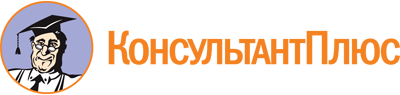 Постановление Правительства Республики Марий Эл от 08.10.2012 N 387
(ред. от 27.03.2023)
"О государственной программе Республики Марий Эл "Государственная национальная политика Республики Марий Эл на 2013 - 2025 годы"
(вместе с "Перечнем основных мероприятий государственной программы Республики Марий Эл "Государственная национальная политика Республики Марий Эл на 2013 - 2025 годы", "Планом реализации государственной программы Республики Марий Эл "Государственная национальная политика Республики Марий Эл на 2013 - 2025 годы")Документ предоставлен КонсультантПлюс

www.consultant.ru

Дата сохранения: 25.06.2023
 Список изменяющих документов(в ред. постановлений Правительства Республики Марий Элот 20.12.2013 N 414, от 09.09.2014 N 492, от 09.02.2015 N 40,от 03.06.2015 N 309, от 15.12.2015 N 700, от 15.04.2016 N 172,от 03.06.2016 N 247, от 03.11.2016 N 490, от 19.12.2016 N 574,от 17.02.2017 N 66, от 07.07.2017 N 294, от 20.11.2017 N 437,от 14.03.2018 N 116, от 27.08.2018 N 355, от 17.04.2019 N 113,от 17.06.2019 N 196, от 19.03.2020 N 84, от 15.12.2020 N 466,от 14.05.2021 N 198, от 30.03.2022 N 148, от 23.04.2022 N 192,от 10.06.2022 N 268, от 17.02.2023 N 49, от 27.03.2023 N 134)Список изменяющих документов(в ред. постановлений Правительства Республики Марий Эл от 17.02.2023 N 49,от 27.03.2023 N 134)Ответственный исполнитель Государственной программы-Министерство культуры, печати и по делам национальностей Республики Марий ЭлСоисполнители Государственной программы-отсутствуютУчастники Государственной программы-государственные учреждения Республики Марий Эл, находящиеся в ведении Министерства культуры, печати и по делам национальностей Республики Марий Эл;общественные объединения, учреждения культуры, образовательные организации и иные организации независимо от их организационно-правовой формы и формы собственности (по согласованию)Подпрограммы Государственной программы-подпрограмма 1 "Этнокультурное развитие, межнациональные и межконфессиональные отношения в Республике Марий Эл";подпрограмма 2 "Поддержка и развитие средств массовой информации и книгоиздания"Цели Государственной программы-укрепление национального согласия, обеспечение политической и социальной стабильности, развитие демократических институтов;гармонизация национальных и межнациональных (межэтнических) отношений;обеспечение равенства прав и свобод человека и гражданина независимо от расы, национальности, языка, происхождения, имущественного и должностного положения, места жительства, отношения к религии, убеждений, принадлежности к общественным объединениям, а также от других обстоятельств;успешная социальная и культурная адаптация иностранных граждан и их интеграция в российское общество;сохранение и поддержка этнокультурного и языкового многообразия народов Российской Федерации, проживающих в Республике Марий Эл;укрепление общероссийской гражданской идентичности и единства многонационального народа Российской Федерации (российской нации);обеспечение прав граждан на получение оперативной и достоверной информации из печатных и электронных средств массовой информацииЗадачи Государственной программы-обеспечение равноправия граждан и реализации их конституционных прав;совершенствование взаимодействия государственных органов и органов местного самоуправления с институтами гражданского общества при реализации государственной национальной политики Республики Марий Эл;формирование гражданского самосознания, патриотизма, гражданской ответственности, чувства гордости за историю России, воспитание культуры межнационального общения, основанной на уважении чести и национального достоинства граждан, традиционных российских духовно-нравственных ценностей;содействие этнокультурному и духовному развитию народов Российской Федерации, проживающих в Республике Марий Эл;обеспечение межнационального мира и согласия, гармонизации межнациональных (межэтнических) отношений;профилактика экстремизма на национальной и религиозной почве;развитие государственно-общественного партнерства в сфере государственной национальной политики Российской Федерации на территории Республики Марий Эл;совершенствование государственного управления в сфере государственной национальной политики Российской Федерации, в том числе информационное обеспечение реализации государственной национальной политики Российской Федерации;сохранение и поддержка русского языка как государственного языка Российской Федерации и языков народов Российской Федерации, проживающих в Республике Марий Эл;создание условий для укрепления межрегионального сотрудничества в области этнокультурных и межнациональных отношений;создание условий для социальной и культурной адаптации иностранных граждан и их интеграции в российское общество;научное, аналитическое, методическое и информационное обеспечение реализации мероприятий в области государственной национальной политики Республики Марий Эл;создание условий для развития средств массовой информации и книгоизданияПоказатели (индикаторы) Государственной программы-доля граждан, положительно оценивающих состояние межнациональных отношений, в общем числе жителей Республики Марий Эл;доля граждан, положительно оценивающих состояние межконфессиональных отношений, в общем числе жителей Республики Марий Эл;уровень толерантного отношения к представителям другой национальности;количество молодых людей в возрасте от 14 до 30 лет, участвующих в проектах и программах в сфере реализации государственной национальной политики Российской ФедерацииЭтапы и сроки реализации Государственной программы-2013 - 2025 годы, без разделения на этапыОбъемы финансирования Государственной программы-общий объем финансирования мероприятий Государственной программы составляет 1 682 042,77 тыс. рублей, в том числе:2013 год - 3 400,0 тыс. рублей2014 год - 2 435,7 тыс. рублей2015 год - 19 350,64 тыс. рублей2016 год - 79 016,42 тыс. рублей2017 год - 119 076,27 тыс. рублей2018 год - 150 033,49 тыс. рублей2019 год - 181 198,92 тыс. рублей2020 год - 203 383,0 тыс. рублей2021 год - 205 113,18 тыс. рублей2022 год - 196 772,16 тыс. рублей2023 год - 198 161,45 тыс. рублей2024 год - 162 050,77 тыс. рублей2025 год - 162 050,77 тыс. рублей;из них за счет средств:федерального бюджета (при условии выделения средств из федерального бюджета) - 64 135,77 тыс. рублей, в том числе:2014 год - 722,7 тыс. рублей2015 год - 1 951,47 тыс. рублей2016 год - 1 931,5 тыс. рублей2017 год - 2 627,2 тыс. рублей2018 год - 11 541,5 тыс. рублей2019 год - 11 953,5 тыс. рублей2020 год - 12 424,0 тыс. рублей2021 год - 12 119,6 тыс. рублей2022 год - 6 097,1 тыс. рублей2023 год - 2 767,2 тыс. рублей2024 год - 0,0 тыс. рублей2025 год - 0,0 тыс. рублей;республиканского бюджета Республики Марий Эл - 1 500 917,91 тыс. рублей, в том числе:2013 год - 3 400,0 тыс. рублей2014 год - 1 713,0 тыс. рублей2015 год - 13 546,77 тыс. рублей2016 год - 74 195,12 тыс. рублей2017 год - 107 436,27 тыс. рублей2018 год - 119 382,67 тыс. рублей2019 год - 146 817,87 тыс. рублей2020 год - 175 308,52 тыс. рублей2021 год - 183 602,19 тыс. рублей2022 год - 179 049,51 тыс. рублей2023 год - 187 717,65 тыс. рублей2024 год - 154 374,17 тыс. рублей2025 год - 154 374,17 тыс. рублей;внебюджетных источников (при условии выделения средств из внебюджетных источников) - 116 989,09 тыс. рублей, в том числе:2013 год - 0,0 тыс. рублей2014 год - 0,0 тыс. рублей2015 год - 3 852,4 тыс. рублей2016 год - 2 889,8 тыс. рублей2017 год - 9 012,8 тыс. рублей2018 год - 19 109,32 тыс. рублей2019 год - 22 427,55 тыс. рублей2020 год - 15 650,48 тыс. рублей2021 год - 9 391,39 тыс. рублей2022 год - 11 625,55 тыс. рублей2023 год - 7 676,6 тыс. рублей2024 год - 7 676,6 тыс. рублей2025 год - 7676,6 тыс. рублей.Объемы бюджетных ассигнований уточняются ежегодно при формировании республиканского бюджета Республики Марий Эл на очередной финансовый год и на плановый периодОжидаемые результаты реализации Государственной программы-доля граждан, положительно оценивающих состояние межнациональных отношений, в общем числе жителей Республики Марий Эл к 2025 году составит 81 процент;доля граждан, положительно оценивающих состояние межконфессиональных отношений, в общем числе жителей Республики Марий Эл к 2025 году составит 81 процент;уровень толерантного отношения к представителям другой национальности к 2016 году составил 88 процентов;количество молодых людей в возрасте от 14 до 30 лет, участвующих в проектах и программах в сфере реализации государственной национальной политики Российской Федерации, к 2025 году составит 25 тыс. человекОтветственный исполнитель подпрограммы-Министерство культуры, печати и по делам национальностей Республики Марий ЭлСоисполнители подпрограммы-отсутствуютУчастники подпрограммы-государственные учреждения Республики Марий Эл, находящиеся в ведении Министерства культуры, печати и по делам национальностей Республики Марий Эл;общественные объединения, учреждения культуры, образовательные организации и иные организации независимо от их организационно-правовой формы и формы собственности (по согласованию)Цели подпрограммы-вовлечение институтов гражданского общества в сферу реализации государственной национальной политики Российской Федерации;укрепление гражданского единства, гражданского самосознания и сохранение самобытности многонационального народа Российской Федерации (российской нации);поддержка развития русского языка как государственного языка Российской Федерации и языка межнационального общения;сохранение родного языка из числа языков народов России, его изучение и развитие;создание условий для успешной социальной и культурной адаптации и интеграции иностранных граждан в российское общество;создание устойчивой системы государственно-общественного партнерства в сфере государственной политики в отношении российского казачества;отсутствие конфликтов и конфликтных ситуаций в сфере межнациональных и этноконфессиональных отношенийЗадачи подпрограммы-повышение эффективности взаимодействия органов власти с национально-культурными автономиями и иными институтами гражданского общества и расширение участия общественности в реализации государственной национальной политики Российской Федерации;развитие потенциала молодежи и его использование в интересах социально-культурного развития страны, укрепления единства российской нации, упрочения межнационального мира и согласия;укрепление общероссийской гражданской идентичности на основе духовно-нравственных и культурных ценностей народов Российской Федерации;профилактика экстремизма на национальной и религиозной почве;развитие государственно-общественного партнерства в сфере государственной национальной политики Российской Федерации на территории Республики Марий Эл;укрепление гражданского единства многонационального народа Российской Федерации (российской нации), обеспечение межнационального и межрелигиозного мира и согласия, гармонизации межнациональных (межэтнических) отношений;обеспечение сохранения и развития русского языка;обеспечение сохранения и развития языков народов Российской Федерации, проживающих в Республике Марий Эл;создание условий для социальной и культурной адаптации и интеграции иностранных граждан в российское общество;развитие духовно-нравственных основ и самобытной культуры российского казачества;повышение роли российского казачества в воспитании подрастающего поколения в духе патриотизма;совершенствование системы мониторинга состояния межэтнических отношений и раннего предупреждения конфликтных ситуаций;проведение социологических исследований и мониторинга ситуации в области межнациональных и межконфессиональных отношений;профилактика и предупреждение распространения ксенофобии, националистической идеологии, религиозной и расовой нетерпимости, фальсификации истории, направленных на разжигание межнациональной вражды и ненависти, на подрыв общественно-политической стабильности и целостности Российской Федерации;повышение профессиональной компетентности государственных гражданских служащих Республики Марий Эл и муниципальных служащих, осуществляющих функции по реализации государственной национальной политики;укрепление межрегионального сотрудничества в области этнокультурных и межнациональных отношений;создание условий для изучения культурного наследия и национально-культурного развития народа мари, комплексного изучения научных проблем языка, литературы, истории, социологии, археологии, этнологии, фольклора, культуры, искусства марийского народа и других народов, проживающих на территории Республики Марий Эл;научное, аналитическое, методическое и информационное обеспечение реализации мероприятий в области государственной национальной политики Республики Марий ЭлПоказатели (индикаторы) подпрограммы-количество общественно резонансных конфликтов на межнациональной и межрелигиозной почве в Республике Марий Эл (по результатам мониторинга печатных средств массовой информации, информации органов исполнительной власти Республики Марий Эл и администраций муниципальных образований в Республике Марий Эл);численность участников мероприятий, направленных на формирование общероссийской гражданской идентичности и этнокультурное развитие народов;количество участников мероприятий, направленных на укрепление общероссийского гражданского единства;численность участников мероприятий, направленных на этнокультурное развитие народов России;количество участников мероприятий, направленных на сохранение и развитие русского языка и языков народов России, проживающих в Республике Марий Эл;количество участников мероприятий, направленных на социальную и культурную адаптацию и интеграцию иностранных граждан в Республике Марий Эл;количество языков народов России, используемых в ходе реализации проектов и мероприятий в сфере государственной национальной политики Российской Федерации на территории Республики Марий Эл;количество членов казачьих обществ;количество мероприятий, проведенных некоммерческими организациями в сфере духовно-просветительской деятельности;количество государственных гражданских служащих, ответственных за реализацию государственной национальной политики Российской Федерации, прошедших обучение по дополнительным профессиональным программам;доля национальных общественных объединений, национально-культурных автономий в Республике Марий Эл, участвующих в реализации этнокультурных и межнациональных проектов и мероприятий;доля социально ориентированных некоммерческих организаций, включая национально-культурные автономии, религиозные организации, молодежные объединения, от общего числа организаций, реализующих проекты и мероприятия, направленные на гармонизацию межнациональных отношений, воспитание культуры межэтнического общения, поддержание мира и гражданского согласия, формирование установок толерантного сознания и поведения, нетерпимости к проявлениям ксенофобии, национальной, расовой и религиозной вражды;количество мероприятий, проведенных национально-культурными автономиями и иными некоммерческими организациями, осуществляющими деятельность в сфере реализации государственной национальной политики Республики Марий Эл;количество консультативных, обучающих и научно-практических мероприятий в рамках реализации Государственной программы;количество республиканских информационно-просветительских проектов в области этнокультурного развития и межнациональных отношений;количество культурно-досуговых мероприятий;количество посетителей культурно-досуговых мероприятий;количество клубных формирований;количество участников клубных формирований;динамика количества фундаментальных научных исследований и разработок в области общественных и гуманитарных наук по сравнению с прошлым годом;динамика количества прикладных научных исследований и разработок в области общественных и гуманитарных наук по сравнению с прошлым годомЭтапы и сроки реализации подпрограммы-2013 - 2025 годы, без разделения на этапыОбъемы финансирования подпрограммы-общий объем финансирования составляет 617 506,29 тыс. рублей, в том числе:2013 год - 3 400,0 тыс. рублей2014 год - 2 435,7 тыс. рублей2015 год - 19 350,64 тыс. рублей2016 год - 18 405,23 тыс. рублей2017 год - 51 830,27 тыс. рублей2018 год - 61 686,45 тыс. рублей2019 год - 66 900,47 тыс. рублей2020 год - 67 264,27 тыс. рублей2021 год - 69 857,95 тыс. рублей2022 год - 75 962,36 тыс. рублей2023 год - 70 072,15 тыс. рублей2024 год - 55 170,4 тыс. рублей2025 год - 55 170,4 тыс. рублей;из них за счет средств:федерального бюджета (при условии выделения средств из федерального бюджета) - 64 135,77 тыс. рублей, в том числе:2014 год - 722,7 тыс. рублей2015 год - 1 951,47 тыс. рублей2016 год - 1 931,5 тыс. рублей2017 год - 2 627,2 тыс. рублей2018 год - 11 541,5 тыс. рублей2019 год - 11 953,5 тыс. рублей2020 год - 12 424,0 тыс. рублей2021 год - 12 119,6 тыс. рублей2022 год - 6 097,1 тыс. рублей2023 год - 2 767,2 тыс. рублей2024 год - 0,0 тыс. рублей2025 год - 0,0 тыс. рублей;республиканского бюджета Республики Марий Эл - 512 729,7 тыс. рублей, в том числе:2013 год - 3 400,0 тыс. рублей2014 год - 1 713,0 тыс. рублей2015 год - 13 546,77 тыс. рублей2016 год - 13 583,93 тыс. рублей2017 год - 42 100,27 тыс. рублей2018 год - 44 689,17 тыс. рублей2019 год - 48 220,47 тыс. рублей2020 год - 51 874,61 тыс. рублей2021 год - 54 452,02 тыс. рублей2022 год - 66 533,51 тыс. рублей2023 год - 65 628,35 тыс. рублей2024 год - 53 493,8 тыс. рублей2025 год - 53 493,8 тыс. рублей;внебюджетных источников (при условии выделения средств из внебюджетных источников) - 40 640,82 тыс. рублей, в том числе:2013 год - 0,0 тыс. рублей2014 год - 0,0 тыс. рублей2015 год - 3 852,4 тыс. рублей2016 год - 2 889,8 тыс. рублей2017 год - 7 102,8 тыс. рублей2018 год - 5 455,78 тыс. рублей2019 год - 6 726,5 тыс. рублей2020 год - 2 965,66 тыс. рублей2021 год - 3 286,33 тыс. рублей2022 год - 3 331,75 тыс. рублей2023 год - 1 676,6 тыс. рублей2024 год - 1 676,6 тыс. рублей2025 год - 1676,6 тыс. рублей.Объемы бюджетных ассигнований уточняются ежегодно при формировании республиканского бюджета Республики Марий Эл на очередной финансовый год и на плановый периодОжидаемые результаты реализации подпрограммы-количество общественно резонансных конфликтов на межнациональной и межрелигиозной почве в Республике Марий Эл (по результатам мониторинга печатных средств массовой информации, информации органов исполнительной власти Республики Марий Эл и администраций муниципальных образований в Республике Марий Эл) к 2025 году составит 0 единиц;численность участников мероприятий, направленных на формирование общероссийской гражданской идентичности и этнокультурное развитие народов, к 2016 году составила 143,0 тыс. человек в год;количество участников мероприятий, направленных на укрепление общероссийского гражданского единства, к 2025 году составит не менее 23,0 тыс. человек в год;численность участников мероприятий, направленных на этнокультурное развитие народов России, к 2025 году составит не менее 59,0 тыс. человек в год;количество участников мероприятий, направленных на сохранение и развитие русского языка и языков народов России, проживающих в Республике Марий Эл, к 2025 году составит не менее 6,0 тыс. человек в год;количество языков народов России, используемых в ходе реализации проектов и мероприятий в сфере государственной национальной политики Российской Федерации на территории Республики Марий Эл, к 2025 году составит не менее 5 языков;количество участников мероприятий, направленных на социальную и культурную адаптацию и интеграцию иностранных граждан в Республике Марий Эл, к 2025 году составит 160 человек;количество членов казачьих обществ к 2025 году составит не менее 50 человек;количество мероприятий, проведенных некоммерческими организациями в сфере духовно-просветительской деятельности, к 2025 году составит не менее 3 проектов в год;количество государственных гражданских служащих, ответственных за реализацию государственной национальной политики Российской Федерации, прошедших обучение по дополнительным профессиональным программам, к 2025 году составит не менее 2 человек в год;доля национальных общественных объединений, национально-культурных автономий в Республике Марий Эл, участвующих в реализации этнокультурных и межнациональных проектов и мероприятий, к 2014 году составила 12 процентов;доля социально ориентированных некоммерческих организаций, включая национально-культурные автономии, религиозные организации, молодежные объединения, от общего числа организаций, реализующих проекты и мероприятия, направленные на гармонизацию межнациональных отношений, воспитание культуры межэтнического общения, поддержание мира и гражданского согласия, формирование установок толерантного сознания и поведения, нетерпимости к проявлениям ксенофобии, национальной, расовой и религиозной вражды, к 2020 году составила 24,2 процента;количество мероприятий, проведенных национально-культурными автономиями и иными некоммерческими организациями, осуществляющими деятельность в сфере реализации государственной национальной политики Республики Марий Эл, к 2025 году составит не менее 13 проектов в год;количество консультативных, обучающих и научно-практических мероприятий в рамках реализации Государственной программы к 2025 году составит не менее 4 проектов в год;количество республиканских информационно-просветительских проектов в области этнокультурного развития и межнациональных отношений к 2025 году составит не менее 2 проектов в год;количество культурно-досуговых мероприятий к 2025 году составит 235 единиц;количество посетителей культурно-досуговых мероприятий к 2025 году составит 92 тыс. человек в год;количество клубных формирований к 2025 году составит 25 единиц;количество участников клубных формирований к 2025 году составит 374 человека;к 2025 году динамика количества фундаментальных научных исследований и разработок в области общественных и гуманитарных наук по сравнению с прошлым годом сохранится на уровне 100 процентов;к 2025 году динамика количества прикладных научных исследований и разработок в области общественных и гуманитарных наук по сравнению с прошлым годом сохранится на уровне 100 процентовОтветственный исполнитель подпрограммы-Министерство культуры, печати и по делам национальностей Республики Марий ЭлСоисполнители подпрограммы-отсутствуютУчастники подпрограммы-государственные унитарные предприятия Республики Марий Эл в сфере печати и информации, находящиеся в ведении Министерства культуры, печати и по делам национальностей Республики Марий Эл, иные организации в сфере печати и информацииЦели подпрограммы-создание эффективной системы массовых коммуникаций в Республике Марий Эл;развитие и совершенствование государственной информационной политики Республики Марий Эл, книгоиздания в Республике Марий Эл и печатных средств массовой информацииЗадачи подпрограммы-создание инфраструктуры производства и распространения телевизионной и радиопродукции для организации радиовещания и телевизионного вещания в Республике Марий Эл;осуществление системного подхода к освещению в средствах массовой информации социально значимых тем, выпуску социально значимой литературы;проведение эффективной государственной политики, направленной на дальнейшее развитие печатных средств массовой информацииПоказатели (индикаторы) подпрограммы-суммарный годовой тираж периодических печатных изданий, учредителями (соучредителями) которых являются государственные органы Республики Марий Эл;суммарный годовой тираж республиканских журналов, учредителями (соучредителями) которых являются государственные органы Республики Марий Эл;объем вещания на радио;объем вещания на телевидении;количество наименований социально значимой литературы, выпущенной при государственной поддержке за счет средств республиканского бюджета Республики Марий ЭлЭтапы и сроки реализации подпрограммы-2016 - 2025 годы, без разделения на этапыОбъемы финансирования подпрограммы-общий объем финансирования составляет 1 064 536,48 тыс. рублей, в том числе:2016 год - 60 611,19 тыс. рублей2017 год - 67 246,0 тыс. рублей2018 год - 88 347,04 тыс. рублей2019 год - 114 298,45 тыс. рублей2020 год - 136 118,73 тыс. рублей2021 год - 135 255,23 тыс. рублей2022 год - 120 809,8 тыс. рублей2023 год - 128 089,3 тыс. рублей2024 год - 106 880,37 тыс. рублей2025 год - 106 880,37 тыс. рублей;из них за счет средств:республиканского бюджета Республики Марий Эл - 988 188,21 тыс. рублей, в том числе:2016 год - 60 611,19 тыс. рублей2017 год - 65 336,0 тыс. рублей2018 год - 74 693,5 тыс. рублей2019 год - 98 597,4 тыс. рублей2020 год - 123 433,91 тыс. рублей2021 год - 129 150,17 тыс. рублей2022 год - 112 516,0 тыс. рублей2023 год - 122 089,3 тыс. рублей2024 год - 100 880,37 тыс. рублей2025 год - 100 880,37 тыс. рублей;внебюджетных источников (при условии выделения средств из внебюджетных источников) - 76 348,27 тыс. рублей, в том числе:2016 год - 0,0 тыс. рублей2017 год - 1 910,0 тыс. рублей2018 год - 13 653,54 тыс. рублей2019 год - 15 701,05 тыс. рублей2020 год - 12 684,82 тыс. рублей2021 год - 6 105,06 тыс. рублей2022 год - 8 293,8 тыс. рублей2023 год - 6 000,0 тыс. рублей2024 год - 6 000,0 тыс. рублей2025 год - 6 000,0 тыс. рублей.Объемы бюджетных ассигнований уточняются ежегодно при формировании республиканского бюджета Республики Марий Эл на очередной финансовый год и на плановый периодОжидаемые результаты реализации подпрограммы-реализация подпрограммы приведет к достижению следующих конечных результатов к концу 2025 года:сохранение суммарного годового тиража периодических печатных изданий, учредителями (соучредителями) которых являются государственные органы Республики Марий Эл, на уровне 1 355 тыс. экземпляров в год;сохранение суммарного годового тиража республиканских журналов, учредителями (соучредителями) которых являются государственные органы Республики Марий Эл, на уровне 35 тыс. экземпляров в год;сохранение объема вещания на радио на уровне 7 665 часов в год;сохранение объема вещания на телевидении на уровне 7 677,6 часа в год;сохранение количества наименований социально значимой литературы, выпущенной при государственной поддержке за счет средств республиканского бюджета Республики Марий Эл, на уровне 20 штук в годНаименование показателя (индикатора)Единица измеренияЗначения показателей (индикаторов)Значения показателей (индикаторов)Значения показателей (индикаторов)Значения показателей (индикаторов)Значения показателей (индикаторов)Значения показателей (индикаторов)Значения показателей (индикаторов)Значения показателей (индикаторов)Значения показателей (индикаторов)Наименование показателя (индикатора)Единица измерения2011 год факт2012 год факт2013 год факт2014 год факт2015 год факт2016 год факт2017 год факт2018 год факт2019 год факт123456789101112Государственная программа Республики Марий Эл "Государственная национальная политика Республики Марий Эл на 2013 - 2025 годы"Государственная программа Республики Марий Эл "Государственная национальная политика Республики Марий Эл на 2013 - 2025 годы"Государственная программа Республики Марий Эл "Государственная национальная политика Республики Марий Эл на 2013 - 2025 годы"Государственная программа Республики Марий Эл "Государственная национальная политика Республики Марий Эл на 2013 - 2025 годы"Государственная программа Республики Марий Эл "Государственная национальная политика Республики Марий Эл на 2013 - 2025 годы"Государственная программа Республики Марий Эл "Государственная национальная политика Республики Марий Эл на 2013 - 2025 годы"Государственная программа Республики Марий Эл "Государственная национальная политика Республики Марий Эл на 2013 - 2025 годы"Государственная программа Республики Марий Эл "Государственная национальная политика Республики Марий Эл на 2013 - 2025 годы"Государственная программа Республики Марий Эл "Государственная национальная политика Республики Марий Эл на 2013 - 2025 годы"Государственная программа Республики Марий Эл "Государственная национальная политика Республики Марий Эл на 2013 - 2025 годы"Государственная программа Республики Марий Эл "Государственная национальная политика Республики Марий Эл на 2013 - 2025 годы"Государственная программа Республики Марий Эл "Государственная национальная политика Республики Марий Эл на 2013 - 2025 годы"1.Доля граждан, положительно оценивающих состояние межнациональных отношений, в общем числе жителей Республики Марий Элпроцентов59,9--6085,28890,08080,52.Доля граждан, положительно оценивающих состояние межконфессиональных отношений, в общем числе жителей Республики Марий Элпроцентов53--5487,59289,78080,53.Уровень толерантного отношения к представителям другой национальностипроцентов80,4--8191,788---4.Количество молодых людей в возрасте от 14 до 30 лет, участвующих в проектах и программах в сфере реализации государственной национальной политики Российской Федерациитыс. человек---------Подпрограмма 1 "Этнокультурное развитие, межнациональные и межконфессиональные отношения в Республике Марий Эл"Подпрограмма 1 "Этнокультурное развитие, межнациональные и межконфессиональные отношения в Республике Марий Эл"Подпрограмма 1 "Этнокультурное развитие, межнациональные и межконфессиональные отношения в Республике Марий Эл"Подпрограмма 1 "Этнокультурное развитие, межнациональные и межконфессиональные отношения в Республике Марий Эл"Подпрограмма 1 "Этнокультурное развитие, межнациональные и межконфессиональные отношения в Республике Марий Эл"Подпрограмма 1 "Этнокультурное развитие, межнациональные и межконфессиональные отношения в Республике Марий Эл"Подпрограмма 1 "Этнокультурное развитие, межнациональные и межконфессиональные отношения в Республике Марий Эл"Подпрограмма 1 "Этнокультурное развитие, межнациональные и межконфессиональные отношения в Республике Марий Эл"Подпрограмма 1 "Этнокультурное развитие, межнациональные и межконфессиональные отношения в Республике Марий Эл"Подпрограмма 1 "Этнокультурное развитие, межнациональные и межконфессиональные отношения в Республике Марий Эл"Подпрограмма 1 "Этнокультурное развитие, межнациональные и межконфессиональные отношения в Республике Марий Эл"Подпрограмма 1 "Этнокультурное развитие, межнациональные и межконфессиональные отношения в Республике Марий Эл"1.Количество общественно резонансных конфликтов на межнациональной и межрелигиозной почве в Республике Марий Эл (по результатам мониторинга печатных средств массовой информации, информации органов исполнительной власти Республики Марий Эл и администраций муниципальных образований в Республике Марий Эл)единиц0000000002.Численность участников мероприятий, направленных на формирование общероссийской гражданской идентичности и этнокультурное развитие народовтыс. человек--56158,7143---3.Количество участников мероприятий, направленных на укрепление общероссийского гражданского единстватыс. человек------21,7418,018,54.Численность участников мероприятий, направленных на этнокультурное развитие народов Россиитыс. человек------124,135252,55.Количество участников мероприятий, направленных на сохранение и развитие русского языка и языков народов России, проживающих в Республике Марий Элтыс. человек---------6.Количество участников мероприятий, направленных на социальную и культурную адаптацию и интеграцию иностранных граждан в Республике Марий Элтыс. человек---------7.Количество языков народов России, используемых в ходе реализации проектов и мероприятий в сфере государственной национальной политики Российской Федерации на территории Республики Марий Элединиц---------8.Количество членов казачьих обществчеловек---------9.Количество мероприятий, проведенных некоммерческими организациями в сфере духовно-просветительской деятельностипроцентов---------10.Количество государственных гражданских служащих, ответственных за реализацию государственной национальной политики Российской Федерации, прошедших обучение по дополнительным профессиональным программамчеловек---------11.Доля национальных общественных объединений, национально-культурных автономий в Республике Марий Эл, участвующих в реализации этнокультурных и межнациональных проектов и мероприятийпроцентов--2012-----12.Доля социально ориентированных некоммерческих организаций, включая национально-культурные автономии, религиозные организации, молодежные объединения, от общего числа организаций, реализующих проекты и мероприятия, направленные на гармонизацию межнациональных отношений, воспитание культуры межэтнического общения, поддержание мира и гражданского согласия, формирование установок толерантного сознания и поведения, нетерпимости к проявлениям ксенофобии, национальной, расовой и религиозной враждыпроцентов----16,419,620,7171813.Количество мероприятий, проведенных национально-культурными автономиями и иными некоммерческими организациями, осуществляющими деятельность в сфере реализации государственной национальной политики Республики Марий Элединиц---------14.Количество консультативных, обучающих и научно-практических мероприятий в рамках реализации Государственной программыединиц--244444415.Количество республиканских информационно-просветительских проектов в области этнокультурного развития и межнациональных отношенийединиц--111242216.Количество культурно-досуговых мероприятийединиц----30121127123523517.Количество посетителей культурно-досуговых мероприятийтыс. человек----119,7126136,6929218.Количество клубных формированийединиц----292930252519.Количество участников клубных формированийчеловек----45739642435637420.Динамика количества фундаментальных научных исследований и разработок в области общественных и гуманитарных наук по сравнению с прошлым годомпроцентов------10010010021.Динамика количества прикладных научных исследований и разработок в области общественных и гуманитарных наук по сравнению с прошлым годомпроцентов------100100100Подпрограмма 2 "Поддержка и развитие средств массовой информации и книгоиздания"Подпрограмма 2 "Поддержка и развитие средств массовой информации и книгоиздания"Подпрограмма 2 "Поддержка и развитие средств массовой информации и книгоиздания"Подпрограмма 2 "Поддержка и развитие средств массовой информации и книгоиздания"Подпрограмма 2 "Поддержка и развитие средств массовой информации и книгоиздания"Подпрограмма 2 "Поддержка и развитие средств массовой информации и книгоиздания"Подпрограмма 2 "Поддержка и развитие средств массовой информации и книгоиздания"Подпрограмма 2 "Поддержка и развитие средств массовой информации и книгоиздания"Подпрограмма 2 "Поддержка и развитие средств массовой информации и книгоиздания"Подпрограмма 2 "Поддержка и развитие средств массовой информации и книгоиздания"Подпрограмма 2 "Поддержка и развитие средств массовой информации и книгоиздания"Подпрограмма 2 "Поддержка и развитие средств массовой информации и книгоиздания"1.Суммарный годовой тираж периодических печатных изданий, учредителями (соучредителями) которых являются государственные органы Республики Марий Элтыс. экземпляров-----1 730,21 934,671 7501 5872.Суммарный годовой тираж республиканских журналов, учредителями (соучредителями) которых являются государственные органы Республики Марий Элтыс. экземпляров-----34,936,636,637,83.Объем вещания на радиочасов-----4745474547455 538,834.Объем вещания на телевидениичасов-----196,4145,03127,78127,785.Количество наименований социально значимой литературы, выпущенной при государственной поддержке за счет средств республиканского бюджета Республики Марий Элштук-----18241822Наименование показателя (индикатора)Единица измеренияЗначения показателей (индикаторов)Значения показателей (индикаторов)Значения показателей (индикаторов)Значения показателей (индикаторов)Значения показателей (индикаторов)Значения показателей (индикаторов)Значения показателей (индикаторов)Наименование показателя (индикатора)Единица измерения2020 годфакт2021 годфакт2022 годплан2022 годфакт2023 годплан2024 годплан2025 годплан12313141516171819Государственная программа Республики Марий Эл "Государственная национальная политика Республики Марий Эл на 2013 - 2025 годы"Государственная программа Республики Марий Эл "Государственная национальная политика Республики Марий Эл на 2013 - 2025 годы"Государственная программа Республики Марий Эл "Государственная национальная политика Республики Марий Эл на 2013 - 2025 годы"Государственная программа Республики Марий Эл "Государственная национальная политика Республики Марий Эл на 2013 - 2025 годы"Государственная программа Республики Марий Эл "Государственная национальная политика Республики Марий Эл на 2013 - 2025 годы"Государственная программа Республики Марий Эл "Государственная национальная политика Республики Марий Эл на 2013 - 2025 годы"Государственная программа Республики Марий Эл "Государственная национальная политика Республики Марий Эл на 2013 - 2025 годы"Государственная программа Республики Марий Эл "Государственная национальная политика Республики Марий Эл на 2013 - 2025 годы"Государственная программа Республики Марий Эл "Государственная национальная политика Республики Марий Эл на 2013 - 2025 годы"Государственная программа Республики Марий Эл "Государственная национальная политика Республики Марий Эл на 2013 - 2025 годы"1.Доля граждан, положительно оценивающих состояние межнациональных отношений, в общем числе жителей Республики Марий Элпроцентов87,790,88190,08181812.Доля граждан, положительно оценивающих состояние межконфессиональных отношений, в общем числе жителей Республики Марий Элпроцентов8281,88190,48181813.Уровень толерантного отношения к представителям другой национальностипроцентов-------4.Количество молодых людей в возрасте от 14 до 30 лет, участвующих в проектах и программах в сфере реализации государственной национальной политики Российской Федерациитыс. человек-31,422,033,323,024,025,0Подпрограмма 1 "Этнокультурное развитие, межнациональные и межконфессиональные отношения в Республике Марий Эл"Подпрограмма 1 "Этнокультурное развитие, межнациональные и межконфессиональные отношения в Республике Марий Эл"Подпрограмма 1 "Этнокультурное развитие, межнациональные и межконфессиональные отношения в Республике Марий Эл"Подпрограмма 1 "Этнокультурное развитие, межнациональные и межконфессиональные отношения в Республике Марий Эл"Подпрограмма 1 "Этнокультурное развитие, межнациональные и межконфессиональные отношения в Республике Марий Эл"Подпрограмма 1 "Этнокультурное развитие, межнациональные и межконфессиональные отношения в Республике Марий Эл"Подпрограмма 1 "Этнокультурное развитие, межнациональные и межконфессиональные отношения в Республике Марий Эл"Подпрограмма 1 "Этнокультурное развитие, межнациональные и межконфессиональные отношения в Республике Марий Эл"Подпрограмма 1 "Этнокультурное развитие, межнациональные и межконфессиональные отношения в Республике Марий Эл"Подпрограмма 1 "Этнокультурное развитие, межнациональные и межконфессиональные отношения в Республике Марий Эл"1.Количество общественно резонансных конфликтов на межнациональной и межрелигиозной почве в Республике Марий Эл (по результатам мониторинга печатных средств массовой информации, информации органов исполнительной власти Республики Марий Эл и администраций муниципальных образований в Республике Марий Эл)единиц00000002.Численность участников мероприятий, направленных на формирование общероссийской гражданской идентичности и этнокультурное развитие народовтыс. человек-------3.Количество участников мероприятий, направленных на укрепление общероссийского гражданского единстватыс. человек21,62021,021,2521,522,023,04.Численность участников мероприятий, направленных на этнокультурное развитие народов Россиитыс. человек60,555,2156,058,857,058,059,05.Количество участников мероприятий, направленных на сохранение и развитие русского языка и языков народов России, проживающих в Республике Марий Элтыс. человек-6,985,05,945,55,56,06.Количество участников мероприятий, направленных на социальную и культурную адаптацию и интеграцию иностранных граждан в Республике Марий Элтыс. человек--0,150,50.160,160,167.Количество языков народов России, используемых в ходе реализации проектов и мероприятий в сфере государственной национальной политики Российской Федерации на территории Республики Марий Элединиц--555558.Количество членов казачьих обществчеловек-5450191515159.Количество мероприятий, проведенных некоммерческими организациями в сфере духовно-просветительской деятельностиединиц--2222-10.Количество государственных гражданских служащих, ответственных за реализацию государственной национальной политики Российской Федерации, прошедших обучение по дополнительным профессиональным программамчеловек--1112211.Доля национальных общественных объединений, национально-культурных автономий в Республике Марий Эл, участвующих в реализации этнокультурных и межнациональных проектов и мероприятийпроцентов-------12.Доля социально ориентированных некоммерческих организаций, включая национально-культурные автономии, религиозные организации, молодежные объединения, от общего числа организаций, реализующих проекты и мероприятия, направленные на гармонизацию межнациональных отношений, воспитание культуры межэтнического общения, поддержание мира и гражданского согласия, формирование установок толерантного сознания и поведения, нетерпимости к проявлениям ксенофобии, национальной, расовой и религиозной враждыпроцентов24,2------13.Количество мероприятий, проведенных национально-культурными автономиями и иными некоммерческими организациями, осуществляющими деятельность в сфере реализации государственной национальной политики Республики Марий Элединиц-14111178814.Количество консультативных, обучающих и научно-практических мероприятий в рамках реализации Государственной программыединиц7841044415.Количество республиканских информационно-просветительских проектов в области этнокультурного развития и межнациональных отношенийединиц554522216.Количество культурно-досуговых мероприятийединиц25930023534027523523517.Количество посетителей культурно-досуговых мероприятийтыс. человек97116,592171,7110929218.Количество клубных формированийединиц2828252825252519.Количество участников клубных формированийчеловек44044037444040037437420.Динамика количества фундаментальных научных исследований и разработок в области общественных и гуманитарных наук по сравнению с прошлым годомпроцентов10010510010010010010021.Динамика количества прикладных научных исследований и разработок в области общественных и гуманитарных наук по сравнению с прошлым годомпроцентов100125100100100100100Подпрограмма 2 "Поддержка и развитие средств массовой информации и книгоиздания"Подпрограмма 2 "Поддержка и развитие средств массовой информации и книгоиздания"Подпрограмма 2 "Поддержка и развитие средств массовой информации и книгоиздания"Подпрограмма 2 "Поддержка и развитие средств массовой информации и книгоиздания"Подпрограмма 2 "Поддержка и развитие средств массовой информации и книгоиздания"Подпрограмма 2 "Поддержка и развитие средств массовой информации и книгоиздания"Подпрограмма 2 "Поддержка и развитие средств массовой информации и книгоиздания"Подпрограмма 2 "Поддержка и развитие средств массовой информации и книгоиздания"Подпрограмма 2 "Поддержка и развитие средств массовой информации и книгоиздания"Подпрограмма 2 "Поддержка и развитие средств массовой информации и книгоиздания"1.Суммарный годовой тираж периодических печатных изданий, учредителями (соучредителями) которых являются государственные органы Республики Марий Элтыс. экземпляров1680,71583,51 3551 442,01 3551 3551 3552.Суммарный годовой тираж республиканских журналов, учредителями (соучредителями) которых являются государственные органы Республики Марий Элтыс. экземпляров37,839,836,039,535,035,035,03.Объем вещания на радиочасов76657665766576657665766576654.Объем вещания на телевидениичасов7807,18398,37677,67677,67677,67677,67677,65.Количество наименований социально значимой литературы, выпущенной при государственной поддержке за счет средств республиканского бюджета Республики Марий Элштук25242022202020Наименование основного мероприятияОтветственный исполнительСрокСрокОжидаемый непосредственный результат (краткое описание)Последствия нереализации основного мероприятияСвязь с показателями (индикаторами) подпрограммыНаименование основного мероприятияОтветственный исполнительначала реализацииокончания реализацииОжидаемый непосредственный результат (краткое описание)Последствия нереализации основного мероприятияСвязь с показателями (индикаторами) подпрограммы12345678Подпрограмма 1 "Этнокультурное развитие, межнациональные и межконфессиональные отношения в Республике Марий Эл"Подпрограмма 1 "Этнокультурное развитие, межнациональные и межконфессиональные отношения в Республике Марий Эл"Подпрограмма 1 "Этнокультурное развитие, межнациональные и межконфессиональные отношения в Республике Марий Эл"Подпрограмма 1 "Этнокультурное развитие, межнациональные и межконфессиональные отношения в Республике Марий Эл"Подпрограмма 1 "Этнокультурное развитие, межнациональные и межконфессиональные отношения в Республике Марий Эл"Подпрограмма 1 "Этнокультурное развитие, межнациональные и межконфессиональные отношения в Республике Марий Эл"Подпрограмма 1 "Этнокультурное развитие, межнациональные и межконфессиональные отношения в Республике Марий Эл"Подпрограмма 1 "Этнокультурное развитие, межнациональные и межконфессиональные отношения в Республике Марий Эл"1.Основное мероприятие 1.1.Укрепление гражданского единства и гармонизация межнациональных отношенийМинкультуры Республики Марий Эл2013 год2025 годналичие контактного центра ("горячей" телефонной линии) по приему информации о конфликтных ситуациях;наличие действующей рабочей группы оперативного реагирования на конфликтные и предконфликтные ситуации в сфере межнациональных и межконфессиональных отношений в Республике Марий Эл;продолжение более чем сорокалетней практики проведения республиканских социологических исследований в области межнациональных и межконфессиональных отношений, сохранение возможности наблюдения за динамикой изменений общественного мнения по данному вопросу;создание условий для координации и содействия в проведении мониторинга ситуации в сфере межнациональных и межконфессиональных отношений в Республике Марий Эл;введение в традиционную общественную практику регулярного проведения информационно-пропагандистских кампаний и мероприятий в сфере государственной национальной политики Республики Марий Эл, преобладание позитивной информации по вопросам межнациональных и межконфессиональных отношений, создание предпосылок для формирования позитивных стереотипов и установок в обществе по данному вопросу, вытеснение деструктивных информационных источников;распространение знаний об истории и культуре народов Российской Федерации, проживающих в Республике Марий Эл;реализация мероприятий в области образования, направленных на распространение знаний о народах Российской Федерации, проживающих в Республике Марий Эл, воспитание чувства ответственности за судьбу страны, формирование гражданского патриотизма и противодействие фальсификации истории России;поддержка развития русского языка как государственного языка Российской Федерации и языка межнационального общения;поддержка самобытной культуры российского казачества и повышение его роли в воспитании подрастающего поколения;снижение уровня конфликтогенного потенциала в сфере межнациональных и межконфессиональных отношений в Республике Марий Эл, снижение доли населения Республики Марий Эл, испытывающего неприязнь по отношению к представителям другой национальности;установление тематики межнациональных и межконфессиональных отношений в качестве традиционной при проведении курсов повышения квалификации государственных гражданских служащих Республики Марий Эл и муниципальных служащих, других категорий общественно значимых профессий, охват курсами повышения квалификации по данной тематике основного контингента указанных категорий;совершенствование системы управления и координации государственных органов Республики Марий Эл, органов местного самоуправления и учреждений культуры при реализации государственной национальной политики Республики Марий Эл;проведение мероприятий по обеспечению эффективной социальной и культурной интеграции и адаптации мигрантов;сохранение статуса Совета по делам национальностей при Министерстве культуры, печати и по делам национальностей Республики Марий Эл как авторитетного координационного и совещательного органа;удовлетворенность граждан в области этнокультурного развития народов России, отсутствие резонансных конфликтов, а также жалоб со стороны общественных объединений;сохранение ситуации сотрудничества и партнерских отношений между органами государственной власти Республики Марий Эл и марийским общественным движениемневыполнение общефедеральных стандартов и подходов к вопросам предупреждения и реагирования на межнациональные конфликты;невыполнение общефедеральных стандартов и подходов к вопросам предупреждения и реагирования на межнациональные конфликты;разрыв преемственности в многолетних исследованиях в области межнациональных и межконфессиональных отношений в Республике Марий Эл, отсутствие статистических данных об изменении общественного мнения по данному вопросу;разрозненность деятельности по мониторингу, отсутствие условий для осуществления последовательной работы в данной сфере;проведение пропагандистских кампаний в сфере межнациональных и межконфессиональных отношений не станет традиционной практикой, отсутствие ситуации преобладания позитивной информации и пропаганды позитивных стереотипов и установок в сфере межнациональных отношений;снижение уровня культуры межнационального общения в соответствии с нормами морали и традициями народов Российской Федерации;преобладание заведомо искаженной или неверной информации об истории и культуре народов Российской Федерации, проживающих в Республике Марий Эл;искажение литературных норм русского языка и культуры речи;снижение роли российского казачества в воспитании подрастающего поколения;повышение уровня межэтнической напряженности, распространение проявлений этнического и религиозно-политического экстремизма, национализма и ксенофобии;отсутствие тематики межнациональных и межконфессиональных отношений в программах курсов повышения квалификации государственных гражданских служащих Республики Марий Эл и муниципальных служащих, низкий уровень осведомленности о данной проблеме среди указанных категорий служащих;снижение уровня мониторингового контроля ситуации в области межнациональных отношений;низкая социокультурная адаптация мигрантов;утрата роли Совета по делам национальностей при Министерстве культуры, печати и по делам национальностей Республики Марий Эл, разобщение общественных объединений, разрыв партнерских отношений и сотрудничества между органами государственной власти Республики Марий Эл и национально-культурными автономиями;недовольство со стороны граждан различных национальностей игнорированием проблем этнокультурного развития их народа;эскалация напряженности в среде марийского общественного движения, утрата партнерских отношений между органами государственной власти Республики Марий Эл и марийским общественным активомдоля граждан, положительно оценивающих состояние межнациональных отношений, в общем числе жителей Республики Марий Эл;доля граждан, положительно оценивающих состояние межконфессиональных отношений, в общем числе жителей Республики Марий Эл;уровень толерантного отношения к представителям другой национальности;количество молодых людей в возрасте от 14 до 30 лет, участвующих в проектах и программах в сфере реализации государственной национальной политики Российской Федерации;количество общественно резонансных конфликтов на межнациональной и межрелигиозной почве в Республике Марий Эл (по результатам мониторинга печатных средств массовой информации, информации органов исполнительной власти Республики Марий Эл и администраций муниципальных образований в Республике Марий Эл);численность участников мероприятий, направленных на формирование общероссийской гражданской идентичности и этнокультурное развитие народов;количество участников мероприятий, направленных на укрепление общероссийского гражданского единства;количество участников мероприятий, направленных на сохранение и развитие русского языка и языков народов России, проживающих в Республике Марий Эл;количество языков народов России, используемых в ходе реализации проектов и мероприятий в сфере государственной национальной политики Российской Федерации на территории Республики Марий Эл;количество участников мероприятий, направленных на социальную и культурную адаптацию и интеграцию иностранных граждан в Республике Марий Эл;количество членов казачьих обществ;количество мероприятий, проведенных некоммерческими организациями в сфере духовно-просветительской деятельности;количество государственных гражданских служащих, ответственных за реализацию государственной национальной политики Российской Федерации, прошедших обучение по дополнительным профессиональным программам;доля национальных общественных объединений, национально-культурных автономий в Республике Марий Эл, участвующих в реализации этнокультурных и межнациональных проектов и мероприятий;доля социально ориентированных некоммерческих организаций, включая национально-культурные автономии, религиозные организации, молодежные объединения, от общего числа организаций, реализующих проекты и мероприятия, направленные на гармонизацию межнациональных отношений, воспитание культуры межэтнического общения, поддержание мира и гражданского согласия, формирование установок толерантного сознания и поведения, нетерпимости к проявлениям ксенофобии, национальной, расовой и религиозной вражды;количество мероприятий, проведенных национально-культурными автономиями и иными некоммерческими организациями, осуществляющими деятельность в сфере реализации государственной национальной политики Республики Марий Эл;количество консультативных, обучающих и научно-практических мероприятий в рамках реализации Государственной программы;количество республиканских информационно-просветительских проектов в области этнокультурного развития и межнациональных отношений2.Основное мероприятие 1.2.Содействие этнокультурному многообразию народов РоссииМинкультуры Республики Марий Эл2013 год2025 годподдержка инновационных проектов, направленных на противодействие шовинизму и экстремизму, развитие языковой и культурной демократии и плюрализма, межкультурное и межконфессиональное взаимодействие и сотрудничество, внедрение инновационных форм и механизмов в области этнокультурного развития народов Российской Федерации, проживающих в Республике Марий Эл;создание и развитие условий для реализации творческих инициатив, проектов в области этнических культурных традиций, их развития и сохранения;создание условий для поддержки проектов, направленных на развитие многоязычия в Республике Марий Эл;создание долгосрочных условий для деятельности и сотрудничества органов государственной власти Республики Марий Эл с марийским общественным движением;сохранение традиционной деятельности по реализации социокультурной миссии Республики Марий Эл в сфере развития марийской культуры, сохранение позитивного имиджа Республики Марий Эл;сохранение и развитие сотрудничества и партнерских отношений между органами государственной власти Республики Марий Эл и марийским общественным движением;создание условий для поддержки проектов в области марийского языка по направлениям, определяемым научным сообществом, Комиссией по государственным языкам Республики Марий Эл при Правительстве Республики Марий Эл;активизация деятельности национальных общественных объединений в сфере сохранения и развития национальных культур в Республике Марий Эл;увеличение количества культурно-досуговых мероприятий до 225 единиц;увеличение количества посетителей культурно-досуговых мероприятий до 69 тыс. человек;сохранение объема научных исследований и разработок в области общественных и гуманитарных наукотсутствие возможностей поддержки или снижение значимости проектов в области развития этнокультурных и межнациональных отношений, имеющих уникальный и инновационный характер;отсутствие гарантий для реализации творческих проектов, общественное недовольство отсутствием поддержки этнических культурных традиций в Республике Марий Эл;отсутствие возможности поддержки проектов, направленных на развитие многоязычия в Республике Марий Эл, общественное недовольство отсутствием такой поддержки;эскалация напряженности в среде марийского общественного движения, утрата партнерских отношений между органами государственной власти Республики Марий Эл и марийским общественным движением, утрата положительного имиджа Республики Марий Эл, недовольство со стороны марийского населения, марийских национальных общественных движений, утрата партнерских отношений между органами государственной власти Республики Марий Эл и марийским общественным движением;утрата положительного имиджа Республики Марий Эл;эскалация напряженности в среде марийского общественного движения, утрата партнерских отношений между органами государственной власти Республики Марий Эл и марийским общественным движением;отсутствие возможности поддержки таких проектов, общественное недовольство отсутствием такой поддержки;отсутствие возможностей поддержки национальных общественных объединений, общественное недовольство отсутствием такой поддержки, разрыв партнерских отношений и сотрудничества между органами государственной власти Республики Марий Эл и национальными общественными объединениями;снижение посещаемости культурно-досуговых организаций;снижение объективности оценки социально-экономической ситуации регионадоля граждан, положительно оценивающих состояние межнациональных отношений, в общем числе жителей Республики Марий Эл;доля граждан, положительно оценивающих состояние межконфессиональных отношений, в общем числе жителей Республики Марий Эл;уровень толерантного отношения к представителям другой национальности;количество молодых людей в возрасте от 14 до 30 лет, участвующих в проектах и программах в сфере реализации государственной национальной политики Российской Федерации;численность участников мероприятий, направленных на формирование общероссийской гражданской идентичности и этнокультурное развитие народов;численность участников мероприятий, направленных на этнокультурное развитие народов России;количество участников мероприятий, направленных на сохранение и развитие русского языка и языков народов России, проживающих в Республике Марий Эл;количество языков народов России, используемых в ходе реализации проектов и мероприятий в сфере государственной национальной политики Российской Федерации на территории Республики Марий Эл;количество участников мероприятий, направленных на социальную и культурную адаптацию и интеграцию иностранных граждан в Республике Марий Эл;доля национальных общественных объединений, национально-культурных автономий в Республике Марий Эл, участвующих в реализации этнокультурных и межнациональных проектов и мероприятий;доля социально ориентированных некоммерческих организаций, включая национально-культурные автономии, религиозные организации, молодежные объединения, от общего числа организаций, реализующих проекты и мероприятия, направленные на гармонизацию межнациональных отношений, воспитание культуры межэтнического общения, поддержание мира и гражданского согласия, формирование установок толерантного сознания и поведения, нетерпимости к проявлениям ксенофобии, национальной, расовой и религиозной вражды;количество мероприятий, проведенных национально-культурными автономиями и иными некоммерческими организациями, осуществляющими деятельность в сфере реализации государственной национальной политики Республики Марий Эл;количество республиканских информационно-просветительских проектов в области этнокультурного развития и межнациональных отношений;количество культурно-досуговых мероприятий;количество посетителей культурно-досуговых мероприятий;количество клубных формирований;количество участников клубных формирований;динамика количества фундаментальных научных исследований и разработок в области общественных и гуманитарных наук по сравнению с прошлым годом;динамика количества прикладных научных исследований и разработок в области общественных и гуманитарных наук по сравнению с прошлым годомПодпрограмма 2 "Поддержка и развитие средств массовой информации и книгоиздания"Подпрограмма 2 "Поддержка и развитие средств массовой информации и книгоиздания"Подпрограмма 2 "Поддержка и развитие средств массовой информации и книгоиздания"Подпрограмма 2 "Поддержка и развитие средств массовой информации и книгоиздания"Подпрограмма 2 "Поддержка и развитие средств массовой информации и книгоиздания"Подпрограмма 2 "Поддержка и развитие средств массовой информации и книгоиздания"Подпрограмма 2 "Поддержка и развитие средств массовой информации и книгоиздания"Подпрограмма 2 "Поддержка и развитие средств массовой информации и книгоиздания"1.Основное мероприятие 2.1.Мероприятия по поддержке печатных средств массовой информации и книгоизданияМинкультуры Республики Марий Эл2016 год2025 годсохранение суммарного годового тиража периодических печатных изданий, учредителями (соучредителями) которых являются государственные органы Республики Марий Эл, на уровне 1355 тыс. экземпляров в год;сохранение суммарного годового тиража республиканских журналов, учредителями (соучредителями) которых являются государственные органы Республики Марий Эл, на уровне 35 тыс. экземпляров в год;"Марийский мир" информационно-аналитический журнал о Республике Марий Эл и марийском народе. Журнал посвящен жизни марийского народа не только в Республике Марий Эл, но и в других регионах Российской Федерации. Цель издания - объективно и всесторонне осветить историю народа мари, его национальные традиции, самобытную культуру и религию, а также наиболее важные процессы, происходящие сегодня в марийском крае;сохранение количества наименований социально значимой литературы, выпущенной при государственной поддержке за счет средств республиканского бюджета Республики Марий Эл, на уровне 20 штук в годпадение тиражей, прекращение выпуска отдельных печатных средств массовой информации, нарушение конституционных прав граждан на получение оперативной и достоверной информации;нарушение конституционных прав граждан на получение оперативной и достоверной информации;стагнация национального книгоиздания, падение интереса к чтению, сокращение активно читающих граждан, значительное снижение выпуска социально значимой литературы, в первую очередь на национальных языкахсуммарный годовой тираж периодических печатных изданий, учредителями (соучредителями) которых являются государственные органы Республики Марий Эл;суммарный годовой тираж республиканских журналов, учредителями (соучредителями) которых являются государственные органы Республики Марий Эл;суммарный годовой тираж республиканских журналов, учредителями (соучредителями) которых являются государственные органы Республики Марий Эл;количество наименований социально значимой литературы, выпущенной при государственной поддержке за счет средств республиканского бюджета Республики Марий Эл2.Основное мероприятие 2.2.Развитие республиканского теле- и радиовещанияМинкультуры Республики Марий Эл2016 год2025 годсохранение объема вещания на радио на уровне 7 665 часов в год;сохранение объема вещания на телевидении на уровне 7677,6 часа в год;охват максимального числа жителей для удовлетворения медийных потребностей;распространение знаний о традициях, истории, культуре народов, социально-экономическом и политическом развитии республики, значимых мероприятиях года, приоритетах государственной политики;укрепление авторитета государственной власти в обществе, рост доверия людей к власти;упрочение социального статуса органов государственной властистагнация средств массовой информации, отставание от современных тенденций развития средств массовой информации, снижение качества выпускаемого продукта и его привлекательности для зрителя и слушателя, падение конкурентоспособности средств массовой информации;отсутствие информационной поддержки со стороны средств массовой информации по разъяснению приоритетов развития Республики Марий Эл и России;отсутствие информационной поддержки со стороны средств массовой информации для освещения целенаправленной политики органов государственной власти Республики Марий Элобъем вещания на радио;объем вещания на телевиденииВид нормативного правового актаОсновные положения нормативного правового актаОтветственный исполнитель и соисполнителиОжидаемые сроки принятия12345Подпрограмма 1 "Этнокультурное развитие, межнациональные и межконфессиональные отношения в Республике Марий Эл"Подпрограмма 1 "Этнокультурное развитие, межнациональные и межконфессиональные отношения в Республике Марий Эл"Подпрограмма 1 "Этнокультурное развитие, межнациональные и межконфессиональные отношения в Республике Марий Эл"Подпрограмма 1 "Этнокультурное развитие, межнациональные и межконфессиональные отношения в Республике Марий Эл"Подпрограмма 1 "Этнокультурное развитие, межнациональные и межконфессиональные отношения в Республике Марий Эл"Основное мероприятие 1.1. Укрепление гражданского единства и гармонизация межнациональных отношенийОсновное мероприятие 1.1. Укрепление гражданского единства и гармонизация межнациональных отношенийОсновное мероприятие 1.1. Укрепление гражданского единства и гармонизация межнациональных отношенийОсновное мероприятие 1.1. Укрепление гражданского единства и гармонизация межнациональных отношенийОсновное мероприятие 1.1. Укрепление гражданского единства и гармонизация межнациональных отношений1.Постановление Правительства Республики Марий ЭлО включении в подпрограмму 2 "Создание системы обеспечения вызова экстренных оперативных служб по единому номеру "112" на территории Республики Марий Эл" государственной программы Республики Марий Эл "Защита населения и территории Республики Марий Эл от чрезвычайных ситуаций, обеспечение пожарной безопасности и безопасности людей на водных объектах на 2013 - 2020 годы" мероприятия по созданию в Республике Марий Эл кол-центра по приему информации о конфликтных ситуациях на базе системы "112"Минкультуры Республики Марий Эл2014 год2.Распоряжение Правительства Республики Марий ЭлО создании рабочей группы оперативного реагирования на конфликтные и предконфликтные ситуации в сфере межнациональных и межконфессиональных отношений в Республике Марий ЭлМинкультуры Республики Марий ЭлIV квартал 2013 г.Основное мероприятие 1.2. Содействие этнокультурному многообразию народов РоссииОсновное мероприятие 1.2. Содействие этнокультурному многообразию народов РоссииОсновное мероприятие 1.2. Содействие этнокультурному многообразию народов РоссииОсновное мероприятие 1.2. Содействие этнокультурному многообразию народов РоссииОсновное мероприятие 1.2. Содействие этнокультурному многообразию народов России1.Постановление Правительства Республики Марий ЭлОб утверждении Порядка предоставления субсидий национально-культурным автономиям, иным общественным объединениям по поддержке деятельности, связанной с сохранением и развитием национальных культур народов, проживающих в Республике Марий ЭлМинкультуры Республики Марий Эл2012 годПодпрограмма 2 "Поддержка и развитие средств массовой информации и книгоиздания"Подпрограмма 2 "Поддержка и развитие средств массовой информации и книгоиздания"Подпрограмма 2 "Поддержка и развитие средств массовой информации и книгоиздания"Подпрограмма 2 "Поддержка и развитие средств массовой информации и книгоиздания"Подпрограмма 2 "Поддержка и развитие средств массовой информации и книгоиздания"Основное мероприятие 2.1. Мероприятия по поддержке печатных средств массовой информации и книгоизданияОсновное мероприятие 2.1. Мероприятия по поддержке печатных средств массовой информации и книгоизданияОсновное мероприятие 2.1. Мероприятия по поддержке печатных средств массовой информации и книгоизданияОсновное мероприятие 2.1. Мероприятия по поддержке печатных средств массовой информации и книгоизданияОсновное мероприятие 2.1. Мероприятия по поддержке печатных средств массовой информации и книгоиздания1.Постановление Правительства Республики Марий ЭлО Правилах предоставления субсидий на государственную поддержку и развитие средств массовой информации и книгоизданияМинкультуры Республики Марий Эл2009 годСписок изменяющих документов(в ред. постановления Правительства Республики Марий Эл от 27.03.2023 N 134)Наименование государственной программы, подпрограммы, основного мероприятияОтветственный исполнительКод бюджетной классификацииКод бюджетной классификацииКод бюджетной классификацииКод бюджетной классификацииРасходы (тыс. рублей) по годамРасходы (тыс. рублей) по годамРасходы (тыс. рублей) по годамРасходы (тыс. рублей) по годамРасходы (тыс. рублей) по годамРасходы (тыс. рублей) по годамРасходы (тыс. рублей) по годамРасходы (тыс. рублей) по годамНаименование государственной программы, подпрограммы, основного мероприятияОтветственный исполнительГР БСРз ПРЦСРВР20132014201520162017201820192020123456789101112131415Государственная программа Республики Марий ЭлГосударственная национальная политика Республики Марий Эл на 2013 - 2025 годыМинкультуры Республики Марий ЭлXXXX3 400,02 435,715 498,2476 126,62110 063,47130 924,17158 771,37187 732,52Подпрограмма 1Этнокультурное развитие, межнациональные и межконфессиональные отношения в Республике Марий ЭлМинкультуры Республики Марий ЭлXXXX3 400,02 435,715 498,2415 515,4344 727,4756 230,6760 173,9764 298,61Основное мероприятие 1.1.Укрепление гражданского единства и гармонизация межнациональных отношенийМинкультуры Республики Марий ЭлXXXX1 552,61 338,81 804,872 395,32 408,657 724,357 054,07 356,46Мероприятие 1.1.1.Создание контактного центра ("горячей" телефонной линии) по приему информации о конфликтных ситуациях, возникающих в сфере межнациональных отношений, и обеспечение его деятельностиМинкультуры Республики Марий ЭлXXXX--------Мероприятие 1.1.2.Создание и обеспечение деятельности рабочей группы оперативного реагирования на конфликтные и предконфликтные ситуации в сфере межнациональных и межконфессиональных отношений в Республике Марий ЭлМинкультуры Республики Марий ЭлXXXX--------Мероприятие 1.1.3.Создание и сопровождение системы мониторинга состояния межнациональных отношений и раннего предупреждения межнациональных конфликтов, проведение социологического мониторинга состояния межнациональных и межконфессиональных отношений в Республике Марий ЭлМинкультуры Республики Марий Эл857011222101R5160612------322,0346,5Мероприятие 1.1.3.Создание и сопровождение системы мониторинга состояния межнациональных отношений и раннего предупреждения межнациональных конфликтов, проведение социологического мониторинга состояния межнациональных и межконфессиональных отношений в Республике Марий ЭлМинкультуры Республики Марий Эл857011222101R5160612------28,03,5Мероприятие 1.1.3.Создание и сопровождение системы мониторинга состояния межнациональных отношений и раннего предупреждения межнациональных конфликтов, проведение социологического мониторинга состояния межнациональных и межконфессиональных отношений в Республике Марий ЭлМинкультуры Республики Марий Эл85708012210152360244---50,0----Мероприятие 1.1.3.Создание и сопровождение системы мониторинга состояния межнациональных отношений и раннего предупреждения межнациональных конфликтов, проведение социологического мониторинга состояния межнациональных и межконфессиональных отношений в Республике Марий ЭлМинкультуры Республики Марий Эл857080122 1 4914244185,0-------Мероприятие 1.1.3.Создание и сопровождение системы мониторинга состояния межнациональных отношений и раннего предупреждения межнациональных конфликтов, проведение социологического мониторинга состояния межнациональных и межконфессиональных отношений в Республике Марий ЭлМинкультуры Республики Марий Эл857080122 1 5236244--300,0-----Мероприятие 1.1.3.Создание и сопровождение системы мониторинга состояния межнациональных отношений и раннего предупреждения межнациональных конфликтов, проведение социологического мониторинга состояния межнациональных и межконфессиональных отношений в Республике Марий ЭлМинкультуры Республики Марий Эл857080122 1 7236244--50,0----Мероприятие 1.1.3.Создание и сопровождение системы мониторинга состояния межнациональных отношений и раннего предупреждения межнациональных конфликтов, проведение социологического мониторинга состояния межнациональных и межконфессиональных отношений в Республике Марий ЭлМинкультуры Республики Марий Эл857080122101R5160244-----2 024,0-108,9Мероприятие 1.1.3.Создание и сопровождение системы мониторинга состояния межнациональных отношений и раннего предупреждения межнациональных конфликтов, проведение социологического мониторинга состояния межнациональных и межконфессиональных отношений в Республике Марий ЭлМинкультуры Республики Марий Эл857080122101R5160244--*-176,0-1,1Мероприятие 1.1.4.Проведение научно-практических конференций, мониторинговых исследований, финансирование публикаций по вопросам государственной национальной политики Республики Марий ЭлМинкультуры Республики Марий Эл857011222101R5160612------63,48297,0Мероприятие 1.1.4.Проведение научно-практических конференций, мониторинговых исследований, финансирование публикаций по вопросам государственной национальной политики Республики Марий ЭлМинкультуры Республики Марий Эл857011222101R5160612------5,523,0Мероприятие 1.1.4.Проведение научно-практических конференций, мониторинговых исследований, финансирование публикаций по вопросам государственной национальной политики Республики Марий ЭлМинкультуры Республики Марий Эл857070422101R5160612------368,0-Мероприятие 1.1.4.Проведение научно-практических конференций, мониторинговых исследований, финансирование публикаций по вопросам государственной национальной политики Республики Марий ЭлМинкультуры Республики Марий Эл857070422101R5160612------32,0-Мероприятие 1.1.4.Проведение научно-практических конференций, мониторинговых исследований, финансирование публикаций по вопросам государственной национальной политики Республики Марий ЭлМинкультуры Республики Марий Эл85708012210149140244---76,029,24---Мероприятие 1.1.4.Проведение научно-практических конференций, мониторинговых исследований, финансирование публикаций по вопросам государственной национальной политики Республики Марий ЭлМинкультуры Республики Марий Эл85708012210152360244---40,0----Мероприятие 1.1.4.Проведение научно-практических конференций, мониторинговых исследований, финансирование публикаций по вопросам государственной национальной политики Республики Марий ЭлМинкультуры Республики Марий Эл857080122 1 4914244170,0101,270,0-----Мероприятие 1.1.4.Проведение научно-практических конференций, мониторинговых исследований, финансирование публикаций по вопросам государственной национальной политики Республики Марий ЭлМинкультуры Республики Марий Эл857080122 1 5236244-50,0------Мероприятие 1.1.4.Проведение научно-практических конференций, мониторинговых исследований, финансирование публикаций по вопросам государственной национальной политики Республики Марий ЭлМинкультуры Республики Марий Эл857080122101R5160244----148,72556,6132,4814,85Мероприятие 1.1.4.Проведение научно-практических конференций, мониторинговых исследований, финансирование публикаций по вопросам государственной национальной политики Республики Марий ЭлМинкультуры Республики Марий Эл857080122101R5160244----16,5348,411,520,15Мероприятие 1.1.4.Проведение научно-практических конференций, мониторинговых исследований, финансирование публикаций по вопросам государственной национальной политики Республики Марий ЭлМинкультуры Республики Марий Эл857080122101R5160612------138,0117,81Мероприятие 1.1.4.Проведение научно-практических конференций, мониторинговых исследований, финансирование публикаций по вопросам государственной национальной политики Республики Марий ЭлМинкультуры Республики Марий Эл857080122101R5160612------12,01,19Мероприятие 1.1.4.Проведение научно-практических конференций, мониторинговых исследований, финансирование публикаций по вопросам государственной национальной политики Республики Марий ЭлМинкультуры Республики Марий Эл857080122101R5160622-------54,45Мероприятие 1.1.4.Проведение научно-практических конференций, мониторинговых исследований, финансирование публикаций по вопросам государственной национальной политики Республики Марий ЭлМинкультуры Республики Марий Эл857080122101R5160622-------0,55Мероприятие 1.1.5.Оказание государственной поддержки организациям, осуществляющим производство, распространение и тиражирование социально значимых проектов в электронных средствах массовой информации, ориентированных на укрепление единства российской нации, гармонизацию межнациональных отношений, развитие межэтнического взаимопонимания, продвижение идей межнациональной и религиозной толерантности, недопущение проявлений экстремизма на национальной и религиозной почве, в соответствии с заявками от заинтересованных организацийМинкультуры Республики Марий Эл857080122 1 4914244152,320,0------Мероприятие 1.1.5.Оказание государственной поддержки организациям, осуществляющим производство, распространение и тиражирование социально значимых проектов в электронных средствах массовой информации, ориентированных на укрепление единства российской нации, гармонизацию межнациональных отношений, развитие межэтнического взаимопонимания, продвижение идей межнациональной и религиозной толерантности, недопущение проявлений экстремизма на национальной и религиозной почве, в соответствии с заявками от заинтересованных организацийМинкультуры Республики Марий Эл857080122 1 49143505,05,0------Мероприятие 1.1.5.Оказание государственной поддержки организациям, осуществляющим производство, распространение и тиражирование социально значимых проектов в электронных средствах массовой информации, ориентированных на укрепление единства российской нации, гармонизацию межнациональных отношений, развитие межэтнического взаимопонимания, продвижение идей межнациональной и религиозной толерантности, недопущение проявлений экстремизма на национальной и религиозной почве, в соответствии с заявками от заинтересованных организацийМинкультуры Республики Марий Эл857080122 1 7236350--5,0-----Мероприятие 1.1.5.Оказание государственной поддержки организациям, осуществляющим производство, распространение и тиражирование социально значимых проектов в электронных средствах массовой информации, ориентированных на укрепление единства российской нации, гармонизацию межнациональных отношений, развитие межэтнического взаимопонимания, продвижение идей межнациональной и религиозной толерантности, недопущение проявлений экстремизма на национальной и религиозной почве, в соответствии с заявками от заинтересованных организацийМинкультуры Республики Марий Эл857080122101R5160244----36,01 003,49-89,1Мероприятие 1.1.5.Оказание государственной поддержки организациям, осуществляющим производство, распространение и тиражирование социально значимых проектов в электронных средствах массовой информации, ориентированных на укрепление единства российской нации, гармонизацию межнациональных отношений, развитие межэтнического взаимопонимания, продвижение идей межнациональной и религиозной толерантности, недопущение проявлений экстремизма на национальной и религиозной почве, в соответствии с заявками от заинтересованных организацийМинкультуры Республики Марий Эл857080122101R5160244----4,087,26-0,9Мероприятие 1.1.5.Оказание государственной поддержки организациям, осуществляющим производство, распространение и тиражирование социально значимых проектов в электронных средствах массовой информации, ориентированных на укрепление единства российской нации, гармонизацию межнациональных отношений, развитие межэтнического взаимопонимания, продвижение идей межнациональной и религиозной толерантности, недопущение проявлений экстремизма на национальной и религиозной почве, в соответствии с заявками от заинтересованных организацийМинкультуры Республики Марий Эл857080122101R5160612------504,16-Мероприятие 1.1.5.Оказание государственной поддержки организациям, осуществляющим производство, распространение и тиражирование социально значимых проектов в электронных средствах массовой информации, ориентированных на укрепление единства российской нации, гармонизацию межнациональных отношений, развитие межэтнического взаимопонимания, продвижение идей межнациональной и религиозной толерантности, недопущение проявлений экстремизма на национальной и религиозной почве, в соответствии с заявками от заинтересованных организацийМинкультуры Республики Марий Эл857080122101R5160612------43,84-Мероприятие 1.1.6.Создание и трансляция специализированных рубрик и тематических передач в программах республиканских радиокомпаний, посвященных этнокультурным проблемамМинкультуры Республики Марий Эл857080122101R5160244-------Мероприятие 1.1.6.Создание и трансляция специализированных рубрик и тематических передач в программах республиканских радиокомпаний, посвященных этнокультурным проблемамМинкультуры Республики Марий Эл857080122101R5160244--------Мероприятие 1.1.7.Реализация мероприятий в области образования, направленных на распространение знаний о народах России, формирование гражданского патриотизма, укрепление традиционных духовных и нравственных ценностей, противодействие фальсификации историиМинкультуры Республики Марий Эл857011222101R5160612-----18,474,25Мероприятие 1.1.7.Реализация мероприятий в области образования, направленных на распространение знаний о народах России, формирование гражданского патриотизма, укрепление традиционных духовных и нравственных ценностей, противодействие фальсификации историиМинкультуры Республики Марий Эл857011222101R5160612------1,60,75Мероприятие 1.1.7.Реализация мероприятий в области образования, направленных на распространение знаний о народах России, формирование гражданского патриотизма, укрепление традиционных духовных и нравственных ценностей, противодействие фальсификации историиМинкультуры Республики Марий Эл857011322101R5160612------27,629,7Мероприятие 1.1.7.Реализация мероприятий в области образования, направленных на распространение знаний о народах России, формирование гражданского патриотизма, укрепление традиционных духовных и нравственных ценностей, противодействие фальсификации историиМинкультуры Республики Марий Эл857011322101R5160612------2,40,3Мероприятие 1.1.7.Реализация мероприятий в области образования, направленных на распространение знаний о народах России, формирование гражданского патриотизма, укрепление традиционных духовных и нравственных ценностей, противодействие фальсификации историиМинкультуры Республики Марий Эл857070322101R5160612------211,6562,32Мероприятие 1.1.7.Реализация мероприятий в области образования, направленных на распространение знаний о народах России, формирование гражданского патриотизма, укрепление традиционных духовных и нравственных ценностей, противодействие фальсификации историиМинкультуры Республики Марий Эл857070322101R5160612------18,45,68Мероприятие 1.1.7.Реализация мероприятий в области образования, направленных на распространение знаний о народах России, формирование гражданского патриотизма, укрепление традиционных духовных и нравственных ценностей, противодействие фальсификации историиМинкультуры Республики Марий Эл857070422101R5160612-------99,0Мероприятие 1.1.7.Реализация мероприятий в области образования, направленных на распространение знаний о народах России, формирование гражданского патриотизма, укрепление традиционных духовных и нравственных ценностей, противодействие фальсификации историиМинкультуры Республики Марий Эл857070422101R5160612-------1,0Мероприятие 1.1.7.Реализация мероприятий в области образования, направленных на распространение знаний о народах России, формирование гражданского патриотизма, укрепление традиционных духовных и нравственных ценностей, противодействие фальсификации историиМинкультуры Республики Марий Эл85708012210149140244---180,51247,02---Мероприятие 1.1.7.Реализация мероприятий в области образования, направленных на распространение знаний о народах России, формирование гражданского патриотизма, укрепление традиционных духовных и нравственных ценностей, противодействие фальсификации историиМинкультуры Республики Марий Эл85708012210152360244---138,53----Мероприятие 1.1.7.Реализация мероприятий в области образования, направленных на распространение знаний о народах России, формирование гражданского патриотизма, укрепление традиционных духовных и нравственных ценностей, противодействие фальсификации историиМинкультуры Республики Марий Эл857080122 1 49142448,3154,042,0-----Мероприятие 1.1.7.Реализация мероприятий в области образования, направленных на распространение знаний о народах России, формирование гражданского патриотизма, укрепление традиционных духовных и нравственных ценностей, противодействие фальсификации историиМинкультуры Республики Марий Эл857080122 1 5236244-60,0182,0-----Мероприятие 1.1.7.Реализация мероприятий в области образования, направленных на распространение знаний о народах России, формирование гражданского патриотизма, укрепление традиционных духовных и нравственных ценностей, противодействие фальсификации историиМинкультуры Республики Марий Эл857080122 1 7236244--68,0-----Мероприятие 1.1.7.Реализация мероприятий в области образования, направленных на распространение знаний о народах России, формирование гражданского патриотизма, укрепление традиционных духовных и нравственных ценностей, противодействие фальсификации историиМинкультуры Республики Марий Эл857080122101R5160244----694,782 300,28322,0227,7Мероприятие 1.1.7.Реализация мероприятий в области образования, направленных на распространение знаний о народах России, формирование гражданского патриотизма, укрепление традиционных духовных и нравственных ценностей, противодействие фальсификации историиМинкультуры Республики Марий Эл857080122101R5160244----77,2200,0228,02,3Мероприятие 1.1.7.Реализация мероприятий в области образования, направленных на распространение знаний о народах России, формирование гражданского патриотизма, укрепление традиционных духовных и нравственных ценностей, противодействие фальсификации историиМинкультуры Республики Марий Эл857080122101R5160612------796,721 458,27Мероприятие 1.1.7.Реализация мероприятий в области образования, направленных на распространение знаний о народах России, формирование гражданского патриотизма, укрепление традиционных духовных и нравственных ценностей, противодействие фальсификации историиМинкультуры Республики Марий Эл857080122101R5160612------69,2814,73Мероприятие 1.1.7.Реализация мероприятий в области образования, направленных на распространение знаний о народах России, формирование гражданского патриотизма, укрепление традиционных духовных и нравственных ценностей, противодействие фальсификации историиМинкультуры Республики Марий Эл857080122101R5160622------494,9699,0Мероприятие 1.1.7.Реализация мероприятий в области образования, направленных на распространение знаний о народах России, формирование гражданского патриотизма, укрепление традиционных духовных и нравственных ценностей, противодействие фальсификации историиМинкультуры Республики Марий Эл857080122101R5160622------43,041,0Мероприятие 1.1.8.Поддержка и популяризация русского языкаМинкультуры Республики Марий Эл857080122101R5160244-------Мероприятие 1.1.8.Поддержка и популяризация русского языкаМинкультуры Республики Марий Эл857080122101R5160244--------Мероприятие 1.1.8.Поддержка и популяризация русского языкаМинкультуры Республики Марий Эл857080122101R5160612--------Мероприятие 1.1.8.Поддержка и популяризация русского языкаМинкультуры Республики Марий Эл857080122101R5160612--------Мероприятие 1.1.9.Сохранение самобытной казачьей культуры и обеспечение участия российского казачества в воспитании подрастающего поколения в духе патриотизмаМинкультуры Республики Марий Эл857080122101R5160244--------Мероприятие 1.1.9.Сохранение самобытной казачьей культуры и обеспечение участия российского казачества в воспитании подрастающего поколения в духе патриотизмаМинкультуры Республики Марий Эл857080122101R5160244--------Мероприятие 1.1.10.Профилактика этнополитического и религиозно-политического экстремизма, ксенофобии и нетерпимостиМинкультуры Республики Марий Эл857011322101R5160612--------Мероприятие 1.1.10.Профилактика этнополитического и религиозно-политического экстремизма, ксенофобии и нетерпимостиМинкультуры Республики Марий Эл857011322101R5160612--------Мероприятие 1.1.10.Профилактика этнополитического и религиозно-политического экстремизма, ксенофобии и нетерпимостиМинкультуры Республики Марий Эл85708012210149140244---85,0----Мероприятие 1.1.10.Профилактика этнополитического и религиозно-политического экстремизма, ксенофобии и нетерпимостиМинкультуры Республики Марий Эл85708012210152360244---235,0----Мероприятие 1.1.10.Профилактика этнополитического и религиозно-политического экстремизма, ксенофобии и нетерпимостиМинкультуры Республики Марий Эл857080122 1 491424494,0210,66,94-----Мероприятие 1.1.10.Профилактика этнополитического и религиозно-политического экстремизма, ксенофобии и нетерпимостиМинкультуры Республики Марий Эл857080122 1 5236244-203,2250,0-----Мероприятие 1.1.10.Профилактика этнополитического и религиозно-политического экстремизма, ксенофобии и нетерпимостиМинкультуры Республики Марий Эл857080122 1 7236244--45,0-----Мероприятие 1.1.10.Профилактика этнополитического и религиозно-политического экстремизма, ксенофобии и нетерпимостиМинкультуры Республики Марий Эл857080122101R5160244-----82,8-108,9Мероприятие 1.1.10.Профилактика этнополитического и религиозно-политического экстремизма, ксенофобии и нетерпимостиМинкультуры Республики Марий Эл857080122101R5160244-----7,2-1,1Мероприятие 1.1.10.Профилактика этнополитического и религиозно-политического экстремизма, ксенофобии и нетерпимостиМинкультуры Республики Марий Эл857080122101R5160612------288,88-Мероприятие 1.1.10.Профилактика этнополитического и религиозно-политического экстремизма, ксенофобии и нетерпимостиМинкультуры Республики Марий Эл857080122101R5160612------25,12-Мероприятие 1.1.10.Профилактика этнополитического и религиозно-политического экстремизма, ксенофобии и нетерпимостиМинкультуры Республики Марий Эл857080122101R5160622--------Мероприятие 1.1.10.Профилактика этнополитического и религиозно-политического экстремизма, ксенофобии и нетерпимостиМинкультуры Республики Марий Эл857080122101R5160622--------Мероприятие 1.1.11.Организация и проведение курсов повышения квалификации государственных гражданских служащих Республики Марий Эл и муниципальных служащихМинкультуры Республики Марий ЭлXXXX--------Мероприятие 1.1.12.Проведение совещаний в государственных органах Республики Марий Эл, органах местного самоуправления в Республике Марий Эл и учреждениях культуры (клубы, библиотеки, музеи, национальные культурные центры) по предупреждению межнациональных конфликтовМинкультуры Республики Марий Эл857080122101R5160244-----46,0--Мероприятие 1.1.12.Проведение совещаний в государственных органах Республики Марий Эл, органах местного самоуправления в Республике Марий Эл и учреждениях культуры (клубы, библиотеки, музеи, национальные культурные центры) по предупреждению межнациональных конфликтовМинкультуры Республики Марий Эл857080122101R5160244-----4,0--Мероприятие 1.1.12.Проведение совещаний в государственных органах Республики Марий Эл, органах местного самоуправления в Республике Марий Эл и учреждениях культуры (клубы, библиотеки, музеи, национальные культурные центры) по предупреждению межнациональных конфликтовМинкультуры Республики Марий Эл857080122101R5160612-------41,58Мероприятие 1.1.12.Проведение совещаний в государственных органах Республики Марий Эл, органах местного самоуправления в Республике Марий Эл и учреждениях культуры (клубы, библиотеки, музеи, национальные культурные центры) по предупреждению межнациональных конфликтовМинкультуры Республики Марий Эл857080122101R5160612-------0,42Мероприятие 1.1.13.Содействие в адаптации и интеграции мигрантовМинкультуры Республики Марий Эл857080122101R5160244-----99,73--Мероприятие 1.1.13.Содействие в адаптации и интеграции мигрантовМинкультуры Республики Марий Эл857080122101R5160244-----8,67--Мероприятие 1.1.13.Содействие в адаптации и интеграции мигрантовМинкультуры Республики Марий Эл857080122101R5160612------74,3519,8Мероприятие 1.1.13.Содействие в адаптации и интеграции мигрантовМинкультуры Республики Марий Эл857080122101R5160612------6,460,2Мероприятие 1.1.14.Поддержка деятельности и проектов Совета по делам национальностей при Министерстве культуры, печати и по делам национальностей Республики Марий ЭлМинкультуры Республики Марий Эл857070322101R5160612------64,4-Мероприятие 1.1.14.Поддержка деятельности и проектов Совета по делам национальностей при Министерстве культуры, печати и по делам национальностей Республики Марий ЭлМинкультуры Республики Марий Эл857070322101R5160612------5,6-Мероприятие 1.1.14.Поддержка деятельности и проектов Совета по делам национальностей при Министерстве культуры, печати и по делам национальностей Республики Марий ЭлМинкультуры Республики Марий Эл857080122 1 491424450,0-------Мероприятие 1.1.14.Поддержка деятельности и проектов Совета по делам национальностей при Министерстве культуры, печати и по делам национальностей Республики Марий ЭлМинкультуры Республики Марий Эл857080122101R5160244--------Мероприятие 1.1.14.Поддержка деятельности и проектов Совета по делам национальностей при Министерстве культуры, печати и по делам национальностей Республики Марий ЭлМинкультуры Республики Марий Эл857080122101R5160244--------Мероприятие 1.1.14.Поддержка деятельности и проектов Совета по делам национальностей при Министерстве культуры, печати и по делам национальностей Республики Марий ЭлМинкультуры Республики Марий Эл857080122101R5160612------89,41-Мероприятие 1.1.14.Поддержка деятельности и проектов Совета по делам национальностей при Министерстве культуры, печати и по делам национальностей Республики Марий ЭлМинкультуры Республики Марий Эл857080122101R5160612------7,78-Мероприятие 1.1.14.Поддержка деятельности и проектов Совета по делам национальностей при Министерстве культуры, печати и по делам национальностей Республики Марий ЭлМинкультуры Республики Марий Эл857080122101R5160622------552,0-Мероприятие 1.1.14.Поддержка деятельности и проектов Совета по делам национальностей при Министерстве культуры, печати и по делам национальностей Республики Марий ЭлМинкультуры Республики Марий Эл857080122101R5160622------48,0-Мероприятие 1.1.15.Проведение мероприятий, посвященных знаменательным и юбилейным датам в этнокультурной жизни народов Российской Федерации, проживающих в Республике Марий ЭлМинкультуры Республики Марий Эл857070422101R5160612------92,0-Мероприятие 1.1.15.Проведение мероприятий, посвященных знаменательным и юбилейным датам в этнокультурной жизни народов Российской Федерации, проживающих в Республике Марий ЭлМинкультуры Республики Марий Эл857070422101R5160612------8,0-Мероприятие 1.1.15.Проведение мероприятий, посвященных знаменательным и юбилейным датам в этнокультурной жизни народов Российской Федерации, проживающих в Республике Марий ЭлМинкультуры Республики Марий Эл85708012210149140244---271,93333,48---Мероприятие 1.1.15.Проведение мероприятий, посвященных знаменательным и юбилейным датам в этнокультурной жизни народов Российской Федерации, проживающих в Республике Марий ЭлМинкультуры Республики Марий Эл857080122 1 4914244816,0409,8171,49-----Мероприятие 1.1.15.Проведение мероприятий, посвященных знаменательным и юбилейным датам в этнокультурной жизни народов Российской Федерации, проживающих в Республике Марий ЭлМинкультуры Республики Марий Эл857080122 1 5236244-125,0464,82-----Мероприятие 1.1.15.Проведение мероприятий, посвященных знаменательным и юбилейным датам в этнокультурной жизни народов Российской Федерации, проживающих в Республике Марий ЭлМинкультуры Республики Марий Эл857080122 1 7236244--149,62-----Мероприятие 1.1.15.Проведение мероприятий, посвященных знаменательным и юбилейным датам в этнокультурной жизни народов Российской Федерации, проживающих в Республике Марий ЭлМинкультуры Республики Марий Эл857080122101R5160244----739,51993,51161,066,33Мероприятие 1.1.15.Проведение мероприятий, посвященных знаменательным и юбилейным датам в этнокультурной жизни народов Российской Федерации, проживающих в Республике Марий ЭлМинкультуры Республики Марий Эл857080122101R5160244----82,1786,3914,00,67Мероприятие 1.1.15.Проведение мероприятий, посвященных знаменательным и юбилейным датам в этнокультурной жизни народов Российской Федерации, проживающих в Республике Марий ЭлМинкультуры Республики Марий Эл857080122101R5160612------1 372,641 259,74Мероприятие 1.1.15.Проведение мероприятий, посвященных знаменательным и юбилейным датам в этнокультурной жизни народов Российской Федерации, проживающих в Республике Марий ЭлМинкультуры Республики Марий Эл857080122101R5160612------119,3612,72Мероприятие 1.1.15.Проведение мероприятий, посвященных знаменательным и юбилейным датам в этнокультурной жизни народов Российской Федерации, проживающих в Республике Марий ЭлМинкультуры Республики Марий Эл857080122101R5160622------395,6524,7Мероприятие 1.1.15.Проведение мероприятий, посвященных знаменательным и юбилейным датам в этнокультурной жизни народов Российской Федерации, проживающих в Республике Марий ЭлМинкультуры Республики Марий Эл857080122101R5160622------34,45,3Мероприятие 1.1.16.Мероприятия по формированию общероссийской гражданской идентичности, приуроченные к празднованию государственных праздников (12 июня - День России и 4 ноября - День народного единства)Минкультуры Республики Марий Эл85708012210149140612--------Мероприятие 1.1.17.Проведение Съезда марийского народа в 2016, 2020, 2024 годахМинкультуры Республики Марий Эл85708012210149140244---667,56----Мероприятие 1.1.17.Проведение Съезда марийского народа в 2016, 2020, 2024 годахМинкультуры Республики Марий Эл85708012210152360244---650,77----Мероприятие 1.1.17.Проведение Съезда марийского народа в 2016, 2020, 2024 годахМинкультуры Республики Марий Эл857080122101R5160612-------1683,0Мероприятие 1.1.17.Проведение Съезда марийского народа в 2016, 2020, 2024 годахМинкультуры Республики Марий Эл857080122101R5160612-------17,0Основное мероприятие 1.2.Содействие этнокультурному многообразию народов РоссииМинкультуры Республики Марий ЭлXXXX1 847,41 096,913 693,3713 120,1342 318,8248 506,3253 119,9756 942,15Мероприятие 1.2.1.Проведение конкурса на соискание грантов Главы Республики Марий Эл в области этнокультурных и межнациональных отношенийМинкультуры Республики Марий Эл857080122 1 4914810450,0-102,0-----Мероприятие 1.2.2.Реализация проектов и мероприятий, направленных на творческое развитие и популяризацию этнических культурных традицийМинкультуры Республики Марий Эл857011222102R5160612--------Мероприятие 1.2.2.Реализация проектов и мероприятий, направленных на творческое развитие и популяризацию этнических культурных традицийМинкультуры Республики Марий Эл857011222102R5160612--------Мероприятие 1.2.2.Реализация проектов и мероприятий, направленных на творческое развитие и популяризацию этнических культурных традицийМинкультуры Республики Марий Эл857070322102R5160612------165,673,07Мероприятие 1.2.2.Реализация проектов и мероприятий, направленных на творческое развитие и популяризацию этнических культурных традицийМинкультуры Республики Марий Эл857070322102R5160612------14,40,74Мероприятие 1.2.2.Реализация проектов и мероприятий, направленных на творческое развитие и популяризацию этнических культурных традицийМинкультуры Республики Марий Эл857070422102R5160612------230,0128,7Мероприятие 1.2.2.Реализация проектов и мероприятий, направленных на творческое развитие и популяризацию этнических культурных традицийМинкультуры Республики Марий Эл857070422102R5160612------20,01,3Мероприятие 1.2.2.Реализация проектов и мероприятий, направленных на творческое развитие и популяризацию этнических культурных традицийМинкультуры Республики Марий Эл85708012210249140244---61,073,34---Мероприятие 1.2.2.Реализация проектов и мероприятий, направленных на творческое развитие и популяризацию этнических культурных традицийМинкультуры Республики Марий Эл85708012210252360244---570,0----Мероприятие 1.2.2.Реализация проектов и мероприятий, направленных на творческое развитие и популяризацию этнических культурных традицийМинкультуры Республики Марий Эл857080122 1 4914244620,0349,950,06-----Мероприятие 1.2.2.Реализация проектов и мероприятий, направленных на творческое развитие и популяризацию этнических культурных традицийМинкультуры Республики Марий Эл857080122 1 5236244-40,0433,0-----Мероприятие 1.2.2.Реализация проектов и мероприятий, направленных на творческое развитие и популяризацию этнических культурных традицийМинкультуры Республики Марий Эл857080122 1 7236244--113,35-----Мероприятие 1.2.2.Реализация проектов и мероприятий, направленных на творческое развитие и популяризацию этнических культурных традицийМинкультуры Республики Марий Эл857080122102R5160244----281,031 653,11807,3292,05Мероприятие 1.2.2.Реализация проектов и мероприятий, направленных на творческое развитие и популяризацию этнических культурных традицийМинкультуры Республики Марий Эл857080122102R5160244----31,23143,7570,22,95Мероприятие 1.2.2.Реализация проектов и мероприятий, направленных на творческое развитие и популяризацию этнических культурных традицийМинкультуры Республики Марий Эл857080122102R5160612------502,781 392,44Мероприятие 1.2.2.Реализация проектов и мероприятий, направленных на творческое развитие и популяризацию этнических культурных традицийМинкультуры Республики Марий Эл857080122102R5160612------43,7214,07Мероприятие 1.2.2.Реализация проектов и мероприятий, направленных на творческое развитие и популяризацию этнических культурных традицийМинкультуры Республики Марий Эл857080122102R5160622------427,8747,45Мероприятие 1.2.2.Реализация проектов и мероприятий, направленных на творческое развитие и популяризацию этнических культурных традицийМинкультуры Республики Марий Эл857080122102R5160622------37,27,55Мероприятие 1.2.3.Реализация проектов и мероприятий, направленных на развитие многоязычия в Республике Марий ЭлМинкультуры Республики Марий Эл857011222102R5160612-------128,7Мероприятие 1.2.3.Реализация проектов и мероприятий, направленных на развитие многоязычия в Республике Марий ЭлМинкультуры Республики Марий Эл857011222102R5160612-------1,3Мероприятие 1.2.3.Реализация проектов и мероприятий, направленных на развитие многоязычия в Республике Марий ЭлМинкультуры Республики Марий Эл857080122 1 49124465,023,011,0-----Мероприятие 1.2.3.Реализация проектов и мероприятий, направленных на развитие многоязычия в Республике Марий ЭлМинкультуры Республики Марий Эл857080122 1 5236244--35,0-----Мероприятие 1.2.3.Реализация проектов и мероприятий, направленных на развитие многоязычия в Республике Марий ЭлМинкультуры Республики Марий Эл857080122 1 7236244--5,0-----Мероприятие 1.2.3.Реализация проектов и мероприятий, направленных на развитие многоязычия в Республике Марий ЭлМинкультуры Республики Марий Эл857080122102R5160244----73,08360,7296,6148,5Мероприятие 1.2.3.Реализация проектов и мероприятий, направленных на развитие многоязычия в Республике Марий ЭлМинкультуры Республики Марий Эл857080122102R5160244----8,1231,378,41,5Мероприятие 1.2.3.Реализация проектов и мероприятий, направленных на развитие многоязычия в Республике Марий ЭлМинкультуры Республики Марий Эл857080122102R5160612------207,0427,68Мероприятие 1.2.3.Реализация проектов и мероприятий, направленных на развитие многоязычия в Республике Марий ЭлМинкультуры Республики Марий Эл857080122102R5160612------18,04,32Мероприятие 1.2.3.Реализация проектов и мероприятий, направленных на развитие многоязычия в Республике Марий ЭлМинкультуры Республики Марий Эл857080122102R5160622------289,839,6Мероприятие 1.2.3.Реализация проектов и мероприятий, направленных на развитие многоязычия в Республике Марий ЭлМинкультуры Республики Марий Эл857080122102R5160622------25,20,4Мероприятие 1.2.3.Реализация проектов и мероприятий, направленных на развитие многоязычия в Республике Марий ЭлМинкультуры Республики Марий Эл857120122102R5160622------25,269,3Мероприятие 1.2.3.Реализация проектов и мероприятий, направленных на развитие многоязычия в Республике Марий ЭлМинкультуры Республики Марий Эл857120122102R5160622------25,20,7Мероприятие 1.2.4.Поддержка деятельности марийского национального движенияМинкультуры Республики Марий Эл857080122 1 4914244-207,9------Мероприятие 1.2.4.Поддержка деятельности марийского национального движенияМинкультуры Республики Марий Эл857080122 1 5236244-94,5100,0-----Мероприятие 1.2.4.Поддержка деятельности марийского национального движенияМинкультуры Республики Марий Эл857080122 1 7236244--40,0-----Мероприятие 1.2.4.Поддержка деятельности марийского национального движенияМинкультуры Республики Марий Эл857080122102R5160244-----299,55--Мероприятие 1.2.4.Поддержка деятельности марийского национального движенияМинкультуры Республики Марий Эл857080122102R5160244-----26,05--Мероприятие 1.2.5.Реализация проектов и мероприятий по поддержке марийского народа в местах компактного проживания за пределами Республики Марий ЭлМинкультуры Республики Марий Эл857080122 1 4914244140,057,9136,81-----Мероприятие 1.2.5.Реализация проектов и мероприятий по поддержке марийского народа в местах компактного проживания за пределами Республики Марий ЭлМинкультуры Республики Марий Эл857080122102R5160244----22,5576,84-140,23Мероприятие 1.2.5.Реализация проектов и мероприятий по поддержке марийского народа в местах компактного проживания за пределами Республики Марий ЭлМинкультуры Республики Марий Эл857080122102R5160244----2,550,16-1,42Мероприятие 1.2.5.Реализация проектов и мероприятий по поддержке марийского народа в местах компактного проживания за пределами Республики Марий ЭлМинкультуры Республики Марий Эл857080122102R5160612------643,54198,0Мероприятие 1.2.5.Реализация проектов и мероприятий по поддержке марийского народа в местах компактного проживания за пределами Республики Марий ЭлМинкультуры Республики Марий Эл857080122102R5160612------55,962,0Мероприятие 1.2.6.Поддержка и реализация проектов в области межрегионального этнокультурного сотрудничестваМинкультуры Республики Марий Эл85708012210249140244----25,0---Мероприятие 1.2.6.Поддержка и реализация проектов в области межрегионального этнокультурного сотрудничестваМинкультуры Республики Марий Эл85708012210252360244---158,2----Мероприятие 1.2.6.Поддержка и реализация проектов в области межрегионального этнокультурного сотрудничестваМинкультуры Республики Марий Эл857080122 1 4914244219,091,523,18-----Мероприятие 1.2.6.Поддержка и реализация проектов в области межрегионального этнокультурного сотрудничестваМинкультуры Республики Марий Эл857080122 1 5236244-60,040,0-----Мероприятие 1.2.6.Поддержка и реализация проектов в области межрегионального этнокультурного сотрудничестваМинкультуры Республики Марий Эл857080122 1 7236244--50,0-----Мероприятие 1.2.6.Поддержка и реализация проектов в области межрегионального этнокультурного сотрудничестваМинкультуры Республики Марий Эл857080122102R5160244----605,48719,22554,324,75Мероприятие 1.2.6.Поддержка и реализация проектов в области межрегионального этнокультурного сотрудничестваМинкультуры Республики Марий Эл857080122102R5160244----67,2762,5448,20,25Мероприятие 1.2.6.Поддержка и реализация проектов в области межрегионального этнокультурного сотрудничестваМинкультуры Республики Марий Эл857080122102R5160612------959,5747,27Мероприятие 1.2.6.Поддержка и реализация проектов в области межрегионального этнокультурного сотрудничестваМинкультуры Республики Марий Эл857080122102R5160612------83,437,55Мероприятие 1.2.6.Поддержка и реализация проектов в области межрегионального этнокультурного сотрудничестваМинкультуры Республики Марий Эл857080122102R5160622------79,2Мероприятие 1.2.6.Поддержка и реализация проектов в области межрегионального этнокультурного сотрудничестваМинкультуры Республики Марий Эл857080122102R5160622-------0,8Мероприятие 1.2.7.Участие марийской делегации в Международном конгрессе финно-угорских народов в 2016, 2020, 2024 годахМинкультуры Республики Марий Эл85708012210249140244---50,0----Мероприятие 1.2.8.Реализация проектов в области марийского языка, литературы, использования марийского языка в компьютерных технологияхМинкультуры Республики Марий Эл857011222102R5160612--------Мероприятие 1.2.8.Реализация проектов в области марийского языка, литературы, использования марийского языка в компьютерных технологияхМинкультуры Республики Марий Эл857011222102R5160612--------Мероприятие 1.2.8.Реализация проектов в области марийского языка, литературы, использования марийского языка в компьютерных технологияхМинкультуры Республики Марий Эл85708012210249140244---10,0----Мероприятие 1.2.8.Реализация проектов в области марийского языка, литературы, использования марийского языка в компьютерных технологияхМинкультуры Республики Марий Эл85708012210252360244---89,0----Мероприятие 1.2.8.Реализация проектов в области марийского языка, литературы, использования марийского языка в компьютерных технологияхМинкультуры Республики Марий Эл857080122 1 491424478,482,28,55-----Мероприятие 1.2.8.Реализация проектов в области марийского языка, литературы, использования марийского языка в компьютерных технологияхМинкультуры Республики Марий Эл857080122 1 5236244-90,0146,65-----Мероприятие 1.2.8.Реализация проектов в области марийского языка, литературы, использования марийского языка в компьютерных технологияхМинкультуры Республики Марий Эл857080122 1 7236244--54,0-----Мероприятие 1.2.8.Реализация проектов в области марийского языка, литературы, использования марийского языка в компьютерных технологияхМинкультуры Республики Марий Эл857080122102R5160244----26,1393,26-63,62Мероприятие 1.2.8.Реализация проектов в области марийского языка, литературы, использования марийского языка в компьютерных технологияхМинкультуры Республики Марий Эл857080122102R5160244----2,934,2-0,64Мероприятие 1.2.8.Реализация проектов в области марийского языка, литературы, использования марийского языка в компьютерных технологияхМинкультуры Республики Марий Эл857080122102R5160612------101,2143,55Мероприятие 1.2.8.Реализация проектов в области марийского языка, литературы, использования марийского языка в компьютерных технологияхМинкультуры Республики Марий Эл857080122102R5160612------8,81,45Мероприятие 1.2.9.Предоставление субсидий из республиканского бюджета Республики Марий Эл национально культурным автономиям, иным общественным объединениям по поддержке деятельности, связанной с сохранением и развитием национальных культур народов Российской Федерации, проживающих в Республике Марий ЭлМинкультуры Республики Марий Эл857080122 1 4914630275,0-------Мероприятие 1.2.9.Предоставление субсидий из республиканского бюджета Республики Марий Эл национально культурным автономиям, иным общественным объединениям по поддержке деятельности, связанной с сохранением и развитием национальных культур народов Российской Федерации, проживающих в Республике Марий ЭлМинкультуры Республики Марий Эл857080122102R5160631-----432,4478,4297,0Мероприятие 1.2.9.Предоставление субсидий из республиканского бюджета Республики Марий Эл национально культурным автономиям, иным общественным объединениям по поддержке деятельности, связанной с сохранением и развитием национальных культур народов Российской Федерации, проживающих в Республике Марий ЭлМинкультуры Республики Марий Эл857080122102R5160631-----37,641,63,0Мероприятие 1.2.10.Предоставление субсидий из республиканского бюджета Республики Марий Эл на финансовое обеспечение выполнения государственного задания на оказание государственных услуг (выполнение работ), на иные цели государственным учреждениям Республики Марий ЭлМинкультуры Республики Марий Эл85701122210229800611----19 114,2623 409,325 223,328 028,6Мероприятие 1.2.10.Предоставление субсидий из республиканского бюджета Республики Марий Эл на финансовое обеспечение выполнения государственного задания на оказание государственных услуг (выполнение работ), на иные цели государственным учреждениям Республики Марий ЭлМинкультуры Республики Марий Эл85701122210229800612----2 150,01 404,441 524,441 322,52Мероприятие 1.2.10.Предоставление субсидий из республиканского бюджета Республики Марий Эл на финансовое обеспечение выполнения государственного задания на оказание государственных услуг (выполнение работ), на иные цели государственным учреждениям Республики Марий ЭлМинкультуры Республики Марий Эл85708012210229970611---7 628,5711 737,0511 488,9112 685,513 354,2Мероприятие 1.2.10.Предоставление субсидий из республиканского бюджета Республики Марий Эл на финансовое обеспечение выполнения государственного задания на оказание государственных услуг (выполнение работ), на иные цели государственным учреждениям Республики Марий ЭлМинкультуры Республики Марий Эл85708012210229970612---22,061 050,0---Мероприятие 1.2.10.Предоставление субсидий из республиканского бюджета Республики Марий Эл на финансовое обеспечение выполнения государственного задания на оказание государственных услуг (выполнение работ), на иные цели государственным учреждениям Республики Марий ЭлМинкультуры Республики Марий Эл85708012210229970621---4 531,37 048,967 382,917 747,89043,8Мероприятие 1.2.10.Предоставление субсидий из республиканского бюджета Республики Марий Эл на финансовое обеспечение выполнения государственного задания на оказание государственных услуг (выполнение работ), на иные цели государственным учреждениям Республики Марий ЭлМинкультуры Республики Марий Эл857080122 1 2997611--7 449,52-----Мероприятие 1.2.10.Предоставление субсидий из республиканского бюджета Республики Марий Эл на финансовое обеспечение выполнения государственного задания на оказание государственных услуг (выполнение работ), на иные цели государственным учреждениям Республики Марий ЭлМинкультуры Республики Марий Эл857080122 1 2997621--4 895,25-----Подпрограмма 2Поддержка и развитие средств массовой информации и книгоизданияМинкультуры Республики Марий ЭлXXXX---60 611,1965 336,074 693,598 597,4123 433,91Основное мероприятие 2.1.Мероприятия по поддержке печатных средств массовой информации и книгоизданияМинкультуры Республики Марий ЭлXXXX---60 611,1965 336,074 693,598 597,447 374,7Мероприятие 2.1.1.Государственная поддержка печатных средств массовой информации, учредителями (соучредителями) которых являются органы государственной власти Республики Марий ЭлМинкультуры Республики Марий Эл85712012220149200244---26 734,019 573,05 911,05 911,0-Мероприятие 2.1.1.Государственная поддержка печатных средств массовой информации, учредителями (соучредителями) которых являются органы государственной власти Республики Марий ЭлМинкультуры Республики Марий Эл85712012220149200621---6 113,07 588,332 400,040 470,1-Мероприятие 2.1.1.Государственная поддержка печатных средств массовой информации, учредителями (соучредителями) которых являются органы государственной власти Республики Марий ЭлМинкультуры Республики Марий Эл85712012220149200622------7 974,3-Мероприятие 2.1.1.Государственная поддержка печатных средств массовой информации, учредителями (соучредителями) которых являются органы государственной власти Республики Марий ЭлМинкультуры Республики Марий Эл85712012220198710244----3 227,01 770,01 770,0-Мероприятие 2.1.1.Государственная поддержка печатных средств массовой информации, учредителями (соучредителями) которых являются органы государственной власти Республики Марий ЭлМинкультуры Республики Марий Эл85712012220198710621-----1 457,0--Мероприятие 2.1.1.Государственная поддержка печатных средств массовой информации, учредителями (соучредителями) которых являются органы государственной власти Республики Марий ЭлМинкультуры Республики Марий Эл85712022220149200244---923,331 0654,78 309,08 309,012 582,5Мероприятие 2.1.1.Государственная поддержка печатных средств массовой информации, учредителями (соучредителями) которых являются органы государственной власти Республики Марий ЭлМинкультуры Республики Марий Эл85712022220149200810---26 840,86----Мероприятие 2.1.1.Государственная поддержка печатных средств массовой информации, учредителями (соучредителями) которых являются органы государственной власти Республики Марий ЭлМинкультуры Республики Марий Эл85712022220149200811------2 300,0-Мероприятие 2.1.1.Государственная поддержка печатных средств массовой информации, учредителями (соучредителями) которых являются органы государственной власти Республики Марий ЭлМинкультуры Республики Марий Эл85712022220149200812-----2 300,0--Мероприятие 2.1.1.Государственная поддержка печатных средств массовой информации, учредителями (соучредителями) которых являются органы государственной власти Республики Марий ЭлМинкультуры Республики Марий Эл85712022220149200814----2 300,0---Мероприятие 2.1.1.Государственная поддержка печатных средств массовой информации, учредителями (соучредителями) которых являются органы государственной власти Республики Марий ЭлМинкультуры Республики Марий Эл85712022220198710244----1 495,01 495,02 245,02 273,0Мероприятие 2.1.1.Государственная поддержка печатных средств массовой информации, учредителями (соучредителями) которых являются органы государственной власти Республики Марий ЭлМинкультуры Республики Марий Эл85712022220198720811------29 618,029 019,2Мероприятие 2.1.1.Государственная поддержка печатных средств массовой информации, учредителями (соучредителями) которых являются органы государственной власти Республики Марий ЭлМинкультуры Республики Марий Эл85712022220198720812-----21 051,5--Мероприятие 2.1.1.Государственная поддержка печатных средств массовой информации, учредителями (соучредителями) которых являются органы государственной власти Республики Марий ЭлМинкультуры Республики Марий Эл85712022220198720814----20 498,0---Мероприятие 2.1.2.Издание журнала "Марийский Мир - Марий Сандалык"Минкультуры Республики Марий Эл85712022220198720811-------1 200,0Мероприятие 2.1.3.Государственная поддержка книгоизданияМинкультуры Республики Марий Эл85712022220149200811-------2 300,0Основное мероприятие 2.2.Развитие республиканского теле- и радиовещанияМинкультуры Республики Марий ЭлXXXX-------76 059,21Мероприятие 2.2.1.Республиканское теле- и радиовещаниеМинкультуры Республики Марий Эл85712012220249200244-------8 000,0Мероприятие 2.2.1.Республиканское теле- и радиовещаниеМинкультуры Республики Марий Эл85712012220249200621-------45 881,61Мероприятие 2.2.1.Республиканское теле- и радиовещаниеМинкультуры Республики Марий Эл85712012220249200622-------12 177,6Мероприятие 2.2.2.Производство и размещение цикла образовательных и просветительских программ в эфире федеральных телевизионных телеканаловМинкультуры Республики Марий Эл85712012220249200244-------8 230,0Мероприятие 2.2.3.Информационное обеспечение органов государственной власти в рамках республиканского эфирного телевизионного вещанияМинкультуры Республики Марий Эл85712012220298710244-------1 770,0СтатусНаименование государственной программы, подпрограммы, основного мероприятияОтветственный исполнительКод бюджетной классификацииКод бюджетной классификацииКод бюджетной классификацииКод бюджетной классификацииРасходы (тыс. рублей) по годамРасходы (тыс. рублей) по годамРасходы (тыс. рублей) по годамРасходы (тыс. рублей) по годамРасходы (тыс. рублей) по годамСтатусНаименование государственной программы, подпрограммы, основного мероприятияОтветственный исполнительГР БСРз ПРЦСРВР2021202220232024202512345671617181920Государственная программа Республики Марий ЭлГосударственная национальная политика Республики Марий Эл на 2013 - 2025 годыМинкультуры Республики Марий ЭлXXXX195 721,79185 146,61190 484,85154 374,17154 374,17Подпрограмма 1Этнокультурное развитие, межнациональные и межконфессиональные отношения в Республике Марий ЭлМинкультуры Республики Марий ЭлXXXX66 571,672 630,6168 395,5553 493,853 493,8Основное мероприятие 1.1.Укрепление гражданского единства и гармонизация межнациональных отношенийМинкультуры Республики Марий ЭлXXXX5 764,545 821,693 620,012,9812,98Мероприятие 1.1.1.Создание контактного центра ("горячей" телефонной линии) по приему информации о конфликтных ситуациях, возникающих в сфере межнациональных отношений, и обеспечение его деятельностиМинкультуры Республики Марий ЭлXXXX-----Мероприятие 1.1.2.Создание и обеспечение деятельности рабочей группы оперативного реагирования на конфликтные и предконфликтные ситуации в сфере межнациональных и межконфессиональных отношений в Республике Марий ЭлМинкультуры Республики Марий ЭлXXXX-----Мероприятие 1.1.3.Создание и сопровождение системы мониторинга состояния межнациональных отношений и раннего предупреждения межнациональных конфликтов, проведение социологического мониторинга состояния межнациональных и межконфессиональных отношений в Республике Марий ЭлМинкультуры Республики Марий Эл857011222101R5160612316,8----Мероприятие 1.1.3.Создание и сопровождение системы мониторинга состояния межнациональных отношений и раннего предупреждения межнациональных конфликтов, проведение социологического мониторинга состояния межнациональных и межконфессиональных отношений в Республике Марий ЭлМинкультуры Республики Марий Эл857011222101R51606123,2----Мероприятие 1.1.3.Создание и сопровождение системы мониторинга состояния межнациональных отношений и раннего предупреждения межнациональных конфликтов, проведение социологического мониторинга состояния межнациональных и межконфессиональных отношений в Республике Марий ЭлМинкультуры Республики Марий Эл857080122101R5160612-49,5---Мероприятие 1.1.3.Создание и сопровождение системы мониторинга состояния межнациональных отношений и раннего предупреждения межнациональных конфликтов, проведение социологического мониторинга состояния межнациональных и межконфессиональных отношений в Республике Марий ЭлМинкультуры Республики Марий Эл857080122101R5160612-0,5---Мероприятие 1.1.3.Создание и сопровождение системы мониторинга состояния межнациональных отношений и раннего предупреждения межнациональных конфликтов, проведение социологического мониторинга состояния межнациональных и межконфессиональных отношений в Республике Марий ЭлМинкультуры Республики Марий Эл85708012210152360244-----Мероприятие 1.1.3.Создание и сопровождение системы мониторинга состояния межнациональных отношений и раннего предупреждения межнациональных конфликтов, проведение социологического мониторинга состояния межнациональных и межконфессиональных отношений в Республике Марий ЭлМинкультуры Республики Марий Эл857080122 1 4914244-----Мероприятие 1.1.3.Создание и сопровождение системы мониторинга состояния межнациональных отношений и раннего предупреждения межнациональных конфликтов, проведение социологического мониторинга состояния межнациональных и межконфессиональных отношений в Республике Марий ЭлМинкультуры Республики Марий Эл857080122 1 5236244-----Мероприятие 1.1.3.Создание и сопровождение системы мониторинга состояния межнациональных отношений и раннего предупреждения межнациональных конфликтов, проведение социологического мониторинга состояния межнациональных и межконфессиональных отношений в Республике Марий ЭлМинкультуры Республики Марий Эл857080122 1 7236244-----Мероприятие 1.1.3.Создание и сопровождение системы мониторинга состояния межнациональных отношений и раннего предупреждения межнациональных конфликтов, проведение социологического мониторинга состояния межнациональных и межконфессиональных отношений в Республике Марий ЭлМинкультуры Республики Марий Эл85708012210149140244--30,0--Мероприятие 1.1.3.Создание и сопровождение системы мониторинга состояния межнациональных отношений и раннего предупреждения межнациональных конфликтов, проведение социологического мониторинга состояния межнациональных и межконфессиональных отношений в Республике Марий ЭлМинкультуры Республики Марий Эл857080122101R5160244-----Мероприятие 1.1.3.Создание и сопровождение системы мониторинга состояния межнациональных отношений и раннего предупреждения межнациональных конфликтов, проведение социологического мониторинга состояния межнациональных и межконфессиональных отношений в Республике Марий ЭлМинкультуры Республики Марий Эл857080122101R5160244-----Мероприятие 1.1.4.Проведение научно-практических конференций, мониторинговых исследований, финансирование публикаций по вопросам государственной национальной политики Республики Марий ЭлМинкультуры Республики Марий Эл857011222101R5160612118,899,0---Мероприятие 1.1.4.Проведение научно-практических конференций, мониторинговых исследований, финансирование публикаций по вопросам государственной национальной политики Республики Марий ЭлМинкультуры Республики Марий Эл857011222101R51606121,21,0---Мероприятие 1.1.4.Проведение научно-практических конференций, мониторинговых исследований, финансирование публикаций по вопросам государственной национальной политики Республики Марий ЭлМинкультуры Республики Марий Эл85701122210149140612-100,0250,0--Мероприятие 1.1.4.Проведение научно-практических конференций, мониторинговых исследований, финансирование публикаций по вопросам государственной национальной политики Республики Марий ЭлМинкультуры Республики Марий Эл857011322101R5160612-89,1---Мероприятие 1.1.4.Проведение научно-практических конференций, мониторинговых исследований, финансирование публикаций по вопросам государственной национальной политики Республики Марий ЭлМинкультуры Республики Марий Эл857011322101R5160612-0,9---Мероприятие 1.1.4.Проведение научно-практических конференций, мониторинговых исследований, финансирование публикаций по вопросам государственной национальной политики Республики Марий ЭлМинкультуры Республики Марий Эл857070422101R5160612----Мероприятие 1.1.4.Проведение научно-практических конференций, мониторинговых исследований, финансирование публикаций по вопросам государственной национальной политики Республики Марий ЭлМинкультуры Республики Марий Эл857070422101R5160612-----Мероприятие 1.1.4.Проведение научно-практических конференций, мониторинговых исследований, финансирование публикаций по вопросам государственной национальной политики Республики Марий ЭлМинкультуры Республики Марий Эл85708012210149140244-----Мероприятие 1.1.4.Проведение научно-практических конференций, мониторинговых исследований, финансирование публикаций по вопросам государственной национальной политики Республики Марий ЭлМинкультуры Республики Марий Эл85708012210152360244-----Мероприятие 1.1.4.Проведение научно-практических конференций, мониторинговых исследований, финансирование публикаций по вопросам государственной национальной политики Республики Марий ЭлМинкультуры Республики Марий Эл857080122 1 4914244-----Мероприятие 1.1.4.Проведение научно-практических конференций, мониторинговых исследований, финансирование публикаций по вопросам государственной национальной политики Республики Марий ЭлМинкультуры Республики Марий Эл857080122 1 5236244-----Мероприятие 1.1.4.Проведение научно-практических конференций, мониторинговых исследований, финансирование публикаций по вопросам государственной национальной политики Республики Марий ЭлМинкультуры Республики Марий Эл857080122101R5160244232,65----Мероприятие 1.1.4.Проведение научно-практических конференций, мониторинговых исследований, финансирование публикаций по вопросам государственной национальной политики Республики Марий ЭлМинкультуры Республики Марий Эл857080122101R51602442,35----Мероприятие 1.1.4.Проведение научно-практических конференций, мониторинговых исследований, финансирование публикаций по вопросам государственной национальной политики Республики Марий ЭлМинкультуры Республики Марий Эл85708012210149140612--165,0--Мероприятие 1.1.4.Проведение научно-практических конференций, мониторинговых исследований, финансирование публикаций по вопросам государственной национальной политики Республики Марий ЭлМинкультуры Республики Марий Эл857080122101R516061289,1148,5---Мероприятие 1.1.4.Проведение научно-практических конференций, мониторинговых исследований, финансирование публикаций по вопросам государственной национальной политики Республики Марий ЭлМинкультуры Республики Марий Эл857080122101R51606120,91,5---Мероприятие 1.1.4.Проведение научно-практических конференций, мониторинговых исследований, финансирование публикаций по вопросам государственной национальной политики Республики Марий ЭлМинкультуры Республики Марий Эл85708012210149140622-27,0---Мероприятие 1.1.4.Проведение научно-практических конференций, мониторинговых исследований, финансирование публикаций по вопросам государственной национальной политики Республики Марий ЭлМинкультуры Республики Марий Эл857080122101R516062259,4455,54---Мероприятие 1.1.4.Проведение научно-практических конференций, мониторинговых исследований, финансирование публикаций по вопросам государственной национальной политики Республики Марий ЭлМинкультуры Республики Марий Эл857080122101R51606220,64,6---Мероприятие 1.1.4.Проведение научно-практических конференций, мониторинговых исследований, финансирование публикаций по вопросам государственной национальной политики Республики Марий ЭлМинкультуры Республики Марий Эл857011222101R5180612--148,5--Мероприятие 1.1.4.Проведение научно-практических конференций, мониторинговых исследований, финансирование публикаций по вопросам государственной национальной политики Республики Марий ЭлМинкультуры Республики Марий Эл857011222101R5180612--1,52,02,0Мероприятие 1.1.4.Проведение научно-практических конференций, мониторинговых исследований, финансирование публикаций по вопросам государственной национальной политики Республики Марий ЭлМинкультуры Республики Марий Эл85701132210149140612--70,0--Мероприятие 1.1.5.Оказание государственной поддержки организациям, осуществляющим производство, распространение и тиражирование социально значимых проектов в электронных средствах массовой информации, ориентированных на укрепление единства российской нации, гармонизацию межнациональных отношений, развитие межэтнического взаимопонимания, продвижение идей межнациональной и религиозной толерантности, недопущение проявлений экстремизма на национальной и религиозной почве, в соответствии с заявками от заинтересованных организацийМинкультуры Республики Марий Эл857080122 1 4914244-----Мероприятие 1.1.5.Оказание государственной поддержки организациям, осуществляющим производство, распространение и тиражирование социально значимых проектов в электронных средствах массовой информации, ориентированных на укрепление единства российской нации, гармонизацию межнациональных отношений, развитие межэтнического взаимопонимания, продвижение идей межнациональной и религиозной толерантности, недопущение проявлений экстремизма на национальной и религиозной почве, в соответствии с заявками от заинтересованных организацийМинкультуры Республики Марий Эл857080122 1 4914350-----Мероприятие 1.1.5.Оказание государственной поддержки организациям, осуществляющим производство, распространение и тиражирование социально значимых проектов в электронных средствах массовой информации, ориентированных на укрепление единства российской нации, гармонизацию межнациональных отношений, развитие межэтнического взаимопонимания, продвижение идей межнациональной и религиозной толерантности, недопущение проявлений экстремизма на национальной и религиозной почве, в соответствии с заявками от заинтересованных организацийМинкультуры Республики Марий Эл857080122 1 7236350-----Мероприятие 1.1.5.Оказание государственной поддержки организациям, осуществляющим производство, распространение и тиражирование социально значимых проектов в электронных средствах массовой информации, ориентированных на укрепление единства российской нации, гармонизацию межнациональных отношений, развитие межэтнического взаимопонимания, продвижение идей межнациональной и религиозной толерантности, недопущение проявлений экстремизма на национальной и религиозной почве, в соответствии с заявками от заинтересованных организацийМинкультуры Республики Марий Эл857080122101R5160244-----Мероприятие 1.1.5.Оказание государственной поддержки организациям, осуществляющим производство, распространение и тиражирование социально значимых проектов в электронных средствах массовой информации, ориентированных на укрепление единства российской нации, гармонизацию межнациональных отношений, развитие межэтнического взаимопонимания, продвижение идей межнациональной и религиозной толерантности, недопущение проявлений экстремизма на национальной и религиозной почве, в соответствии с заявками от заинтересованных организацийМинкультуры Республики Марий Эл857080122101R5160244-----Мероприятие 1.1.5.Оказание государственной поддержки организациям, осуществляющим производство, распространение и тиражирование социально значимых проектов в электронных средствах массовой информации, ориентированных на укрепление единства российской нации, гармонизацию межнациональных отношений, развитие межэтнического взаимопонимания, продвижение идей межнациональной и религиозной толерантности, недопущение проявлений экстремизма на национальной и религиозной почве, в соответствии с заявками от заинтересованных организацийМинкультуры Республики Марий Эл857080122101R516061269,399,0---Мероприятие 1.1.5.Оказание государственной поддержки организациям, осуществляющим производство, распространение и тиражирование социально значимых проектов в электронных средствах массовой информации, ориентированных на укрепление единства российской нации, гармонизацию межнациональных отношений, развитие межэтнического взаимопонимания, продвижение идей межнациональной и религиозной толерантности, недопущение проявлений экстремизма на национальной и религиозной почве, в соответствии с заявками от заинтересованных организацийМинкультуры Республики Марий Эл857080122101R51606120,71.0--Мероприятие 1.1.5.Оказание государственной поддержки организациям, осуществляющим производство, распространение и тиражирование социально значимых проектов в электронных средствах массовой информации, ориентированных на укрепление единства российской нации, гармонизацию межнациональных отношений, развитие межэтнического взаимопонимания, продвижение идей межнациональной и религиозной толерантности, недопущение проявлений экстремизма на национальной и религиозной почве, в соответствии с заявками от заинтересованных организацийМинкультуры Республики Марий Эл85708012210149140244-350,0---Мероприятие 1.1.5.Оказание государственной поддержки организациям, осуществляющим производство, распространение и тиражирование социально значимых проектов в электронных средствах массовой информации, ориентированных на укрепление единства российской нации, гармонизацию межнациональных отношений, развитие межэтнического взаимопонимания, продвижение идей межнациональной и религиозной толерантности, недопущение проявлений экстремизма на национальной и религиозной почве, в соответствии с заявками от заинтересованных организацийМинкультуры Республики Марий Эл85708012210149140612--220,0--Мероприятие 1.1.5.Оказание государственной поддержки организациям, осуществляющим производство, распространение и тиражирование социально значимых проектов в электронных средствах массовой информации, ориентированных на укрепление единства российской нации, гармонизацию межнациональных отношений, развитие межэтнического взаимопонимания, продвижение идей межнациональной и религиозной толерантности, недопущение проявлений экстремизма на национальной и религиозной почве, в соответствии с заявками от заинтересованных организацийМинкультуры Республики Марий Эл857120122101R5180622--49,5--Мероприятие 1.1.5.Оказание государственной поддержки организациям, осуществляющим производство, распространение и тиражирование социально значимых проектов в электронных средствах массовой информации, ориентированных на укрепление единства российской нации, гармонизацию межнациональных отношений, развитие межэтнического взаимопонимания, продвижение идей межнациональной и религиозной толерантности, недопущение проявлений экстремизма на национальной и религиозной почве, в соответствии с заявками от заинтересованных организацийМинкультуры Республики Марий Эл857120122101R5180622--0,5--Мероприятие 1.1.6.Создание и трансляция специализированных рубрик и тематических передач в программах республиканских радиокомпаний, посвященных этнокультурным проблемамМинкультуры Республики Марий Эл857080122101R5160244-----Мероприятие 1.1.6.Создание и трансляция специализированных рубрик и тематических передач в программах республиканских радиокомпаний, посвященных этнокультурным проблемамМинкультуры Республики Марий Эл857080122101R5160244-----Мероприятие 1.1.7.Реализация мероприятий в области образования, направленных на распространение знаний о народах России, формирование гражданского патриотизма, укрепление традиционных духовных и нравственных ценностей, противодействие фальсификации историиМинкультуры Республики Марий Эл857011222101R5160612245,02----Мероприятие 1.1.7.Реализация мероприятий в области образования, направленных на распространение знаний о народах России, формирование гражданского патриотизма, укрепление традиционных духовных и нравственных ценностей, противодействие фальсификации историиМинкультуры Республики Марий Эл857011222101R51606122,48----Мероприятие 1.1.7.Реализация мероприятий в области образования, направленных на распространение знаний о народах России, формирование гражданского патриотизма, укрепление традиционных духовных и нравственных ценностей, противодействие фальсификации историиМинкультуры Республики Марий Эл857011322101R516061244,55----Мероприятие 1.1.7.Реализация мероприятий в области образования, направленных на распространение знаний о народах России, формирование гражданского патриотизма, укрепление традиционных духовных и нравственных ценностей, противодействие фальсификации историиМинкультуры Республики Марий Эл857011322101R51606120,45----Мероприятие 1.1.7.Реализация мероприятий в области образования, направленных на распространение знаний о народах России, формирование гражданского патриотизма, укрепление традиционных духовных и нравственных ценностей, противодействие фальсификации историиМинкультуры Республики Марий Эл857070322101R5160612-----Мероприятие 1.1.7.Реализация мероприятий в области образования, направленных на распространение знаний о народах России, формирование гражданского патриотизма, укрепление традиционных духовных и нравственных ценностей, противодействие фальсификации историиМинкультуры Республики Марий Эл857070322101R5160612-----Мероприятие 1.1.7.Реализация мероприятий в области образования, направленных на распространение знаний о народах России, формирование гражданского патриотизма, укрепление традиционных духовных и нравственных ценностей, противодействие фальсификации историиМинкультуры Республики Марий Эл85707032210149140612--100,0--Мероприятие 1.1.7.Реализация мероприятий в области образования, направленных на распространение знаний о народах России, формирование гражданского патриотизма, укрепление традиционных духовных и нравственных ценностей, противодействие фальсификации историиМинкультуры Республики Марий Эл857070422101R5160612-113,85---Мероприятие 1.1.7.Реализация мероприятий в области образования, направленных на распространение знаний о народах России, формирование гражданского патриотизма, укрепление традиционных духовных и нравственных ценностей, противодействие фальсификации историиМинкультуры Республики Марий Эл857070422101R5160612-1,15---Мероприятие 1.1.7.Реализация мероприятий в области образования, направленных на распространение знаний о народах России, формирование гражданского патриотизма, укрепление традиционных духовных и нравственных ценностей, противодействие фальсификации историиМинкультуры Республики Марий Эл85708012210149140244-400,050,0--Мероприятие 1.1.7.Реализация мероприятий в области образования, направленных на распространение знаний о народах России, формирование гражданского патриотизма, укрепление традиционных духовных и нравственных ценностей, противодействие фальсификации историиМинкультуры Республики Марий Эл85708012210152360244-----Мероприятие 1.1.7.Реализация мероприятий в области образования, направленных на распространение знаний о народах России, формирование гражданского патриотизма, укрепление традиционных духовных и нравственных ценностей, противодействие фальсификации историиМинкультуры Республики Марий Эл857080122 1 4914244-----Мероприятие 1.1.7.Реализация мероприятий в области образования, направленных на распространение знаний о народах России, формирование гражданского патриотизма, укрепление традиционных духовных и нравственных ценностей, противодействие фальсификации историиМинкультуры Республики Марий Эл857080122 1 5236244-----Мероприятие 1.1.7.Реализация мероприятий в области образования, направленных на распространение знаний о народах России, формирование гражданского патриотизма, укрепление традиционных духовных и нравственных ценностей, противодействие фальсификации историиМинкультуры Республики Марий Эл857080122 1 7236244-----Мероприятие 1.1.7.Реализация мероприятий в области образования, направленных на распространение знаний о народах России, формирование гражданского патриотизма, укрепление традиционных духовных и нравственных ценностей, противодействие фальсификации историиМинкультуры Республики Марий Эл857080122101R5160244697,95----Мероприятие 1.1.7.Реализация мероприятий в области образования, направленных на распространение знаний о народах России, формирование гражданского патриотизма, укрепление традиционных духовных и нравственных ценностей, противодействие фальсификации историиМинкультуры Республики Марий Эл857080122101R51602447,05----Мероприятие 1.1.7.Реализация мероприятий в области образования, направленных на распространение знаний о народах России, формирование гражданского патриотизма, укрепление традиционных духовных и нравственных ценностей, противодействие фальсификации историиМинкультуры Республики Марий Эл857080122101R51606121287,0----Мероприятие 1.1.7.Реализация мероприятий в области образования, направленных на распространение знаний о народах России, формирование гражданского патриотизма, укрепление традиционных духовных и нравственных ценностей, противодействие фальсификации историиМинкультуры Республики Марий Эл857080122101R516061213,0----Мероприятие 1.1.7.Реализация мероприятий в области образования, направленных на распространение знаний о народах России, формирование гражданского патриотизма, укрепление традиционных духовных и нравственных ценностей, противодействие фальсификации историиМинкультуры Республики Марий Эл85708012210149140612-786,0250,0--Мероприятие 1.1.7.Реализация мероприятий в области образования, направленных на распространение знаний о народах России, формирование гражданского патриотизма, укрепление традиционных духовных и нравственных ценностей, противодействие фальсификации историиМинкультуры Республики Марий Эл85708012210149140622-100,0---Мероприятие 1.1.7.Реализация мероприятий в области образования, направленных на распространение знаний о народах России, формирование гражданского патриотизма, укрепление традиционных духовных и нравственных ценностей, противодействие фальсификации историиМинкультуры Республики Марий Эл857080122101R5180622-----Мероприятие 1.1.7.Реализация мероприятий в области образования, направленных на распространение знаний о народах России, формирование гражданского патриотизма, укрепление традиционных духовных и нравственных ценностей, противодействие фальсификации историиМинкультуры Республики Марий Эл857080122101R5180622---0,50,5Мероприятие 1.1.7.Реализация мероприятий в области образования, направленных на распространение знаний о народах России, формирование гражданского патриотизма, укрепление традиционных духовных и нравственных ценностей, противодействие фальсификации историиМинкультуры Республики Марий Эл857070422101R5180612-----Мероприятие 1.1.7.Реализация мероприятий в области образования, направленных на распространение знаний о народах России, формирование гражданского патриотизма, укрепление традиционных духовных и нравственных ценностей, противодействие фальсификации историиМинкультуры Республики Марий Эл857070422101R5180612---0,50,5Мероприятие 1.1.7.Реализация мероприятий в области образования, направленных на распространение знаний о народах России, формирование гражданского патриотизма, укрепление традиционных духовных и нравственных ценностей, противодействие фальсификации историиМинкультуры Республики Марий Эл857080122101R5180244--148,5--Мероприятие 1.1.7.Реализация мероприятий в области образования, направленных на распространение знаний о народах России, формирование гражданского патриотизма, укрепление традиционных духовных и нравственных ценностей, противодействие фальсификации историиМинкультуры Республики Марий Эл857080122101R5180244--1,51,71,7Мероприятие 1.1.8.Поддержка и популяризация русского языкаМинкультуры Республики Марий Эл857080122101R5160244105,93----Мероприятие 1.1.8.Поддержка и популяризация русского языкаМинкультуры Республики Марий Эл857080122101R51602441,07----Мероприятие 1.1.8.Поддержка и популяризация русского языкаМинкультуры Республики Марий Эл85708012210149140244--50,0--Мероприятие 1.1.8.Поддержка и популяризация русского языкаМинкультуры Республики Марий Эл85708012210149140612-100,0480,0--Мероприятие 1.1.8.Поддержка и популяризация русского языкаМинкультуры Республики Марий Эл857080122101R5160612177,21211,84---Мероприятие 1.1.8.Поддержка и популяризация русского языкаМинкультуры Республики Марий Эл857080122101R51606121,792,14---Мероприятие 1.1.8.Поддержка и популяризация русского языкаМинкультуры Республики Марий Эл857080122101R5180612--69,3--Мероприятие 1.1.8.Поддержка и популяризация русского языкаМинкультуры Республики Марий Эл857080122101R5180612--0,70,70,7Мероприятие 1.1.9.Сохранение самобытной казачьей культуры и обеспечение участия российского казачества в воспитании подрастающего поколения в духе патриотизмаМинкультуры Республики Марий Эл857080122101R516024429,749,5---Мероприятие 1.1.9.Сохранение самобытной казачьей культуры и обеспечение участия российского казачества в воспитании подрастающего поколения в духе патриотизмаМинкультуры Республики Марий Эл857080122101R51602440,30,5---Мероприятие 1.1.9.Сохранение самобытной казачьей культуры и обеспечение участия российского казачества в воспитании подрастающего поколения в духе патриотизмаМинкультуры Республики Марий Эл857080122101R5180244--29,7--Мероприятие 1.1.9.Сохранение самобытной казачьей культуры и обеспечение участия российского казачества в воспитании подрастающего поколения в духе патриотизмаМинкультуры Республики Марий Эл857080122101R5180244--0,30,30,3Мероприятие 1.1.10.Профилактика этнополитического и религиозно-политического экстремизма, ксенофобии и нетерпимостиМинкультуры Республики Марий Эл857011222101R5160612-84,15---Мероприятие 1.1.10.Профилактика этнополитического и религиозно-политического экстремизма, ксенофобии и нетерпимостиМинкультуры Республики Марий Эл857011222101R5160612-0,85---Мероприятие 1.1.10.Профилактика этнополитического и религиозно-политического экстремизма, ксенофобии и нетерпимостиМинкультуры Республики Марий Эл857011322101R516061284,15----Мероприятие 1.1.10.Профилактика этнополитического и религиозно-политического экстремизма, ксенофобии и нетерпимостиМинкультуры Республики Марий Эл857011322101R51606120,85----Мероприятие 1.1.10.Профилактика этнополитического и религиозно-политического экстремизма, ксенофобии и нетерпимостиМинкультуры Республики Марий Эл85708012210149140244-----Мероприятие 1.1.10.Профилактика этнополитического и религиозно-политического экстремизма, ксенофобии и нетерпимостиМинкультуры Республики Марий Эл85708012210152360244-----Мероприятие 1.1.10.Профилактика этнополитического и религиозно-политического экстремизма, ксенофобии и нетерпимостиМинкультуры Республики Марий Эл857080122 1 4914244-----Мероприятие 1.1.10.Профилактика этнополитического и религиозно-политического экстремизма, ксенофобии и нетерпимостиМинкультуры Республики Марий Эл857080122 1 5236244-----Мероприятие 1.1.10.Профилактика этнополитического и религиозно-политического экстремизма, ксенофобии и нетерпимостиМинкультуры Республики Марий Эл857080122 1 7236244-----Мероприятие 1.1.10.Профилактика этнополитического и религиозно-политического экстремизма, ксенофобии и нетерпимостиМинкультуры Республики Марий Эл857080122101R5160244201,41----Мероприятие 1.1.10.Профилактика этнополитического и религиозно-политического экстремизма, ксенофобии и нетерпимостиМинкультуры Республики Марий Эл857080122101R51602442,03----Мероприятие 1.1.10.Профилактика этнополитического и религиозно-политического экстремизма, ксенофобии и нетерпимостиМинкультуры Республики Марий Эл857080122101R5160612805,4549,5---Мероприятие 1.1.10.Профилактика этнополитического и религиозно-политического экстремизма, ксенофобии и нетерпимостиМинкультуры Республики Марий Эл857080122101R51606128,130,5---Мероприятие 1.1.10.Профилактика этнополитического и религиозно-политического экстремизма, ксенофобии и нетерпимостиМинкультуры Республики Марий Эл85708012210149140612-70,0120,0--Мероприятие 1.1.10.Профилактика этнополитического и религиозно-политического экстремизма, ксенофобии и нетерпимостиМинкультуры Республики Марий Эл85708012210149140622--200,0--Мероприятие 1.1.10.Профилактика этнополитического и религиозно-политического экстремизма, ксенофобии и нетерпимостиМинкультуры Республики Марий Эл857080122101R5160622153,45----Мероприятие 1.1.10.Профилактика этнополитического и религиозно-политического экстремизма, ксенофобии и нетерпимостиМинкультуры Республики Марий Эл857080122101R51606221,55----Мероприятие 1.1.10.Профилактика этнополитического и религиозно-политического экстремизма, ксенофобии и нетерпимостиМинкультуры Республики Марий Эл857080122101R5180244--49,5--Мероприятие 1.1.10.Профилактика этнополитического и религиозно-политического экстремизма, ксенофобии и нетерпимостиМинкультуры Республики Марий Эл857080122101R5180244--0,50,50,5Мероприятие 1.1.11.Организация и проведение курсов повышения квалификации государственных гражданских служащих Республики Марий Эл и муниципальных служащихМинкультуры Республики Марий ЭлXXXX-----Мероприятие 1.1.12.Проведение совещаний в государственных органах Республики Марий Эл, органах местного самоуправления в Республике Марий Эл и учреждениях культуры (клубы, библиотеки, музеи, национальные культурные центры) по предупреждению межнациональных конфликтовМинкультуры Республики Марий Эл857080122101R5160244-----Мероприятие 1.1.12.Проведение совещаний в государственных органах Республики Марий Эл, органах местного самоуправления в Республике Марий Эл и учреждениях культуры (клубы, библиотеки, музеи, национальные культурные центры) по предупреждению межнациональных конфликтовМинкультуры Республики Марий Эл857080122101R5160244-----Мероприятие 1.1.12.Проведение совещаний в государственных органах Республики Марий Эл, органах местного самоуправления в Республике Марий Эл и учреждениях культуры (клубы, библиотеки, музеи, национальные культурные центры) по предупреждению межнациональных конфликтовМинкультуры Республики Марий Эл857080122101R5160612-----Мероприятие 1.1.12.Проведение совещаний в государственных органах Республики Марий Эл, органах местного самоуправления в Республике Марий Эл и учреждениях культуры (клубы, библиотеки, музеи, национальные культурные центры) по предупреждению межнациональных конфликтовМинкультуры Республики Марий Эл857080122101R5160612-----Мероприятие 1.1.13.Содействие в адаптации и интеграции мигрантовМинкультуры Республики Марий Эл857080122101R516024469,3----Мероприятие 1.1.13.Содействие в адаптации и интеграции мигрантовМинкультуры Республики Марий Эл857080122101R51602440,7----Мероприятие 1.1.13.Содействие в адаптации и интеграции мигрантовМинкультуры Республики Марий Эл857080122101R516061269,3149,17---Мероприятие 1.1.13.Содействие в адаптации и интеграции мигрантовМинкультуры Республики Марий Эл857080122101R51606120,71,51---Мероприятие 1.1.13.Содействие в адаптации и интеграции мигрантовМинкультуры Республики Марий Эл85708012210149140612-500,050,0--Мероприятие 1.1.13.Содействие в адаптации и интеграции мигрантовМинкультуры Республики Марий Эл857080122101R5180612--19,8--Мероприятие 1.1.13.Содействие в адаптации и интеграции мигрантовМинкультуры Республики Марий Эл857080122101R5180612--0,20,20,2Мероприятие 1.1.14.Поддержка деятельности и проектов Совета по делам национальностей при Министерстве культуры, печати и по делам национальностей Республики Марий ЭлМинкультуры Республики Марий Эл857070322101R5160612-----Мероприятие 1.1.14.Поддержка деятельности и проектов Совета по делам национальностей при Министерстве культуры, печати и по делам национальностей Республики Марий ЭлМинкультуры Республики Марий Эл857070322101R5160612-----Мероприятие 1.1.14.Поддержка деятельности и проектов Совета по делам национальностей при Министерстве культуры, печати и по делам национальностей Республики Марий ЭлМинкультуры Республики Марий Эл857080122 1 4914244-----Мероприятие 1.1.14.Поддержка деятельности и проектов Совета по делам национальностей при Министерстве культуры, печати и по делам национальностей Республики Марий ЭлМинкультуры Республики Марий Эл857080122101R5160244-----Мероприятие 1.1.14.Поддержка деятельности и проектов Совета по делам национальностей при Министерстве культуры, печати и по делам национальностей Республики Марий ЭлМинкультуры Республики Марий Эл857080122101R5160244-----Мероприятие 1.1.14.Поддержка деятельности и проектов Совета по делам национальностей при Министерстве культуры, печати и по делам национальностей Республики Марий ЭлМинкультуры Республики Марий Эл857080122101R5160612-----Мероприятие 1.1.14.Поддержка деятельности и проектов Совета по делам национальностей при Министерстве культуры, печати и по делам национальностей Республики Марий ЭлМинкультуры Республики Марий Эл857080122101R5160612-----Мероприятие 1.1.14.Поддержка деятельности и проектов Совета по делам национальностей при Министерстве культуры, печати и по делам национальностей Республики Марий ЭлМинкультуры Республики Марий Эл857080122101R5160622-----Мероприятие 1.1.14.Поддержка деятельности и проектов Совета по делам национальностей при Министерстве культуры, печати и по делам национальностей Республики Марий ЭлМинкультуры Республики Марий Эл857080122101R5160622-----Мероприятие 1.1.15.Проведение мероприятий, посвященных знаменательным и юбилейным датам в этнокультурной жизни народов Российской Федерации, проживающих в Республике Марий ЭлМинкультуры Республики Марий Эл857070422101R5160612136,72----Мероприятие 1.1.15.Проведение мероприятий, посвященных знаменательным и юбилейным датам в этнокультурной жизни народов Российской Федерации, проживающих в Республике Марий ЭлМинкультуры Республики Марий Эл857070422101R51606121,38----Мероприятие 1.1.15.Проведение мероприятий, посвященных знаменательным и юбилейным датам в этнокультурной жизни народов Российской Федерации, проживающих в Республике Марий ЭлМинкультуры Республики Марий Эл85708012210149140612--80,0--Мероприятие 1.1.15.Проведение мероприятий, посвященных знаменательным и юбилейным датам в этнокультурной жизни народов Российской Федерации, проживающих в Республике Марий ЭлМинкультуры Республики Марий Эл85708012210149140244--145,0--Мероприятие 1.1.15.Проведение мероприятий, посвященных знаменательным и юбилейным датам в этнокультурной жизни народов Российской Федерации, проживающих в Республике Марий ЭлМинкультуры Республики Марий Эл857080122 1 4914244-----Мероприятие 1.1.15.Проведение мероприятий, посвященных знаменательным и юбилейным датам в этнокультурной жизни народов Российской Федерации, проживающих в Республике Марий ЭлМинкультуры Республики Марий Эл857080122 1 5236244-----Мероприятие 1.1.15.Проведение мероприятий, посвященных знаменательным и юбилейным датам в этнокультурной жизни народов Российской Федерации, проживающих в Республике Марий ЭлМинкультуры Республики Марий Эл857080122 1 7236244-----Мероприятие 1.1.15.Проведение мероприятий, посвященных знаменательным и юбилейным датам в этнокультурной жизни народов Российской Федерации, проживающих в Республике Марий ЭлМинкультуры Республики Марий Эл857080122101R5160244119,396,89---Мероприятие 1.1.15.Проведение мероприятий, посвященных знаменательным и юбилейным датам в этнокультурной жизни народов Российской Федерации, проживающих в Республике Марий ЭлМинкультуры Республики Марий Эл857080122101R51602441,20,98---Мероприятие 1.1.15.Проведение мероприятий, посвященных знаменательным и юбилейным датам в этнокультурной жизни народов Российской Федерации, проживающих в Республике Марий ЭлМинкультуры Республики Марий Эл857080122101R5160612308,31301,85---Мероприятие 1.1.15.Проведение мероприятий, посвященных знаменательным и юбилейным датам в этнокультурной жизни народов Российской Федерации, проживающих в Республике Марий ЭлМинкультуры Республики Марий Эл857080122101R51606123,1213,15---Мероприятие 1.1.15.Проведение мероприятий, посвященных знаменательным и юбилейным датам в этнокультурной жизни народов Российской Федерации, проживающих в Республике Марий ЭлМинкультуры Республики Марий Эл857080122101R5160622286,11----Мероприятие 1.1.15.Проведение мероприятий, посвященных знаменательным и юбилейным датам в этнокультурной жизни народов Российской Федерации, проживающих в Республике Марий ЭлМинкультуры Республики Марий Эл857080122101R51606222,89----Мероприятие 1.1.15.Проведение мероприятий, посвященных знаменательным и юбилейным датам в этнокультурной жизни народов Российской Федерации, проживающих в Республике Марий ЭлМинкультуры Республики Марий Эл857080122101R5180612--128,7--Мероприятие 1.1.15.Проведение мероприятий, посвященных знаменательным и юбилейным датам в этнокультурной жизни народов Российской Федерации, проживающих в Республике Марий ЭлМинкультуры Республики Марий Эл857080122101R5180612--1,31,31,3Мероприятие 1.1.16.Мероприятия по формированию общероссийской гражданской идентичности, приуроченные к празднованию государственных праздников (12 июня - День России и 4 ноября - День народного единства)Минкультуры Республики Марий Эл857080122101R5160612-60,41--Мероприятие 1.1.16.Мероприятия по формированию общероссийской гражданской идентичности, приуроченные к празднованию государственных праздников (12 июня - День России и 4 ноября - День народного единства)Минкультуры Республики Марий Эл857080122101R5160612-0,61---Мероприятие 1.1.16.Мероприятия по формированию общероссийской гражданской идентичности, приуроченные к празднованию государственных праздников (12 июня - День России и 4 ноября - День народного единства)Минкультуры Республики Марий Эл85708012210149140612-300,0---Мероприятие 1.1.16.Мероприятия по формированию общероссийской гражданской идентичности, приуроченные к празднованию государственных праздников (12 июня - День России и 4 ноября - День народного единства)Минкультуры Республики Марий Эл857080122101R5180612--524,7-Мероприятие 1.1.16.Мероприятия по формированию общероссийской гражданской идентичности, приуроченные к празднованию государственных праздников (12 июня - День России и 4 ноября - День народного единства)Минкультуры Республики Марий Эл857080122101R5180612--5,35,285,28Мероприятие 1.1.16.Мероприятия по формированию общероссийской гражданской идентичности, приуроченные к празднованию государственных праздников (12 июня - День России и 4 ноября - День народного единства)Минкультуры Республики Марий Эл85708012210149140622--180,0--Мероприятие 1.1.17.Проведение Съезда марийского народа в 2016,2020, 2024 годахМинкультуры Республики Марий Эл85708012210149140244-----Мероприятие 1.1.17.Проведение Съезда марийского народа в 2016,2020, 2024 годахМинкультуры Республики Марий Эл85708012210152360244-----Мероприятие 1.1.17.Проведение Съезда марийского народа в 2016,2020, 2024 годахМинкультуры Республики Марий Эл857080122101R5160612-----Мероприятие 1.1.17.Проведение Съезда марийского народа в 2016,2020, 2024 годахМинкультуры Республики Марий Эл857080122101R5160612-----Основное мероприятие 1.2.Содействие этнокультурному многообразию народов РоссииМинкультуры Республики Марий ЭлXXXX60 807,0866 808,9264 775,5553 480,8253 480,82Мероприятие 1.2.1.Проведение конкурса на соискание грантов Главы Республики Марий Эл в области этнокультурных и межнациональных отношенийМинкультуры Республики Марий Эл85080122 1 4914810-----Мероприятие 1.2.2.Реализация проектов и мероприятий, направленных на творческое развитие и популяризацию этнических культурных традицийМинкультуры Республики Марий Эл857011222102R5160612161,85198,0---Мероприятие 1.2.2.Реализация проектов и мероприятий, направленных на творческое развитие и популяризацию этнических культурных традицийМинкультуры Республики Марий Эл857011222102R51606121,632,0---Мероприятие 1.2.2.Реализация проектов и мероприятий, направленных на творческое развитие и популяризацию этнических культурных традицийМинкультуры Республики Марий Эл857011322102R5160612-----Мероприятие 1.2.2.Реализация проектов и мероприятий, направленных на творческое развитие и популяризацию этнических культурных традицийМинкультуры Республики Марий Эл857070322102R516061299,0----Мероприятие 1.2.2.Реализация проектов и мероприятий, направленных на творческое развитие и популяризацию этнических культурных традицийМинкультуры Республики Марий Эл857070322102R51606121,0----Мероприятие 1.2.2.Реализация проектов и мероприятий, направленных на творческое развитие и популяризацию этнических культурных традицийМинкультуры Республики Марий Эл85707032210249140612-----Мероприятие 1.2.2.Реализация проектов и мероприятий, направленных на творческое развитие и популяризацию этнических культурных традицийМинкультуры Республики Марий Эл85707042210249140612-----Мероприятие 1.2.2.Реализация проектов и мероприятий, направленных на творческое развитие и популяризацию этнических культурных традицийМинкультуры Республики Марий Эл857070422102R5160612247,5----Мероприятие 1.2.2.Реализация проектов и мероприятий, направленных на творческое развитие и популяризацию этнических культурных традицийМинкультуры Республики Марий Эл857070422102R51606122,5----Мероприятие 1.2.2.Реализация проектов и мероприятий, направленных на творческое развитие и популяризацию этнических культурных традицийМинкультуры Республики Марий Эл85708012210249140244--61,33--Мероприятие 1.2.2.Реализация проектов и мероприятий, направленных на творческое развитие и популяризацию этнических культурных традицийМинкультуры Республики Марий Эл85708012210252360244-----Мероприятие 1.2.2.Реализация проектов и мероприятий, направленных на творческое развитие и популяризацию этнических культурных традицийМинкультуры Республики Марий Эл857080122 1 4914244-----Мероприятие 1.2.2.Реализация проектов и мероприятий, направленных на творческое развитие и популяризацию этнических культурных традицийМинкультуры Республики Марий Эл857080122 1 5236244-----Мероприятие 1.2.2.Реализация проектов и мероприятий, направленных на творческое развитие и популяризацию этнических культурных традицийМинкультуры Республики Марий Эл857080122 1 7236244-----Мероприятие 1.2.2.Реализация проектов и мероприятий, направленных на творческое развитие и популяризацию этнических культурных традицийМинкультуры Республики Марий Эл857080122102R51602441 245,42198,0---Мероприятие 1.2.2.Реализация проектов и мероприятий, направленных на творческое развитие и популяризацию этнических культурных традицийМинкультуры Республики Марий Эл857080122102R516024412,582,0---Мероприятие 1.2.2.Реализация проектов и мероприятий, направленных на творческое развитие и популяризацию этнических культурных традицийМинкультуры Республики Марий Эл857080122102R51606122 394,49799,92---Мероприятие 1.2.2.Реализация проектов и мероприятий, направленных на творческое развитие и популяризацию этнических культурных традицийМинкультуры Республики Марий Эл857080122102R516061224,198,08---Мероприятие 1.2.2.Реализация проектов и мероприятий, направленных на творческое развитие и популяризацию этнических культурных традицийМинкультуры Республики Марий Эл857080122102R5180612--673,2--Мероприятие 1.2.2.Реализация проектов и мероприятий, направленных на творческое развитие и популяризацию этнических культурных традицийМинкультуры Республики Марий Эл857080122102R5180612--6,83,33,3Мероприятие 1.2.2.Реализация проектов и мероприятий, направленных на творческое развитие и популяризацию этнических культурных традицийМинкультуры Республики Марий Эл85708012210249140612-482,28545,0--Мероприятие 1.2.2.Реализация проектов и мероприятий, направленных на творческое развитие и популяризацию этнических культурных традицийМинкультуры Республики Марий Эл85708012210249140622-186,82346,67--Мероприятие 1.2.2.Реализация проектов и мероприятий, направленных на творческое развитие и популяризацию этнических культурных традицийМинкультуры Республики Марий Эл857080122102R5160622727,65366,3---Мероприятие 1.2.2.Реализация проектов и мероприятий, направленных на творческое развитие и популяризацию этнических культурных традицийМинкультуры Республики Марий Эл857080122102R51606227,353,7---Мероприятие 1.2.2.Реализация проектов и мероприятий, направленных на творческое развитие и популяризацию этнических культурных традицийМинкультуры Республики Марий Эл857080122102R5180622--443,52--Мероприятие 1.2.2.Реализация проектов и мероприятий, направленных на творческое развитие и популяризацию этнических культурных традицийМинкультуры Республики Марий Эл857080122102R5180622--4,482,972,97Мероприятие 1.2.2.Реализация проектов и мероприятий, направленных на творческое развитие и популяризацию этнических культурных традицийМинкультуры Республики Марий Эл857011222102R5180612---1,01,0Мероприятие 1.2.3.Реализация проектов и мероприятий, направленных на развитие многоязычия в Республике Марий ЭлМинкультуры Республики Марий Эл857011222102R5160612-----Мероприятие 1.2.3.Реализация проектов и мероприятий, направленных на развитие многоязычия в Республике Марий ЭлМинкультуры Республики Марий Эл857011222102R5160612-----Мероприятие 1.2.3.Реализация проектов и мероприятий, направленных на развитие многоязычия в Республике Марий ЭлМинкультуры Республики Марий Эл85701122210249140612--70,0--Мероприятие 1.2.3.Реализация проектов и мероприятий, направленных на развитие многоязычия в Республике Марий ЭлМинкультуры Республики Марий Эл857080122 1 491244-----Мероприятие 1.2.3.Реализация проектов и мероприятий, направленных на развитие многоязычия в Республике Марий ЭлМинкультуры Республики Марий Эл857080122 1 5236244-----Мероприятие 1.2.3.Реализация проектов и мероприятий, направленных на развитие многоязычия в Республике Марий ЭлМинкультуры Республики Марий Эл857080122 1 7236244-----Мероприятие 1.2.3.Реализация проектов и мероприятий, направленных на развитие многоязычия в Республике Марий ЭлМинкультуры Республики Марий Эл85708012210249140244--40,0--Мероприятие 1.2.3.Реализация проектов и мероприятий, направленных на развитие многоязычия в Республике Марий ЭлМинкультуры Республики Марий Эл857080122102R5160244-----Мероприятие 1.2.3.Реализация проектов и мероприятий, направленных на развитие многоязычия в Республике Марий ЭлМинкультуры Республики Марий Эл857080122102R5160244-----Мероприятие 1.2.3.Реализация проектов и мероприятий, направленных на развитие многоязычия в Республике Марий ЭлМинкультуры Республики Марий Эл857080122102R5160612113,85242,55---Мероприятие 1.2.3.Реализация проектов и мероприятий, направленных на развитие многоязычия в Республике Марий ЭлМинкультуры Республики Марий Эл857080122102R51606121,152,45---Мероприятие 1.2.3.Реализация проектов и мероприятий, направленных на развитие многоязычия в Республике Марий ЭлМинкультуры Республики Марий Эл85708012210249140612-252,5---Мероприятие 1.2.3.Реализация проектов и мероприятий, направленных на развитие многоязычия в Республике Марий ЭлМинкультуры Республики Марий Эл857080122102R516062249,549,5---Мероприятие 1.2.3.Реализация проектов и мероприятий, направленных на развитие многоязычия в Республике Марий ЭлМинкультуры Республики Марий Эл857080122102R51606220,50,5---Мероприятие 1.2.3.Реализация проектов и мероприятий, направленных на развитие многоязычия в Республике Марий ЭлМинкультуры Республики Марий Эл857080122102R5180612--69,3--Мероприятие 1.2.3.Реализация проектов и мероприятий, направленных на развитие многоязычия в Республике Марий ЭлМинкультуры Республики Марий Эл857080122102R5180612--0,70,70,7Мероприятие 1.2.4.Поддержка деятельности марийского национального движенияМинкультуры Республики Марий Эл857080122 1 4914244-----Мероприятие 1.2.4.Поддержка деятельности марийского национального движенияМинкультуры Республики Марий Эл85708012210249140244-599,97450,0--Мероприятие 1.2.4.Поддержка деятельности марийского национального движенияМинкультуры Республики Марий Эл857080122 1 5236244-----Мероприятие 1.2.4.Поддержка деятельности марийского национального движенияМинкультуры Республики Марий Эл857080122 1 7236244-----Мероприятие 1.2.4.Поддержка деятельности марийского национального движенияМинкультуры Республики Марий Эл857080122102R5160244297,0----Мероприятие 1.2.4.Поддержка деятельности марийского национального движенияМинкультуры Республики Марий Эл857080122102R51602443,0----Мероприятие 1.2.5.Реализация проектов и мероприятий по поддержке марийского народа в местах компактного проживания за пределами Республики Марий ЭлМинкультуры Республики Марий Эл857080122 1 4914244-----Мероприятие 1.2.5.Реализация проектов и мероприятий по поддержке марийского народа в местах компактного проживания за пределами Республики Марий ЭлМинкультуры Республики Марий Эл85708012210249140244-180,0320,0--Мероприятие 1.2.5.Реализация проектов и мероприятий по поддержке марийского народа в местах компактного проживания за пределами Республики Марий ЭлМинкультуры Республики Марий Эл857080122102R5160244-----Мероприятие 1.2.5.Реализация проектов и мероприятий по поддержке марийского народа в местах компактного проживания за пределами Республики Марий ЭлМинкультуры Республики Марий Эл857080122102R5160244-----Мероприятие 1.2.5.Реализация проектов и мероприятий по поддержке марийского народа в местах компактного проживания за пределами Республики Марий ЭлМинкультуры Республики Марий Эл857080122102R5160612-----Мероприятие 1.2.5.Реализация проектов и мероприятий по поддержке марийского народа в местах компактного проживания за пределами Республики Марий ЭлМинкультуры Республики Марий Эл857080122102R5160612-----Мероприятие 1.2.6.Поддержка и реализация проектов в области межрегионального этнокультурного сотрудничестваМинкультуры Республики Марий Эл85701122210249140612--150,0--Мероприятие 1.2.6.Поддержка и реализация проектов в области межрегионального этнокультурного сотрудничестваМинкультуры Республики Марий Эл85708012210249140244--400,0--Мероприятие 1.2.6.Поддержка и реализация проектов в области межрегионального этнокультурного сотрудничестваМинкультуры Республики Марий Эл85708012210252360244-----Мероприятие 1.2.6.Поддержка и реализация проектов в области межрегионального этнокультурного сотрудничестваМинкультуры Республики Марий Эл857080122 1 4914244-----Мероприятие 1.2.6.Поддержка и реализация проектов в области межрегионального этнокультурного сотрудничестваМинкультуры Республики Марий Эл857080122 1 5236244-----Мероприятие 1.2.6.Поддержка и реализация проектов в области межрегионального этнокультурного сотрудничестваМинкультуры Республики Марий Эл857080122 1 7236244-----Мероприятие 1.2.6.Поддержка и реализация проектов в области межрегионального этнокультурного сотрудничестваМинкультуры Республики Марий Эл857080122102R5160244-198,0---Мероприятие 1.2.6.Поддержка и реализация проектов в области межрегионального этнокультурного сотрудничестваМинкультуры Республики Марий Эл857080122102R5160244-2,0---Мероприятие 1.2.6.Поддержка и реализация проектов в области межрегионального этнокультурного сотрудничестваМинкультуры Республики Марий Эл857080122102R5160612551,75739,53---Мероприятие 1.2.6.Поддержка и реализация проектов в области межрегионального этнокультурного сотрудничестваМинкультуры Республики Марий Эл857080122102R51606125,577,47---Мероприятие 1.2.6.Поддержка и реализация проектов в области межрегионального этнокультурного сотрудничестваМинкультуры Республики Марий Эл85708012210249140612-180,68460,0--Мероприятие 1.2.6.Поддержка и реализация проектов в области межрегионального этнокультурного сотрудничестваМинкультуры Республики Марий Эл85708012210249140622-68,72---Мероприятие 1.2.6.Поддержка и реализация проектов в области межрегионального этнокультурного сотрудничестваМинкультуры Республики Марий Эл857080122102R5160622-49,5---Мероприятие 1.2.6.Поддержка и реализация проектов в области межрегионального этнокультурного сотрудничестваМинкультуры Республики Марий Эл857080122102R5160622-0,5---Мероприятие 1.2.6.Поддержка и реализация проектов в области межрегионального этнокультурного сотрудничестваМинкультуры Республики Марий Эл857080122102R5180244-----Мероприятие 1.2.6.Поддержка и реализация проектов в области межрегионального этнокультурного сотрудничестваМинкультуры Республики Марий Эл857080122102R5180244---4,04,0Мероприятие 1.2.6.Поддержка и реализация проектов в области межрегионального этнокультурного сотрудничестваМинкультуры Республики Марий Эл857080122102R5180612--214,98--Мероприятие 1.2.6.Поддержка и реализация проектов в области межрегионального этнокультурного сотрудничестваМинкультуры Республики Марий Эл857080122102R5180612--2,171,01,0Мероприятие 1.2.6.Поддержка и реализация проектов в области межрегионального этнокультурного сотрудничестваМинкультуры Республики Марий Эл85712022210249140622--120,0--Мероприятие 1.2.7.Участие марийской делегации в Международном конгрессе финно-угорских народов в 2016, 2020, 2024 годахМинкультуры Республики Марий Эл85708012210249140244-----Мероприятие 1.2.7.Участие марийской делегации в Международном конгрессе финно-угорских народов в 2016, 2020, 2024 годахМинкультуры Республики Марий Эл857080122102R5160612-----Мероприятие 1.2.7.Участие марийской делегации в Международном конгрессе финно-угорских народов в 2016, 2020, 2024 годахМинкультуры Республики Марий Эл857080122102R5160612-----Мероприятие 1.2.8.Реализация проектов в области марийского языка, литературы, использования марийского языка в компьютерных технологияхМинкультуры Республики Марий Эл857011222102R5160612188,1----Мероприятие 1.2.8.Реализация проектов в области марийского языка, литературы, использования марийского языка в компьютерных технологияхМинкультуры Республики Марий Эл857011222102R51606121,9----Мероприятие 1.2.8.Реализация проектов в области марийского языка, литературы, использования марийского языка в компьютерных технологияхМинкультуры Республики Марий Эл85701122210249140612-800,0680,0--Мероприятие 1.2.8.Реализация проектов в области марийского языка, литературы, использования марийского языка в компьютерных технологияхМинкультуры Республики Марий Эл85708012210249140244-100,00---Мероприятие 1.2.8.Реализация проектов в области марийского языка, литературы, использования марийского языка в компьютерных технологияхМинкультуры Республики Марий Эл85708012210252360244-----Мероприятие 1.2.8.Реализация проектов в области марийского языка, литературы, использования марийского языка в компьютерных технологияхМинкультуры Республики Марий Эл857080122 1 4914244-----Мероприятие 1.2.8.Реализация проектов в области марийского языка, литературы, использования марийского языка в компьютерных технологияхМинкультуры Республики Марий Эл857080122 1 5236244-----Мероприятие 1.2.8.Реализация проектов в области марийского языка, литературы, использования марийского языка в компьютерных технологияхМинкультуры Республики Марий Эл857080122 1 7236244-----Мероприятие 1.2.8.Реализация проектов в области марийского языка, литературы, использования марийского языка в компьютерных технологияхМинкультуры Республики Марий Эл857080122102R5160244-----Мероприятие 1.2.8.Реализация проектов в области марийского языка, литературы, использования марийского языка в компьютерных технологияхМинкультуры Республики Марий Эл857080122102R5160244-----Мероприятие 1.2.8.Реализация проектов в области марийского языка, литературы, использования марийского языка в компьютерных технологияхМинкультуры Республики Марий Эл85708012210249140612-499,0---Мероприятие 1.2.8.Реализация проектов в области марийского языка, литературы, использования марийского языка в компьютерных технологияхМинкультуры Республики Марий Эл857080122102R516061239,6----Мероприятие 1.2.8.Реализация проектов в области марийского языка, литературы, использования марийского языка в компьютерных технологияхМинкультуры Республики Марий Эл857080122102R51606120,4----Мероприятие 1.2.9.Предоставление субсидий из республиканского бюджета Республики Марий Эл национально-культурным автономиям, иным общественным объединениям по поддержке деятельности, связанной с сохранением и развитием национальных культур народов Российской Федерации, проживающих в Республике Марий ЭлМинкультуры Республики Марий Эл857080122 1 4914630-----Мероприятие 1.2.9.Предоставление субсидий из республиканского бюджета Республики Марий Эл национально-культурным автономиям, иным общественным объединениям по поддержке деятельности, связанной с сохранением и развитием национальных культур народов Российской Федерации, проживающих в Республике Марий ЭлМинкультуры Республики Марий Эл857080122102R5160631297,0198,0---Мероприятие 1.2.9.Предоставление субсидий из республиканского бюджета Республики Марий Эл национально-культурным автономиям, иным общественным объединениям по поддержке деятельности, связанной с сохранением и развитием национальных культур народов Российской Федерации, проживающих в Республике Марий ЭлМинкультуры Республики Марий Эл857080122102R51606313,02,0---Мероприятие 1.2.9.Предоставление субсидий из республиканского бюджета Республики Марий Эл национально-культурным автономиям, иным общественным объединениям по поддержке деятельности, связанной с сохранением и развитием национальных культур народов Российской Федерации, проживающих в Республике Марий ЭлМинкультуры Республики Марий Эл857080122102R5180631--198,0--Мероприятие 1.2.9.Предоставление субсидий из республиканского бюджета Республики Марий Эл национально-культурным автономиям, иным общественным объединениям по поддержке деятельности, связанной с сохранением и развитием национальных культур народов Российской Федерации, проживающих в Республике Марий ЭлМинкультуры Республики Марий Эл857080122102R5180631--2,02,02,0Мероприятие 1.2.10.Предоставление субсидий из республиканского бюджета Республики Марий Эл на финансовое обеспечение выполнения государственного задания на оказание государственных услуг (выполнение работ), на иные цели государственным учреждениям Республики Марий ЭлМинкультуры Республики Марий Эл8570112221022980061131 211,035 747,035 935,832 342,2232 342,22Мероприятие 1.2.10.Предоставление субсидий из республиканского бюджета Республики Марий Эл на финансовое обеспечение выполнения государственного задания на оказание государственных услуг (выполнение работ), на иные цели государственным учреждениям Республики Марий ЭлМинкультуры Республики Марий Эл857011222102298006121 722,51770,0---Мероприятие 1.2.10.Предоставление субсидий из республиканского бюджета Республики Марий Эл на финансовое обеспечение выполнения государственного задания на оказание государственных услуг (выполнение работ), на иные цели государственным учреждениям Республики Марий ЭлМинкультуры Республики Марий Эл8570801221022997061112 786,213 514,113 670,211 933,3711 933,37Мероприятие 1.2.10.Предоставление субсидий из республиканского бюджета Республики Марий Эл на финансовое обеспечение выполнения государственного задания на оказание государственных услуг (выполнение работ), на иные цели государственным учреждениям Республики Марий ЭлМинкультуры Республики Марий Эл85708012210229970612-----Мероприятие 1.2.10.Предоставление субсидий из республиканского бюджета Республики Марий Эл на финансовое обеспечение выполнения государственного задания на оказание государственных услуг (выполнение работ), на иные цели государственным учреждениям Республики Марий ЭлМинкультуры Республики Марий Эл857080122102299706218 609,99 357,8210 211,49 190,269 190,26Мероприятие 1.2.10.Предоставление субсидий из республиканского бюджета Республики Марий Эл на финансовое обеспечение выполнения государственного задания на оказание государственных услуг (выполнение работ), на иные цели государственным учреждениям Республики Марий ЭлМинкультуры Республики Марий Эл857080122 1 2997611-----Мероприятие 1.2.10.Предоставление субсидий из республиканского бюджета Республики Марий Эл на финансовое обеспечение выполнения государственного задания на оказание государственных услуг (выполнение работ), на иные цели государственным учреждениям Республики Марий ЭлМинкультуры Республики Марий Эл857080122 1 2997621-----Подпрограмма 2Поддержка и развитие средств массовой информации и книгоизданияМинкультуры Республики Марий ЭлXXXX129 150,17112 516,0122 089,3100 880,37100 880,37Основное мероприятие 2.1.Мероприятия по поддержке и развитию средств массовой информации и книгоизданияМинкультуры Республики Марий ЭлXXXX48 580,252 848,859 050,344 145,2744 145,27Мероприятие 2.1.1.Государственная поддержка печатных средств массовой информации, учредителями (соучредителями) которых являются органы государственной власти Республики Марий ЭлМинкультуры Республики Марий Эл85712012220149200244-----Мероприятие 2.1.1.Государственная поддержка печатных средств массовой информации, учредителями (соучредителями) которых являются органы государственной власти Республики Марий ЭлМинкультуры Республики Марий Эл85712012220149200621-----Мероприятие 2.1.1.Государственная поддержка печатных средств массовой информации, учредителями (соучредителями) которых являются органы государственной власти Республики Марий ЭлМинкультуры Республики Марий Эл85712012220149200622-----Мероприятие 2.1.1.Государственная поддержка печатных средств массовой информации, учредителями (соучредителями) которых являются органы государственной власти Республики Марий ЭлМинкультуры Республики Марий Эл85712012220198710244-----Мероприятие 2.1.1.Государственная поддержка печатных средств массовой информации, учредителями (соучредителями) которых являются органы государственной власти Республики Марий ЭлМинкультуры Республики Марий Эл85712012220198710621-----Мероприятие 2.1.1.Государственная поддержка печатных средств массовой информации, учредителями (соучредителями) которых являются органы государственной власти Республики Марий ЭлМинкультуры Республики Марий Эл8571202222014920024413 536,913 487,512 582,511 324,2511 324,25Мероприятие 2.1.1.Государственная поддержка печатных средств массовой информации, учредителями (соучредителями) которых являются органы государственной власти Республики Марий ЭлМинкультуры Республики Марий Эл85712022220149200810-----Мероприятие 2.1.1.Государственная поддержка печатных средств массовой информации, учредителями (соучредителями) которых являются органы государственной власти Республики Марий ЭлМинкультуры Республики Марий Эл85712022220149200811-----Мероприятие 2.1.1.Государственная поддержка печатных средств массовой информации, учредителями (соучредителями) которых являются органы государственной власти Республики Марий ЭлМинкультуры Республики Марий Эл85712022220149200812-----Мероприятие 2.1.1.Государственная поддержка печатных средств массовой информации, учредителями (соучредителями) которых являются органы государственной власти Республики Марий ЭлМинкультуры Республики Марий Эл85712022220149200814-----Мероприятие 2.1.1.Государственная поддержка печатных средств массовой информации, учредителями (соучредителями) которых являются органы государственной власти Республики Марий ЭлМинкультуры Республики Марий Эл857120222201987102442 273,02 738,04 328,12 045,72 045,7Мероприятие 2.1.1.Государственная поддержка печатных средств массовой информации, учредителями (соучредителями) которых являются органы государственной власти Республики Марий ЭлМинкультуры Республики Марий Эл8571202222019872081129 270,332 150,3711469,0810 322,1710 322,17Мероприятие 2.1.1.Государственная поддержка печатных средств массовой информации, учредителями (соучредителями) которых являются органы государственной власти Республики Марий ЭлМинкультуры Республики Марий Эл85712022220198720812-----Мероприятие 2.1.1.Государственная поддержка печатных средств массовой информации, учредителями (соучредителями) которых являются органы государственной власти Республики Марий ЭлМинкультуры Республики Марий Эл85712022220198720814-----Мероприятие 2.1.1.Государственная поддержка печатных средств массовой информации, учредителями (соучредителями) которых являются органы государственной власти Республики Марий ЭлМинкультуры Республики Марий Эл85712022220149200621--22 867,6217 303,1517 303,15Мероприятие 2.1.2.Издание журнала "Марийский Мир - Марий Сандалык"Минкультуры Республики Марий Эл857120222201987208111 200,01 870,0---Мероприятие 2.1.2.Издание журнала "Марийский Мир - Марий Сандалык"Минкультуры Республики Марий Эл85712022220149200621--1 200,01 080,01 080,0Мероприятие 2.1.3.Государственная поддержка книгоизданияМинкультуры Республики Марий Эл857120222201492008112 300,02 384,53---Мероприятие 2.1.3.Государственная поддержка книгоизданияМинкультуры Республики Марий Эл85712022220149200621--6 603,02070,02070,0Мероприятие 2.1.3.Государственная поддержка книгоизданияМинкультуры Республики Марий Эл85712022220149200631-218,4---Основное мероприятие 2.2.Развитие республиканского теле- и радиовещанияМинкультуры Республики Марий ЭлXXXX80 569,9759 667,263 039,056 735,156 735,1Мероприятие 2.2.1.Республиканское теле- и радиовещаниеМинкультуры Республики Марий Эл85712012220249200244-----Мероприятие 2.2.1.Республиканское теле- и радиовещаниеМинкультуры Республики Марий Эл8571201222024920062151 801,748 568,253 039,047 735,147 735,1Мероприятие 2.2.1.Республиканское теле- и радиовещаниеМинкультуры Республики Марий Эл8571201222024920062215 109,099,0---Мероприятие 2.2.2.Производство и размещение цикла образовательных и просветительских программ в эфире федеральных телевизионных телеканаловМинкультуры Республики Марий Эл8571201222024920024411 889,279 053,08 230,07 407,07 407,0Мероприятие 2.2.3.Информационное обеспечение органов государственной власти в рамках республиканского эфирного телевизионного вещанияМинкультуры Республики Марий Эл857120122202987102441 770,01 947,01 770,01 593,01 593,0Список изменяющих документов(в ред. постановления Правительства Республики Марий Эл от 27.03.2023 N 134)СтатусНаименование государственной программы, подпрограммы, основного мероприятияИсточники ресурсного обеспеченияОценка расходов (тыс. рублей) по годамОценка расходов (тыс. рублей) по годамОценка расходов (тыс. рублей) по годамОценка расходов (тыс. рублей) по годамОценка расходов (тыс. рублей) по годамОценка расходов (тыс. рублей) по годамОценка расходов (тыс. рублей) по годамОценка расходов (тыс. рублей) по годамСтатусНаименование государственной программы, подпрограммы, основного мероприятияИсточники ресурсного обеспечения201320142015201620172018201920201234567891011Государственная программа Республики Марий ЭлГосударственная национальная политика Республики Марий Эл на 2013 - 2025 годывсего3 400,02 435,719 350,6479 016,42119 076,27150 033,49181 198,92203 383,0Государственная программа Республики Марий ЭлГосударственная национальная политика Республики Марий Эл на 2013 - 2025 годыфедеральный бюджет <*>-722,71 951,471 931,52 627,211 541,511 953,512 424,0Государственная программа Республики Марий ЭлГосударственная национальная политика Республики Марий Эл на 2013 - 2025 годыреспубликанский бюджет Республики Марий Эл3 400,01 713,013 546,7774 195,12107 436,27119 382,67146 817,87175 308,52Государственная программа Республики Марий ЭлГосударственная национальная политика Республики Марий Эл на 2013 - 2025 годыбюджеты муниципальных образований в Республике Марий Эл <*>--------Государственная программа Республики Марий ЭлГосударственная национальная политика Республики Марий Эл на 2013 - 2025 годывнебюджетные источники <*>--3 852,42 889,89 012,819 109,3222 427,5515650,48Подпрограмма 1Этнокультурное развитие, межнациональные и межконфессиональные отношения в Республике Марий Элвсего3 400,02 435,719 350,6418 405,2351 830,2761 686,4566 900,4767 264,27Подпрограмма 1Этнокультурное развитие, межнациональные и межконфессиональные отношения в Республике Марий Элфедеральный бюджет <*>-722,71 951,471 931,52 627,211541,511 953,512 424,0Подпрограмма 1Этнокультурное развитие, межнациональные и межконфессиональные отношения в Республике Марий Элреспубликанский бюджет Республики Марий Эл3 400,01 713,013 546,7713 583,9342 100,2744 689,1748 220,4751 874,61Подпрограмма 1Этнокультурное развитие, межнациональные и межконфессиональные отношения в Республике Марий Элбюджеты муниципальных образований в Республике Марий Эл <*>--------Подпрограмма 1Этнокультурное развитие, межнациональные и межконфессиональные отношения в Республике Марий Элвнебюджетные источники <*>--3 852,42 889,87 102,85 455,786 726,52965,66Основное мероприятие 1.1.Укрепление гражданского единства и гармонизация межнациональных отношенийвсего1 552,61 338,81 804,872 395,32 408,657 724,357 054,07 356,46Основное мероприятие 1.1.Укрепление гражданского единства и гармонизация межнациональных отношенийфедеральный бюджет <*>-438,21 196,821 114,31 619,017 106,416 489,687 282,9Основное мероприятие 1.1.Укрепление гражданского единства и гармонизация межнациональных отношенийреспубликанский бюджет Республики Марий Эл1 552,6900,6608,051 281,0789,64617,94564,3273,56Основное мероприятие 1.1.Укрепление гражданского единства и гармонизация межнациональных отношенийбюджеты муниципальных образований в Республике Марий Эл <*>--------Основное мероприятие 1.1.Укрепление гражданского единства и гармонизация межнациональных отношенийвнебюджетные источники <*>--------Мероприятие 1.1.1.Создание контактного центра ("горячей" телефонной линии) по приему информации о конфликтных ситуациях, возникающих в сфере межнациональных отношений, и обеспечение его деятельностивсего--------Мероприятие 1.1.1.Создание контактного центра ("горячей" телефонной линии) по приему информации о конфликтных ситуациях, возникающих в сфере межнациональных отношений, и обеспечение его деятельностифедеральный бюджет <*>--------Мероприятие 1.1.1.Создание контактного центра ("горячей" телефонной линии) по приему информации о конфликтных ситуациях, возникающих в сфере межнациональных отношений, и обеспечение его деятельностиреспубликанский бюджет Республики Марий Эл--------Мероприятие 1.1.1.Создание контактного центра ("горячей" телефонной линии) по приему информации о конфликтных ситуациях, возникающих в сфере межнациональных отношений, и обеспечение его деятельностибюджеты муниципальных образований в Республике Марий Эл <*>--------Мероприятие 1.1.1.Создание контактного центра ("горячей" телефонной линии) по приему информации о конфликтных ситуациях, возникающих в сфере межнациональных отношений, и обеспечение его деятельностивнебюджетные источники <*>--------Мероприятие 1.1.2.Создание и обеспечение деятельности рабочей группы оперативного реагирования на конфликтные и предконфликтные ситуации в сфере межнациональных и межконфессиональных отношений в Республике Марий Элвсего--------Мероприятие 1.1.2.Создание и обеспечение деятельности рабочей группы оперативного реагирования на конфликтные и предконфликтные ситуации в сфере межнациональных и межконфессиональных отношений в Республике Марий Элфедеральный бюджет <*>--------Мероприятие 1.1.2.Создание и обеспечение деятельности рабочей группы оперативного реагирования на конфликтные и предконфликтные ситуации в сфере межнациональных и межконфессиональных отношений в Республике Марий Элреспубликанский бюджет Республики Марий Эл-------Мероприятие 1.1.2.Создание и обеспечение деятельности рабочей группы оперативного реагирования на конфликтные и предконфликтные ситуации в сфере межнациональных и межконфессиональных отношений в Республике Марий Элбюджеты муниципальных образований в Республике Марий Эл <*>--------Мероприятие 1.1.2.Создание и обеспечение деятельности рабочей группы оперативного реагирования на конфликтные и предконфликтные ситуации в сфере межнациональных и межконфессиональных отношений в Республике Марий Элвнебюджетные источники <*>--------Мероприятие 1.1.3.Создание и сопровождение системы мониторинга состояния межнациональных отношений и раннего предупреждения межнациональных конфликтов, проведение социологического мониторинга состояния межнациональных и межконфессиональных отношений в Республике Марий Элвсего185,0-350,050,0-2 200,0350,0460,0Мероприятие 1.1.3.Создание и сопровождение системы мониторинга состояния межнациональных отношений и раннего предупреждения межнациональных конфликтов, проведение социологического мониторинга состояния межнациональных и межконфессиональных отношений в Республике Марий Элфедеральный бюджет <*>--300,050,0-2 024,0322,0455,4Мероприятие 1.1.3.Создание и сопровождение системы мониторинга состояния межнациональных отношений и раннего предупреждения межнациональных конфликтов, проведение социологического мониторинга состояния межнациональных и межконфессиональных отношений в Республике Марий Элреспубликанский бюджет Республики Марий Эл185,0-50,0--176,028,04,6Мероприятие 1.1.3.Создание и сопровождение системы мониторинга состояния межнациональных отношений и раннего предупреждения межнациональных конфликтов, проведение социологического мониторинга состояния межнациональных и межконфессиональных отношений в Республике Марий Элбюджеты муниципальных образований в Республике Марий Эл <*>--------Мероприятие 1.1.3.Создание и сопровождение системы мониторинга состояния межнациональных отношений и раннего предупреждения межнациональных конфликтов, проведение социологического мониторинга состояния межнациональных и межконфессиональных отношений в Республике Марий Элвнебюджетные источники <*>--------Мероприятие 1.1.4.Проведение научно-практических конференций, мониторинговых исследований, финансирование публикаций по вопросам государственной национальной политики Республики Марий Элвсего170,0151,270,0116,0194,49605,0763,0489,0Мероприятие 1.1.4.Проведение научно-практических конференций, мониторинговых исследований, финансирование публикаций по вопросам государственной национальной политики Республики Марий Элфедеральный бюджет <*>-50,0-40,0148,72556,6701,96484,11Мероприятие 1.1.4.Проведение научно-практических конференций, мониторинговых исследований, финансирование публикаций по вопросам государственной национальной политики Республики Марий Элреспубликанский бюджет Республики Марий Эл170,0101,270,076,045,7748,461,044,89Мероприятие 1.1.4.Проведение научно-практических конференций, мониторинговых исследований, финансирование публикаций по вопросам государственной национальной политики Республики Марий Элбюджеты муниципальных образований в Республике Марий Эл <*>--------Мероприятие 1.1.4.Проведение научно-практических конференций, мониторинговых исследований, финансирование публикаций по вопросам государственной национальной политики Республики Марий Элвнебюджетные источники <*>--------Мероприятие 1.1.5.Оказание государственной поддержки организациям, осуществляющим производство, распространение и тиражирование социально значимых проектов в электронных средствах массовой информации, ориентированных на укрепление единства российской нации, гармонизацию межнациональных отношений, развитие межэтнического взаимопонимания, продвижение идей межнациональной и религиозной толерантности, недопущение проявлений экстремизма на национальной и религиозной почве, в соответствии с заявками от заинтересованных организацийвсего157,325,05,0-40,01 090,75548,090,0Мероприятие 1.1.5.Оказание государственной поддержки организациям, осуществляющим производство, распространение и тиражирование социально значимых проектов в электронных средствах массовой информации, ориентированных на укрепление единства российской нации, гармонизацию межнациональных отношений, развитие межэтнического взаимопонимания, продвижение идей межнациональной и религиозной толерантности, недопущение проявлений экстремизма на национальной и религиозной почве, в соответствии с заявками от заинтересованных организацийфедеральный бюджет <*>----36,01 003,49504,1689,1Мероприятие 1.1.5.Оказание государственной поддержки организациям, осуществляющим производство, распространение и тиражирование социально значимых проектов в электронных средствах массовой информации, ориентированных на укрепление единства российской нации, гармонизацию межнациональных отношений, развитие межэтнического взаимопонимания, продвижение идей межнациональной и религиозной толерантности, недопущение проявлений экстремизма на национальной и религиозной почве, в соответствии с заявками от заинтересованных организацийреспубликанский бюджет Республики Марий Эл157,325,05,0-4,087,2643,840,9Мероприятие 1.1.5.Оказание государственной поддержки организациям, осуществляющим производство, распространение и тиражирование социально значимых проектов в электронных средствах массовой информации, ориентированных на укрепление единства российской нации, гармонизацию межнациональных отношений, развитие межэтнического взаимопонимания, продвижение идей межнациональной и религиозной толерантности, недопущение проявлений экстремизма на национальной и религиозной почве, в соответствии с заявками от заинтересованных организацийбюджеты муниципальных образований в Республике Марий Эл <*>--------Мероприятие 1.1.5.Оказание государственной поддержки организациям, осуществляющим производство, распространение и тиражирование социально значимых проектов в электронных средствах массовой информации, ориентированных на укрепление единства российской нации, гармонизацию межнациональных отношений, развитие межэтнического взаимопонимания, продвижение идей межнациональной и религиозной толерантности, недопущение проявлений экстремизма на национальной и религиозной почве, в соответствии с заявками от заинтересованных организацийвнебюджетные источники <*>--------Мероприятие 1.1.6.Создание и трансляция специализированных рубрик и тематических передач в программах республиканских радиокомпаний, посвященных этнокультурным проблемамвсего--------Мероприятие 1.1.6.Создание и трансляция специализированных рубрик и тематических передач в программах республиканских радиокомпаний, посвященных этнокультурным проблемамфедеральный бюджет <*>--------Мероприятие 1.1.6.Создание и трансляция специализированных рубрик и тематических передач в программах республиканских радиокомпаний, посвященных этнокультурным проблемамреспубликанский бюджет Республики Марий Эл--------Мероприятие 1.1.6.Создание и трансляция специализированных рубрик и тематических передач в программах республиканских радиокомпаний, посвященных этнокультурным проблемамбюджеты муниципальных образований в Республике Марий Эл <*>--------Мероприятие 1.1.6.Создание и трансляция специализированных рубрик и тематических передач в программах республиканских радиокомпаний, посвященных этнокультурным проблемамвнебюджетные источники <*>--------Мероприятие 1.1.7.Реализация мероприятий в области образования, направленных на распространение знаний о народах России, формирование гражданского патриотизма, укрепление традиционных духовных и нравственных ценностей, противодействие фальсификации историивсего80,3214,0292,0319,041 019,02 500,32 034,02 576,0Мероприятие 1.1.7.Реализация мероприятий в области образования, направленных на распространение знаний о народах России, формирование гражданского патриотизма, укрепление традиционных духовных и нравственных ценностей, противодействие фальсификации историифедеральный бюджет <*>-60,0182,0138,53694,782 300,281 871,282 550,24Мероприятие 1.1.7.Реализация мероприятий в области образования, направленных на распространение знаний о народах России, формирование гражданского патриотизма, укрепление традиционных духовных и нравственных ценностей, противодействие фальсификации историиреспубликанский бюджет Республики Марий Эл80,3154,0110,0180,51324,22200,02162,7225,76Мероприятие 1.1.7.Реализация мероприятий в области образования, направленных на распространение знаний о народах России, формирование гражданского патриотизма, укрепление традиционных духовных и нравственных ценностей, противодействие фальсификации историибюджеты муниципальных образований в Республике Марий Эл <*>--------Мероприятие 1.1.7.Реализация мероприятий в области образования, направленных на распространение знаний о народах России, формирование гражданского патриотизма, укрепление традиционных духовных и нравственных ценностей, противодействие фальсификации историивнебюджетные источники <*>--------Мероприятие 1.1.8.Поддержка и популяризация русского языкавсего--------Мероприятие 1.1.8.Поддержка и популяризация русского языкафедеральный бюджет <*>--------Мероприятие 1.1.8.Поддержка и популяризация русского языкареспубликанский бюджет Республики Марий Эл--------Мероприятие 1.1.8.Поддержка и популяризация русского языкабюджеты муниципальных образований в Республике Марий Эл <*>-------Мероприятие 1.1.8.Поддержка и популяризация русского языкавнебюджетные источники <*>--------Мероприятие 1.1.9.Сохранение самобытной казачьей культуры и обеспечение участия российского казачества в воспитании подрастающего поколения в духе патриотизмавсего--------Мероприятие 1.1.9.Сохранение самобытной казачьей культуры и обеспечение участия российского казачества в воспитании подрастающего поколения в духе патриотизмафедеральный бюджет <*>--------Мероприятие 1.1.9.Сохранение самобытной казачьей культуры и обеспечение участия российского казачества в воспитании подрастающего поколения в духе патриотизмареспубликанский бюджет Республики Марий Эл--------Мероприятие 1.1.9.Сохранение самобытной казачьей культуры и обеспечение участия российского казачества в воспитании подрастающего поколения в духе патриотизмабюджеты муниципальных образований в Республике Марий Эл <*>--------Мероприятие 1.1.9.Сохранение самобытной казачьей культуры и обеспечение участия российского казачества в воспитании подрастающего поколения в духе патриотизмавнебюджетные источники <*>--------Мероприятие 1.1.10.Профилактика этнополитического и религиозно-политического экстремизма, ксенофобии и нетерпимостивсего94,0413,8301,94335,0-90314,0110,0Мероприятие 1.1.10.Профилактика этнополитического и религиозно-политического экстремизма, ксенофобии и нетерпимостифедеральный бюджет <*>-203,2250,0235,0-82,8288,88108,9Мероприятие 1.1.10.Профилактика этнополитического и религиозно-политического экстремизма, ксенофобии и нетерпимостиреспубликанский бюджет Республики Марий Эл94,0210,651,9485,0-7,225,121,1Мероприятие 1.1.10.Профилактика этнополитического и религиозно-политического экстремизма, ксенофобии и нетерпимостибюджеты муниципальных образований в Республике Марий Эл <*>--------Мероприятие 1.1.10.Профилактика этнополитического и религиозно-политического экстремизма, ксенофобии и нетерпимостивнебюджетные источники <*>--------Мероприятие 1.1.11.Организация и проведение курсов повышения квалификации государственных гражданских служащих Республики Марий Эл и муниципальных служащихвсего--------Мероприятие 1.1.11.Организация и проведение курсов повышения квалификации государственных гражданских служащих Республики Марий Эл и муниципальных служащихфедеральный бюджет <*>--------Мероприятие 1.1.11.Организация и проведение курсов повышения квалификации государственных гражданских служащих Республики Марий Эл и муниципальных служащихреспубликанский бюджет Республики Марий Эл--------Мероприятие 1.1.11.Организация и проведение курсов повышения квалификации государственных гражданских служащих Республики Марий Эл и муниципальных служащихбюджеты муниципальных образований в Республике Марий Эл <*>--------Мероприятие 1.1.11.Организация и проведение курсов повышения квалификации государственных гражданских служащих Республики Марий Эл и муниципальных служащихвнебюджетные источники <*>--------Мероприятие 1.1.12.Проведение совещаний в государственных органах Республики Марий Эл, органах местного самоуправления в Республике Марий Эл и учреждениях культуры (клубы, библиотеки, музеи, национальные культурные центры) по предупреждению межнациональных конфликтоввсего-----50,0-42,0Мероприятие 1.1.12.Проведение совещаний в государственных органах Республики Марий Эл, органах местного самоуправления в Республике Марий Эл и учреждениях культуры (клубы, библиотеки, музеи, национальные культурные центры) по предупреждению межнациональных конфликтовфедеральный бюджет <*>-----46,0-41,58Мероприятие 1.1.12.Проведение совещаний в государственных органах Республики Марий Эл, органах местного самоуправления в Республике Марий Эл и учреждениях культуры (клубы, библиотеки, музеи, национальные культурные центры) по предупреждению межнациональных конфликтовреспубликанский бюджет Республики Марий Эл-----4,0-0,42Мероприятие 1.1.12.Проведение совещаний в государственных органах Республики Марий Эл, органах местного самоуправления в Республике Марий Эл и учреждениях культуры (клубы, библиотеки, музеи, национальные культурные центры) по предупреждению межнациональных конфликтовбюджеты муниципальных образований в Республике Марий Эл <*>--------Мероприятие 1.1.12.Проведение совещаний в государственных органах Республики Марий Эл, органах местного самоуправления в Республике Марий Эл и учреждениях культуры (клубы, библиотеки, музеи, национальные культурные центры) по предупреждению межнациональных конфликтоввнебюджетные источники <*>--------Мероприятие 1.1.13.Содействие в адаптации и интеграции мигрантоввсего-----108,480,8120,0Мероприятие 1.1.13.Содействие в адаптации и интеграции мигрантовфедеральный бюджет <*>-----99,7374,3519,Мероприятие 1.1.13.Содействие в адаптации и интеграции мигрантовреспубликанский бюджет Республики Марий Эл-----8,676,460,2Мероприятие 1.1.13.Содействие в адаптации и интеграции мигрантовбюджеты муниципальных образований в Республике Марий Эл <*>--------Мероприятие 1.1.13.Содействие в адаптации и интеграции мигрантоввнебюджетные источники <*>--------Мероприятие 1.1.14.Поддержка деятельности и проектов Совета по делам национальностей при Министерстве культуры, печати и по делам национальностей Республики Марий Элвсего50,0-----767,19-Мероприятие 1.1.14.Поддержка деятельности и проектов Совета по делам национальностей при Министерстве культуры, печати и по делам национальностей Республики Марий Элфедеральный бюджет <*>------705,81-Мероприятие 1.1.14.Поддержка деятельности и проектов Совета по делам национальностей при Министерстве культуры, печати и по делам национальностей Республики Марий Элреспубликанский бюджет Республики Марий Эл50,0-----61,38-Мероприятие 1.1.14.Поддержка деятельности и проектов Совета по делам национальностей при Министерстве культуры, печати и по делам национальностей Республики Марий Элбюджеты муниципальных образований в Республике Марий Эл <*>--------Мероприятие 1.1.14.Поддержка деятельности и проектов Совета по делам национальностей при Министерстве культуры, печати и по делам национальностей Республики Марий Элвнебюджетные источники <*>--------Мероприятие 1.1.15.Проведение мероприятий, посвященных знаменательным и юбилейным датам в этнокультурной жизни народов Российской Федерации, проживающих в Республике Марий Элвсего816,0534,8785,93271,931 155,161 079,92 197,01 869,46Мероприятие 1.1.15.Проведение мероприятий, посвященных знаменательным и юбилейным датам в этнокультурной жизни народов Российской Федерации, проживающих в Республике Марий Элфедеральный бюджет <*>-125,0464,82-739,51993,512 021,241 850,77Мероприятие 1.1.15.Проведение мероприятий, посвященных знаменательным и юбилейным датам в этнокультурной жизни народов Российской Федерации, проживающих в Республике Марий Элреспубликанский бюджет Республики Марий Эл816,0409,8321,11271,93415,6586,39175,7618,69Мероприятие 1.1.15.Проведение мероприятий, посвященных знаменательным и юбилейным датам в этнокультурной жизни народов Российской Федерации, проживающих в Республике Марий Элбюджеты муниципальных образований в Республике Марий Эл <*>--------Мероприятие 1.1.15.Проведение мероприятий, посвященных знаменательным и юбилейным датам в этнокультурной жизни народов Российской Федерации, проживающих в Республике Марий Элвнебюджетные источники <*>--------Мероприятие 1.1.16.Мероприятия по формированию общероссийской гражданской идентичности, приуроченные к празднованию государственных праздников (12 июня - День России и 4 ноября - День народного единства)всего--------Мероприятие 1.1.16.Мероприятия по формированию общероссийской гражданской идентичности, приуроченные к празднованию государственных праздников (12 июня - День России и 4 ноября - День народного единства)федеральный бюджет <*>--------Мероприятие 1.1.16.Мероприятия по формированию общероссийской гражданской идентичности, приуроченные к празднованию государственных праздников (12 июня - День России и 4 ноября - День народного единства)республиканский бюджет Республики Марий Эл--------Мероприятие 1.1.16.Мероприятия по формированию общероссийской гражданской идентичности, приуроченные к празднованию государственных праздников (12 июня - День России и 4 ноября - День народного единства)бюджеты муниципальных образований в Республике Марий Эл <*>--------Мероприятие 1.1.16.Мероприятия по формированию общероссийской гражданской идентичности, приуроченные к празднованию государственных праздников (12 июня - День России и 4 ноября - День народного единства)внебюджетные источники <*>--------Мероприятие 1.1.17.Проведение Съезда марийского народа в 2016, 2020 и 2024 годахвсего---1 335,83---1 700,0Мероприятие 1.1.17.Проведение Съезда марийского народа в 2016, 2020 и 2024 годахфедеральный бюджет <*>---650,77---1 683,0Мероприятие 1.1.17.Проведение Съезда марийского народа в 2016, 2020 и 2024 годахреспубликанский бюджет Республики Марий Эл---667,56---17,0Мероприятие 1.1.17.Проведение Съезда марийского народа в 2016, 2020 и 2024 годахбюджеты муниципальных образований в Республике Марий Эл <*>--------Мероприятие 1.1.17.Проведение Съезда марийского народа в 2016, 2020 и 2024 годахвнебюджетные источники <*>--------Основное мероприятие 1.2.Содействие этнокультурному многообразию народов Россиивсего1 847,41 096,917 545,7716 009,9349 421,6253 962,159 846,4759 907,81Основное мероприятие 1.2.Содействие этнокультурному многообразию народов Россиифедеральный бюджет <*>-284,5754,65817,21 008,194 435,095 463,825 141,1Основное мероприятие 1.2.Содействие этнокультурному многообразию народов Россииреспубликанский бюджет Республики Марий Эл1 847,4812,412 938,7212 302,9341 310,6344 071,2347656,1551 801,05Основное мероприятие 1.2.Содействие этнокультурному многообразию народов Россиибюджеты муниципальных образований в Республике Марий Эл <*>--------Основное мероприятие 1.2.Содействие этнокультурному многообразию народов Россиивнебюджетные источники <*>--3 852,42 889,87 102,85 455,786 726,52 965,66Мероприятие 1.2.1.Проведение конкурса на соискание грантов Главы Республики Марий Эл в области этнокультурных и межнациональных отношенийвсего450,0-102,0-----Мероприятие 1.2.1.Проведение конкурса на соискание грантов Главы Республики Марий Эл в области этнокультурных и межнациональных отношенийфедеральный бюджет <*>--------Мероприятие 1.2.1.Проведение конкурса на соискание грантов Главы Республики Марий Эл в области этнокультурных и межнациональных отношенийреспубликанский бюджет Республики Марий Эл450,0-102,0-----Мероприятие 1.2.1.Проведение конкурса на соискание грантов Главы Республики Марий Эл в области этнокультурных и межнациональных отношенийбюджеты муниципальных образований в Республике Марий Эл <*>--------Мероприятие 1.2.1.Проведение конкурса на соискание грантов Главы Республики Марий Эл в области этнокультурных и межнациональных отношенийвнебюджетные источники <*>--------Мероприятие 1.2.2.Реализация проектов и мероприятий, направленных на творческое развитие и популяризацию этнических культурных традицийвсего620,0389,9596,41638,0385,61 796,852 319,02 660,31Мероприятие 1.2.2.Реализация проектов и мероприятий, направленных на творческое развитие и популяризацию этнических культурных традицийфедеральный бюджет <*>-40,0433,0570,0281,031 653,12 133,482 633,7Мероприятие 1.2.2.Реализация проектов и мероприятий, направленных на творческое развитие и популяризацию этнических культурных традицийреспубликанский бюджет Республики Марий Эл620,0349,9163,4161,0104,57143,75185,5226,61Мероприятие 1.2.2.Реализация проектов и мероприятий, направленных на творческое развитие и популяризацию этнических культурных традицийбюджеты муниципальных образований в Республике Марий Эл <*>--------Мероприятие 1.2.2.Реализация проектов и мероприятий, направленных на творческое развитие и популяризацию этнических культурных традицийвнебюджетные источники <*>--------Мероприятие 1.2.3.Реализация проектов и мероприятий, направленных на развитие многоязычия в Республике Марий Элвсего65,023,051,0-81,2392,08645,0822,0Мероприятие 1.2.3.Реализация проектов и мероприятий, направленных на развитие многоязычия в Республике Марий Элфедеральный бюджет <*>--35,0-73,08360,71593,4813,78Мероприятие 1.2.3.Реализация проектов и мероприятий, направленных на развитие многоязычия в Республике Марий Элреспубликанский бюджет Республики Марий Эл65,023,016,0-8,1231,3751,68,22Мероприятие 1.2.3.Реализация проектов и мероприятий, направленных на развитие многоязычия в Республике Марий Элбюджеты муниципальных образований в Республике Марий Эл <*>--------Мероприятие 1.2.3.Реализация проектов и мероприятий, направленных на развитие многоязычия в Республике Марий Элвнебюджетные источники <*>--------Мероприятие 1.2.4.Поддержка деятельности марийского национального движениявсего-302,4140,0--325,6--Мероприятие 1.2.4.Поддержка деятельности марийского национального движенияфедеральный бюджет <*>-94,5100,0--299,55--Мероприятие 1.2.4.Поддержка деятельности марийского национального движенияреспубликанский бюджет Республики Марий Эл-207,940,0--26,05--Мероприятие 1.2.4.Поддержка деятельности марийского национального движениябюджеты муниципальных образований в Республике Марий Эл <*>--------Мероприятие 1.2.4.Поддержка деятельности марийского национального движениявнебюджетные источники <*>--------Мероприятие 1.2.5.Реализация проектов и мероприятий по поддержке марийского народа в местах компактного проживания за пределами Республики Марий Элвсего140,057,9136,81-25,0627,0699,5341,65Мероприятие 1.2.5.Реализация проектов и мероприятий по поддержке марийского народа в местах компактного проживания за пределами Республики Марий Элфедеральный бюджет <*>----22,5576,84643,54338,23Мероприятие 1.2.5.Реализация проектов и мероприятий по поддержке марийского народа в местах компактного проживания за пределами Республики Марий Элреспубликанский бюджет Республики Марий Эл140,057,9136,81-2,550,1655,963,42Мероприятие 1.2.5.Реализация проектов и мероприятий по поддержке марийского народа в местах компактного проживания за пределами Республики Марий Элбюджеты муниципальных образований в Республике Марий Эл <*>--------Мероприятие 1.2.5.Реализация проектов и мероприятий по поддержке марийского народа в местах компактного проживания за пределами Республики Марий Элвнебюджетные источники <*>--------Мероприятие 1.2.6.Поддержка и реализация проектов в области межрегионального этнокультурного сотрудничествавсего219,0151,5113,18158,2697,75781,761 645,43859,82Мероприятие 1.2.6.Поддержка и реализация проектов в области межрегионального этнокультурного сотрудничествафедеральный бюджет <*>-60,040,0158,2605,48719,221 513,8851,22Мероприятие 1.2.6.Поддержка и реализация проектов в области межрегионального этнокультурного сотрудничествареспубликанский бюджет Республики Марий Эл219,091,573,18-92,2762,54131,638,6Мероприятие 1.2.6.Поддержка и реализация проектов в области межрегионального этнокультурного сотрудничествабюджеты муниципальных образований в Республике Марий Эл <*>--------Мероприятие 1.2.6.Поддержка и реализация проектов в области межрегионального этнокультурного сотрудничествавнебюджетные источники <*>--------Мероприятие 1.2.7.Участие марийской делегации в Международном конгрессе финно-угорских народов в 2016, 2020,2024 годахвсего---50,0----Мероприятие 1.2.7.Участие марийской делегации в Международном конгрессе финно-угорских народов в 2016, 2020,2024 годахфедеральный бюджет <*>--------Мероприятие 1.2.7.Участие марийской делегации в Международном конгрессе финно-угорских народов в 2016, 2020,2024 годахреспубликанский бюджет Республики Марий Эл---50,0----Мероприятие 1.2.7.Участие марийской делегации в Международном конгрессе финно-угорских народов в 2016, 2020,2024 годахбюджеты муниципальных образований в Республике Марий Эл <*>--------Мероприятие 1.2.7.Участие марийской делегации в Международном конгрессе финно-угорских народов в 2016, 2020,2024 годахвнебюджетные источники <*>--------Мероприятие 1.2.8.Реализация проектов в области марийского языка, литературы, использования марийского языка в компьютерных технологияхвсего78,4172,2209,299,029,0427,46110,0209,26Мероприятие 1.2.8.Реализация проектов в области марийского языка, литературы, использования марийского языка в компьютерных технологияхфедеральный бюджет <*>-90,0146,6589,026,1393,26101,2207,17Мероприятие 1.2.8.Реализация проектов в области марийского языка, литературы, использования марийского языка в компьютерных технологияхреспубликанский бюджет Республики Марий Эл78,482,262,5510,02,934,28,82,09Мероприятие 1.2.8.Реализация проектов в области марийского языка, литературы, использования марийского языка в компьютерных технологияхбюджеты муниципальных образований в Республике Марий Эл <*>--------Мероприятие 1.2.8.Реализация проектов в области марийского языка, литературы, использования марийского языка в компьютерных технологияхвнебюджетные источники <*>--------Мероприятие 1.2.9.Предоставление субсидий из республиканского бюджета Республики Марий Эл национально-культурным автономиям, иным общественным объединениям по поддержке деятельности, связанной с сохранением и развитием национальных культур народов Российской Федерации, проживающих в Республике Марий Элвсего275,0----470,0520,0300,0Мероприятие 1.2.9.Предоставление субсидий из республиканского бюджета Республики Марий Эл национально-культурным автономиям, иным общественным объединениям по поддержке деятельности, связанной с сохранением и развитием национальных культур народов Российской Федерации, проживающих в Республике Марий Элфедеральный бюджет <*>-----432,4478,4297,0Мероприятие 1.2.9.Предоставление субсидий из республиканского бюджета Республики Марий Эл национально-культурным автономиям, иным общественным объединениям по поддержке деятельности, связанной с сохранением и развитием национальных культур народов Российской Федерации, проживающих в Республике Марий Элреспубликанский бюджет Республики Марий Эл275,0----37,641,63,0Мероприятие 1.2.9.Предоставление субсидий из республиканского бюджета Республики Марий Эл национально-культурным автономиям, иным общественным объединениям по поддержке деятельности, связанной с сохранением и развитием национальных культур народов Российской Федерации, проживающих в Республике Марий Элбюджеты муниципальных образований в Республике Марий Эл <*>--------Мероприятие 1.2.9.Предоставление субсидий из республиканского бюджета Республики Марий Эл национально-культурным автономиям, иным общественным объединениям по поддержке деятельности, связанной с сохранением и развитием национальных культур народов Российской Федерации, проживающих в Республике Марий Элвнебюджетные источники <*>--------Мероприятие 1.2.10.Предоставление субсидий из республиканского бюджета Республики Марий Эл на финансовое обеспечение выполнения государственного задания на оказание государственных услуг (выполнение работ), на иные цели государственным учреждениям Республики Марий Элвсего--16 197,1715 071,7348 203,0749 141,3453 907,5454 714,78Мероприятие 1.2.10.Предоставление субсидий из республиканского бюджета Республики Марий Эл на финансовое обеспечение выполнения государственного задания на оказание государственных услуг (выполнение работ), на иные цели государственным учреждениям Республики Марий Элфедеральный бюджет <*>--------Мероприятие 1.2.10.Предоставление субсидий из республиканского бюджета Республики Марий Эл на финансовое обеспечение выполнения государственного задания на оказание государственных услуг (выполнение работ), на иные цели государственным учреждениям Республики Марий Элреспубликанский бюджет Республики Марий Эл--12 344,7712 181,9341 100,2743 685,5647 181,0451 749,12Мероприятие 1.2.10.Предоставление субсидий из республиканского бюджета Республики Марий Эл на финансовое обеспечение выполнения государственного задания на оказание государственных услуг (выполнение работ), на иные цели государственным учреждениям Республики Марий Элбюджеты муниципальных образований в Республике Марий Эл <*>--------Мероприятие 1.2.10.Предоставление субсидий из республиканского бюджета Республики Марий Эл на финансовое обеспечение выполнения государственного задания на оказание государственных услуг (выполнение работ), на иные цели государственным учреждениям Республики Марий Элвнебюджетные источники <*>--3 852,42 889,87 102,85 455,786 726,52 965,66Подпрограмма 2Поддержка и развитие средств массовой информации и книгоизданиявсего---60 611,1967 246,088 347,04114 298,45136 118,73Подпрограмма 2Поддержка и развитие средств массовой информации и книгоизданияфедеральный бюджет <*>--------Подпрограмма 2Поддержка и развитие средств массовой информации и книгоизданияреспубликанский бюджет Республики Марий Эл---60611,1965 336,074 693,598 597,4123 433,91Подпрограмма 2Поддержка и развитие средств массовой информации и книгоизданиябюджеты муниципальных образований в Республике Марий Эл <*>--------Подпрограмма 2Поддержка и развитие средств массовой информации и книгоизданиявнебюджетные источники <*>----1 910,013 653,5415 701,0512 684,82Основное мероприятие 2.1.Мероприятия по поддержке и развитию печатных средств массовой информации и книгоизданиявсего---60611,1967 246,088 347,04114 298,4547 374,7Основное мероприятие 2.1.Мероприятия по поддержке и развитию печатных средств массовой информации и книгоизданияфедеральный бюджет <*>--------Основное мероприятие 2.1.Мероприятия по поддержке и развитию печатных средств массовой информации и книгоизданияреспубликанский бюджет Республики Марий Эл---60 611,1965 336,074 693,598597,447 374,7Основное мероприятие 2.1.Мероприятия по поддержке и развитию печатных средств массовой информации и книгоизданиябюджеты муниципальных образований в Республике Марий Эл <*>--------Основное мероприятие 2.1.Мероприятия по поддержке и развитию печатных средств массовой информации и книгоизданиявнебюджетные источники <*>----1 910,013 653,5415 701,05-Мероприятие 2.1.1.Государственная поддержка печатных средств массовой информации, учредителями (соучредителями) которых являются органы государственной власти Республики Марий Элвсего---60611,1967 246,088 347,04114 298,4543 874,7Мероприятие 2.1.1.Государственная поддержка печатных средств массовой информации, учредителями (соучредителями) которых являются органы государственной власти Республики Марий Элфедеральный бюджет <*>--------Мероприятие 2.1.1.Государственная поддержка печатных средств массовой информации, учредителями (соучредителями) которых являются органы государственной власти Республики Марий Элреспубликанский бюджет Республики Марий Эл---60611,1965 336,074 693,598 597,443 874,7Мероприятие 2.1.1.Государственная поддержка печатных средств массовой информации, учредителями (соучредителями) которых являются органы государственной власти Республики Марий Элбюджеты муниципальных образований в Республике Марий Эл <*>--------Мероприятие 2.1.1.Государственная поддержка печатных средств массовой информации, учредителями (соучредителями) которых являются органы государственной власти Республики Марий Элвнебюджетные источники <*>----1 910,013 653,5415 701,05-Мероприятие 2.1.2.Издание журнала "Марийский Мир - Марий Сандалык"всего-------1 200,0Мероприятие 2.1.2.Издание журнала "Марийский Мир - Марий Сандалык"федеральный бюджет <*>--------Мероприятие 2.1.2.Издание журнала "Марийский Мир - Марий Сандалык"республиканский бюджет Республики Марий Эл-------1 200,0Мероприятие 2.1.2.Издание журнала "Марийский Мир - Марий Сандалык"бюджеты муниципальных образований в Республике Марий Эл <*>-------Мероприятие 2.1.2.Издание журнала "Марийский Мир - Марий Сандалык"внебюджетные источники <*>--------Мероприятие 2.1.3.Государственная поддержка книгоизданиявсего-------2 300,0Мероприятие 2.1.3.Государственная поддержка книгоизданияфедеральный бюджет <*>--------Мероприятие 2.1.3.Государственная поддержка книгоизданияреспубликанский бюджет Республики Марий Эл-------2 300,0Мероприятие 2.1.3.Государственная поддержка книгоизданиябюджеты муниципальных образований в Республике Марий Эл <*>--------Мероприятие 2.1.3.Государственная поддержка книгоизданиявнебюджетные источники <*>--------Основное мероприятие 2.2.Развитие республиканского теле- и радиовещаниявсего-------88 744,03Основное мероприятие 2.2.Развитие республиканского теле- и радиовещанияфедеральный бюджет <*>--------Основное мероприятие 2.2.Развитие республиканского теле- и радиовещанияреспубликанский бюджет Республики Марий Эл-------76 059,21Основное мероприятие 2.2.Развитие республиканского теле- и радиовещаниябюджеты муниципальных образований в Республике Марий Эл <*>--------Основное мероприятие 2.2.Развитие республиканского теле- и радиовещаниявнебюджетные источники <*>-------12 684,82Мероприятие 2.2.1.Республиканское теле- и радиовещаниевсего-------78 744,03Мероприятие 2.2.1.Республиканское теле- и радиовещаниефедеральный бюджет <*>--------Мероприятие 2.2.1.Республиканское теле- и радиовещаниереспубликанский бюджет Республики Марий Эл-------66 059,21Мероприятие 2.2.1.Республиканское теле- и радиовещаниебюджеты муниципальных образований в Республике Марий Эл <*>--------Мероприятие 2.2.1.Республиканское теле- и радиовещаниевнебюджетные источники <*>-------12 684,82Мероприятие 2.2.2.Производство и размещение цикла образовательных и просветительских программ в эфире федеральных телевизионных телеканаловвсего-------8 230,0Мероприятие 2.2.2.Производство и размещение цикла образовательных и просветительских программ в эфире федеральных телевизионных телеканаловфедеральный бюджет <*>--------Мероприятие 2.2.2.Производство и размещение цикла образовательных и просветительских программ в эфире федеральных телевизионных телеканаловреспубликанский бюджет Республики Марий Эл-------8 230,0Мероприятие 2.2.2.Производство и размещение цикла образовательных и просветительских программ в эфире федеральных телевизионных телеканаловбюджеты муниципальных образований в Республике Марий Эл <*>--------Мероприятие 2.2.2.Производство и размещение цикла образовательных и просветительских программ в эфире федеральных телевизионных телеканаловвнебюджетные источники <*>--------Мероприятие 2.2.3.Информационное обеспечение органов государственной власти в рамках республиканского эфирного телевизионного вещаниявсего-------1 770,0Мероприятие 2.2.3.Информационное обеспечение органов государственной власти в рамках республиканского эфирного телевизионного вещанияфедеральный бюджет <*>--------Мероприятие 2.2.3.Информационное обеспечение органов государственной власти в рамках республиканского эфирного телевизионного вещанияреспубликанский бюджет Республики Марий Эл-------1 770,0Мероприятие 2.2.3.Информационное обеспечение органов государственной власти в рамках республиканского эфирного телевизионного вещаниябюджеты муниципальных образований в Республике Марий Эл <*>--------Мероприятие 2.2.3.Информационное обеспечение органов государственной власти в рамках республиканского эфирного телевизионного вещаниявнебюджетные источники <*>--------СтатусНаименование государственной программы, подпрограммы, основного мероприятияИсточники ресурсного обеспеченияОценка расходов (тыс. рублей) по годамОценка расходов (тыс. рублей) по годамОценка расходов (тыс. рублей) по годамОценка расходов (тыс. рублей) по годамОценка расходов (тыс. рублей) по годамСтатусНаименование государственной программы, подпрограммы, основного мероприятияИсточники ресурсного обеспечения202120222023202420251231213141516Государственная программа Республики Марий ЭлГосударственная национальная политика Республики Марий Эл на 2013 - 2025 годывсего205 113,18196 772,16198 161,45162 050,77162 050,77Государственная программа Республики Марий ЭлГосударственная национальная политика Республики Марий Эл на 2013 - 2025 годыфедеральный бюджет <*>12 119,66 097,12 767,2--Государственная программа Республики Марий ЭлГосударственная национальная политика Республики Марий Эл на 2013 - 2025 годыреспубликанский бюджет Республики Марий Эл183 602,19179 049,51187717,65154 374,17154 374,17Государственная программа Республики Марий ЭлГосударственная национальная политика Республики Марий Эл на 2013 - 2025 годыбюджеты муниципальных образований в Республике Марий Эл <*>-----Государственная программа Республики Марий ЭлГосударственная национальная политика Республики Марий Эл на 2013 - 2025 годывнебюджетные источники <*>9 391,3911 625,557 676,67 676,67 676,6Подпрограмма 1Этнокультурное развитие, межнациональные и межконфессиональные отношения в Республике Марий Элвсего69 857,9575 962,3670 072,1555 170,455 170,4Подпрограмма 1Этнокультурное развитие, межнациональные и межконфессиональные отношения в Республике Марий Элфедеральный бюджет <*>12 119,66 097,12 767,2--Подпрограмма 1Этнокультурное развитие, межнациональные и межконфессиональные отношения в Республике Марий Элреспубликанский бюджет Республики Марий Эл54 452,0266 533,5165 628,3553 493,853 493,8Подпрограмма 1Этнокультурное развитие, межнациональные и межконфессиональные отношения в Республике Марий Элбюджеты муниципальных образований в Республике Марий Эл <*>-----Подпрограмма 1Этнокультурное развитие, межнациональные и межконфессиональные отношения в Республике Марий Элвнебюджетные источники <*>3 286,333 331,751 676,61 676,61 676,6Основное мероприятие 1.1.Укрепление гражданского единства и гармонизация межнациональных отношенийвсего5 764,535 821,693 620,012,9812,98Основное мероприятие 1.1.Укрепление гражданского единства и гармонизация межнациональных отношенийфедеральный бюджет <*>5 706,893 057,81 168,2--Основное мероприятие 1.1.Укрепление гражданского единства и гармонизация межнациональных отношенийреспубликанский бюджет Республики Марий Эл57,642 763,892 451,812,9812,98Основное мероприятие 1.1.Укрепление гражданского единства и гармонизация межнациональных отношенийбюджеты муниципальных образований в Республике Марий Эл <*>-----Основное мероприятие 1.1.Укрепление гражданского единства и гармонизация межнациональных отношенийвнебюджетные источники <*>-----Мероприятие 1.1.1.Создание контактного центра ("горячей" телефонной линии) по приему информации о конфликтных ситуациях, возникающих в сфере межнациональных отношений, и обеспечение его деятельностивсего-----Мероприятие 1.1.1.Создание контактного центра ("горячей" телефонной линии) по приему информации о конфликтных ситуациях, возникающих в сфере межнациональных отношений, и обеспечение его деятельностифедеральный бюджет <*>-----Мероприятие 1.1.1.Создание контактного центра ("горячей" телефонной линии) по приему информации о конфликтных ситуациях, возникающих в сфере межнациональных отношений, и обеспечение его деятельностиреспубликанский бюджет Республики Марий Эл-----Мероприятие 1.1.1.Создание контактного центра ("горячей" телефонной линии) по приему информации о конфликтных ситуациях, возникающих в сфере межнациональных отношений, и обеспечение его деятельностибюджеты муниципальных образований в Республике Марий Эл <*>-----Мероприятие 1.1.1.Создание контактного центра ("горячей" телефонной линии) по приему информации о конфликтных ситуациях, возникающих в сфере межнациональных отношений, и обеспечение его деятельностивнебюджетные источники <*>-----Мероприятие 1.1.2.Создание и обеспечение деятельности рабочей группы оперативного реагирования на конфликтные и предконфликтные ситуации в сфере межнациональных и межконфессиональных отношений в Республике Марий Элвсего-----Мероприятие 1.1.2.Создание и обеспечение деятельности рабочей группы оперативного реагирования на конфликтные и предконфликтные ситуации в сфере межнациональных и межконфессиональных отношений в Республике Марий Элфедеральный бюджет <*>-----Мероприятие 1.1.2.Создание и обеспечение деятельности рабочей группы оперативного реагирования на конфликтные и предконфликтные ситуации в сфере межнациональных и межконфессиональных отношений в Республике Марий Элреспубликанский бюджет Республики Марий Эл-----Мероприятие 1.1.2.Создание и обеспечение деятельности рабочей группы оперативного реагирования на конфликтные и предконфликтные ситуации в сфере межнациональных и межконфессиональных отношений в Республике Марий Элбюджеты муниципальных образований в Республике Марий Эл <*>-----Мероприятие 1.1.2.Создание и обеспечение деятельности рабочей группы оперативного реагирования на конфликтные и предконфликтные ситуации в сфере межнациональных и межконфессиональных отношений в Республике Марий Элвнебюджетные источники <*>-----Мероприятие 1.1.3.Создание и сопровождение системы мониторинга состояния межнациональных отношений и раннего предупреждения межнациональных конфликтов, проведение социологического мониторинга состояния межнациональных и межконфессиональных отношений в Республике Марий Элвсего320,050,030,0--Мероприятие 1.1.3.Создание и сопровождение системы мониторинга состояния межнациональных отношений и раннего предупреждения межнациональных конфликтов, проведение социологического мониторинга состояния межнациональных и межконфессиональных отношений в Республике Марий Элфедеральный бюджет <*>316,849,5---Мероприятие 1.1.3.Создание и сопровождение системы мониторинга состояния межнациональных отношений и раннего предупреждения межнациональных конфликтов, проведение социологического мониторинга состояния межнациональных и межконфессиональных отношений в Республике Марий Элреспубликанский бюджет Республики Марий Эл3,20,530,0--Мероприятие 1.1.3.Создание и сопровождение системы мониторинга состояния межнациональных отношений и раннего предупреждения межнациональных конфликтов, проведение социологического мониторинга состояния межнациональных и межконфессиональных отношений в Республике Марий Элбюджеты муниципальных образований в Республике Марий Эл <*>-----Мероприятие 1.1.3.Создание и сопровождение системы мониторинга состояния межнациональных отношений и раннего предупреждения межнациональных конфликтов, проведение социологического мониторинга состояния межнациональных и межконфессиональных отношений в Республике Марий Элвнебюджетные источники <*>-----Мероприятие 1.1.4.Проведение научно-практических конференций, мониторинговых исследований, финансирование публикаций по вопросам государственной национальной политики Республики Марий Элвсего505,0927,14635,02,02,0Мероприятие 1.1.4.Проведение научно-практических конференций, мониторинговых исследований, финансирование публикаций по вопросам государственной национальной политики Республики Марий Элфедеральный бюджет <*>499,95792,14148,5--Мероприятие 1.1.4.Проведение научно-практических конференций, мониторинговых исследований, финансирование публикаций по вопросам государственной национальной политики Республики Марий Элреспубликанский бюджет Республики Марий Эл5,05135,0486,52,02,0Мероприятие 1.1.4.Проведение научно-практических конференций, мониторинговых исследований, финансирование публикаций по вопросам государственной национальной политики Республики Марий Элбюджеты муниципальных образований в Республике Марий Эл <*>-----Мероприятие 1.1.4.Проведение научно-практических конференций, мониторинговых исследований, финансирование публикаций по вопросам государственной национальной политики Республики Марий Элвнебюджетные источники <*>-----Мероприятие 1.1.5.Оказание государственной поддержки организациям, осуществляющим производство, распространение и тиражирование социально значимых проектов в электронных средствах массовой информации, ориентированных на укрепление единства российской нации, гармонизацию межнациональных отношений, развитие межэтнического взаимопонимания, продвижение идей межнациональной и религиозной толерантности, недопущение проявлений экстремизма на национальной и религиозной почве, в соответствии с заявками от заинтересованных организацийвсего70,0450,0270,0--Мероприятие 1.1.5.Оказание государственной поддержки организациям, осуществляющим производство, распространение и тиражирование социально значимых проектов в электронных средствах массовой информации, ориентированных на укрепление единства российской нации, гармонизацию межнациональных отношений, развитие межэтнического взаимопонимания, продвижение идей межнациональной и религиозной толерантности, недопущение проявлений экстремизма на национальной и религиозной почве, в соответствии с заявками от заинтересованных организацийфедеральный бюджет <*>69,399,049,5--Мероприятие 1.1.5.Оказание государственной поддержки организациям, осуществляющим производство, распространение и тиражирование социально значимых проектов в электронных средствах массовой информации, ориентированных на укрепление единства российской нации, гармонизацию межнациональных отношений, развитие межэтнического взаимопонимания, продвижение идей межнациональной и религиозной толерантности, недопущение проявлений экстремизма на национальной и религиозной почве, в соответствии с заявками от заинтересованных организацийреспубликанский бюджет Республики Марий Эл0,7351,0220,5--Мероприятие 1.1.5.Оказание государственной поддержки организациям, осуществляющим производство, распространение и тиражирование социально значимых проектов в электронных средствах массовой информации, ориентированных на укрепление единства российской нации, гармонизацию межнациональных отношений, развитие межэтнического взаимопонимания, продвижение идей межнациональной и религиозной толерантности, недопущение проявлений экстремизма на национальной и религиозной почве, в соответствии с заявками от заинтересованных организацийбюджеты муниципальных образований в Республике Марий Эл <*>-----Мероприятие 1.1.5.Оказание государственной поддержки организациям, осуществляющим производство, распространение и тиражирование социально значимых проектов в электронных средствах массовой информации, ориентированных на укрепление единства российской нации, гармонизацию межнациональных отношений, развитие межэтнического взаимопонимания, продвижение идей межнациональной и религиозной толерантности, недопущение проявлений экстремизма на национальной и религиозной почве, в соответствии с заявками от заинтересованных организацийвнебюджетные источники <*>-----Мероприятие 1.1.6.Создание и трансляция специализированных рубрик и тематических передач в программах республиканских радиокомпаний, посвященных этнокультурным проблемамвсего-----Мероприятие 1.1.6.Создание и трансляция специализированных рубрик и тематических передач в программах республиканских радиокомпаний, посвященных этнокультурным проблемамфедеральный бюджет <*>-----Мероприятие 1.1.6.Создание и трансляция специализированных рубрик и тематических передач в программах республиканских радиокомпаний, посвященных этнокультурным проблемамреспубликанский бюджет Республики Марий Эл-----Мероприятие 1.1.6.Создание и трансляция специализированных рубрик и тематических передач в программах республиканских радиокомпаний, посвященных этнокультурным проблемамбюджеты муниципальных образований в Республике Марий Эл <*>-----Мероприятие 1.1.6.Создание и трансляция специализированных рубрик и тематических передач в программах республиканских радиокомпаний, посвященных этнокультурным проблемамвнебюджетные источники <*>-----Мероприятие 1.1.7.Реализация мероприятий в области образования, направленных на распространение знаний о народах России, формирование гражданского патриотизма, укрепление традиционных духовных и нравственных ценностей, противодействие фальсификации историивсего2 559,581 401,0550,02,72,7Мероприятие 1.1.7.Реализация мероприятий в области образования, направленных на распространение знаний о народах России, формирование гражданского патриотизма, укрепление традиционных духовных и нравственных ценностей, противодействие фальсификации историифедеральный бюджет <*>2 274,51113,85148,5--Мероприятие 1.1.7.Реализация мероприятий в области образования, направленных на распространение знаний о народах России, формирование гражданского патриотизма, укрепление традиционных духовных и нравственных ценностей, противодействие фальсификации историиреспубликанский бюджет Республики Марий Эл22,981 287,15401,52,72,7Мероприятие 1.1.7.Реализация мероприятий в области образования, направленных на распространение знаний о народах России, формирование гражданского патриотизма, укрепление традиционных духовных и нравственных ценностей, противодействие фальсификации историибюджеты муниципальных образований в Республике Марий Эл <*>-----Мероприятие 1.1.7.Реализация мероприятий в области образования, направленных на распространение знаний о народах России, формирование гражданского патриотизма, укрепление традиционных духовных и нравственных ценностей, противодействие фальсификации историивнебюджетные источники <*>-----Мероприятие 1.1.8.Поддержка и популяризация русского языкавсего286,0313,98600,00,70,7Мероприятие 1.1.8.Поддержка и популяризация русского языкафедеральный бюджет <*>283,14211,8469,3--Мероприятие 1.1.8.Поддержка и популяризация русского языкареспубликанский бюджет Республики Марий Эл2,86102,14530,70,70,7Мероприятие 1.1.8.Поддержка и популяризация русского языкабюджеты муниципальных образований в Республике Марий Эл <*>-----Мероприятие 1.1.8.Поддержка и популяризация русского языкавнебюджетные источники <*>-----Мероприятие 1.1.9.Сохранение самобытной казачьей культуры и обеспечение участия российского казачества в воспитании подрастающего поколения в духе патриотизмавсего30,050,030,00,30,3Мероприятие 1.1.9.Сохранение самобытной казачьей культуры и обеспечение участия российского казачества в воспитании подрастающего поколения в духе патриотизмафедеральный бюджет <*>29,749,529,7--Мероприятие 1.1.9.Сохранение самобытной казачьей культуры и обеспечение участия российского казачества в воспитании подрастающего поколения в духе патриотизмареспубликанский бюджет Республики Марий Эл0,30,50,30,30,3Мероприятие 1.1.9.Сохранение самобытной казачьей культуры и обеспечение участия российского казачества в воспитании подрастающего поколения в духе патриотизмабюджеты муниципальных образований в Республике Марий Эл <*>-----Мероприятие 1.1.9.Сохранение самобытной казачьей культуры и обеспечение участия российского казачества в воспитании подрастающего поколения в духе патриотизмавнебюджетные источники <*>-----Мероприятие 1.1.10.Профилактика этнополитического и религиозно-политического экстремизма, ксенофобии и нетерпимостивсего1 257,02205,0370,00,50,5Мероприятие 1.1.10.Профилактика этнополитического и религиозно-политического экстремизма, ксенофобии и нетерпимостифедеральный бюджет <*>1 244,46133,6549,5--Мероприятие 1.1.10.Профилактика этнополитического и религиозно-политического экстремизма, ксенофобии и нетерпимостиреспубликанский бюджет Республики Марий Эл12,5671,35320,50,50,5Мероприятие 1.1.10.Профилактика этнополитического и религиозно-политического экстремизма, ксенофобии и нетерпимостибюджеты муниципальных образований в Республике Марий Эл <*>-----Мероприятие 1.1.10.Профилактика этнополитического и религиозно-политического экстремизма, ксенофобии и нетерпимостивнебюджетные источники <*>-----Мероприятие 1.1.11.Организация и проведение курсов повышения квалификации государственных гражданских служащих Республики Марий Эл и муниципальных служащихвсего-----Мероприятие 1.1.11.Организация и проведение курсов повышения квалификации государственных гражданских служащих Республики Марий Эл и муниципальных служащихфедеральный бюджет <*>-----Мероприятие 1.1.11.Организация и проведение курсов повышения квалификации государственных гражданских служащих Республики Марий Эл и муниципальных служащихреспубликанский бюджет Республики Марий Эл-----Мероприятие 1.1.11.Организация и проведение курсов повышения квалификации государственных гражданских служащих Республики Марий Эл и муниципальных служащихбюджеты муниципальных образований в Республике Марий Эл <*>-----Мероприятие 1.1.11.Организация и проведение курсов повышения квалификации государственных гражданских служащих Республики Марий Эл и муниципальных служащихвнебюджетные источники <*>-----Мероприятие 1.1.12.Проведение совещаний в государственных органах Республики Марий Эл, органах местного самоуправления в Республике Марий Эл и учреждениях культуры (клубы, библиотеки, музеи, национальные культурные центры) по предупреждению межнациональных конфликтоввсего-----Мероприятие 1.1.12.Проведение совещаний в государственных органах Республики Марий Эл, органах местного самоуправления в Республике Марий Эл и учреждениях культуры (клубы, библиотеки, музеи, национальные культурные центры) по предупреждению межнациональных конфликтовфедеральный бюджет <*>-----Мероприятие 1.1.12.Проведение совещаний в государственных органах Республики Марий Эл, органах местного самоуправления в Республике Марий Эл и учреждениях культуры (клубы, библиотеки, музеи, национальные культурные центры) по предупреждению межнациональных конфликтовреспубликанский бюджет Республики Марий Эл-----Мероприятие 1.1.12.Проведение совещаний в государственных органах Республики Марий Эл, органах местного самоуправления в Республике Марий Эл и учреждениях культуры (клубы, библиотеки, музеи, национальные культурные центры) по предупреждению межнациональных конфликтовбюджеты муниципальных образований в Республике Марий Эл <*>-----Мероприятие 1.1.12.Проведение совещаний в государственных органах Республики Марий Эл, органах местного самоуправления в Республике Марий Эл и учреждениях культуры (клубы, библиотеки, музеи, национальные культурные центры) по предупреждению межнациональных конфликтоввнебюджетные источники <*>-----Мероприятие 1.1.13.Содействие в адаптации и интеграции мигрантоввсего140,0650,6870,00,20,2Мероприятие 1.1.13.Содействие в адаптации и интеграции мигрантовфедеральный бюджет <*>138,6149,1719,8--Мероприятие 1.1.13.Содействие в адаптации и интеграции мигрантовреспубликанский бюджет Республики Марий Эл1,4501,5150,20,20,2Мероприятие 1.1.13.Содействие в адаптации и интеграции мигрантовбюджеты муниципальных образований в Республике Марий Эл <*>-----Мероприятие 1.1.13.Содействие в адаптации и интеграции мигрантоввнебюджетные источники <*>-----Мероприятие 1.1.14.Поддержка деятельности и проектов Совета по делам национальностей при Министерстве культуры, печати и по делам национальностей Республики Марий Элвсего-----Мероприятие 1.1.14.Поддержка деятельности и проектов Совета по делам национальностей при Министерстве культуры, печати и по делам национальностей Республики Марий Элфедеральный бюджет <*>-----Мероприятие 1.1.14.Поддержка деятельности и проектов Совета по делам национальностей при Министерстве культуры, печати и по делам национальностей Республики Марий Элреспубликанский бюджет Республики Марий Эл-----Мероприятие 1.1.14.Поддержка деятельности и проектов Совета по делам национальностей при Министерстве культуры, печати и по делам национальностей Республики Марий Элбюджеты муниципальных образований в Республике Марий Эл <*>-----Мероприятие 1.1.14.Поддержка деятельности и проектов Совета по делам национальностей при Министерстве культуры, печати и по делам национальностей Республики Марий Элвнебюджетные источники <*>-----Мероприятие 1.1.15.Проведение мероприятий, посвященных знаменательным и юбилейным датам в этнокультурной жизни народов Российской Федерации, проживающих в Республике Марий Элвсего1 306,521 412,87355,01,31,3Мероприятие 1.1.15.Проведение мероприятий, посвященных знаменательным и юбилейным датам в этнокультурной жизни народов Российской Федерации, проживающих в Республике Марий Элфедеральный бюджет <*>850,431 398,74128,7--Мероприятие 1.1.15.Проведение мероприятий, посвященных знаменательным и юбилейным датам в этнокультурной жизни народов Российской Федерации, проживающих в Республике Марий Элреспубликанский бюджет Республики Марий Эл8,5914,13226,31,31,3Мероприятие 1.1.15.Проведение мероприятий, посвященных знаменательным и юбилейным датам в этнокультурной жизни народов Российской Федерации, проживающих в Республике Марий Элбюджеты муниципальных образований в Республике Марий Эл <*>-----Мероприятие 1.1.15.Проведение мероприятий, посвященных знаменательным и юбилейным датам в этнокультурной жизни народов Российской Федерации, проживающих в Республике Марий Элвнебюджетные источники <*>-----Мероприятие 1.1.16.Мероприятия по формированию общероссийской гражданской идентичности, приуроченные к празднованию государственных праздников (12 июня - День России и 4 ноября - единства) День народноговсего361,02710,05,285,28Мероприятие 1.1.16.Мероприятия по формированию общероссийской гражданской идентичности, приуроченные к празднованию государственных праздников (12 июня - День России и 4 ноября - единства) День народногофедеральный бюджет <*>-60,41524,7--Мероприятие 1.1.16.Мероприятия по формированию общероссийской гражданской идентичности, приуроченные к празднованию государственных праздников (12 июня - День России и 4 ноября - единства) День народногореспубликанский бюджет Республики Марий Эл-300,61185,35,285,28Мероприятие 1.1.16.Мероприятия по формированию общероссийской гражданской идентичности, приуроченные к празднованию государственных праздников (12 июня - День России и 4 ноября - единства) День народногобюджеты муниципальных образований в Республике Марий Эл <*>-----Мероприятие 1.1.16.Мероприятия по формированию общероссийской гражданской идентичности, приуроченные к празднованию государственных праздников (12 июня - День России и 4 ноября - единства) День народноговнебюджетные источники <*>-----Мероприятие 1.1.17.Проведение Съезда марийского народа в 2016, 2020, 2024 годахвсего-----Мероприятие 1.1.17.Проведение Съезда марийского народа в 2016, 2020, 2024 годахфедеральный бюджет <*>-----Мероприятие 1.1.17.Проведение Съезда марийского народа в 2016, 2020, 2024 годахреспубликанский бюджет Республики Марий Эл-----Мероприятие 1.1.17.Проведение Съезда марийского народа в 2016, 2020, 2024 годахбюджеты муниципальных образований в Республике Марий Эл <*>-----Мероприятие 1.1.17.Проведение Съезда марийского народа в 2016, 2020, 2024 годахвнебюджетные источники <*>-----Основное мероприятие 1.2.Содействие этнокультурному многообразию народов Россиивсего64 093,4170 140,6766 452,1555 157,4255 157,42Основное мероприятие 1.2.Содействие этнокультурному многообразию народов Россиифедеральный бюджет <*>6 412,713 039,31 599,0--Основное мероприятие 1.2.Содействие этнокультурному многообразию народов Россииреспубликанский бюджет Республики Марий Эл54 394,3763 769,6263 176,5553 480,8253 480,82Основное мероприятие 1.2.Содействие этнокультурному многообразию народов Россиибюджеты муниципальных образований в Республике Марий Эл <*>-----Основное мероприятие 1.2.Содействие этнокультурному многообразию народов Россиивнебюджетные источники <*>3 286,333 331,751 676,61 676,61 676,6Мероприятие 1.2.1.Проведение конкурса на соискание грантов Главы Республики Марий Эл в области этнокультурных и межнациональных отношенийвсего-----Мероприятие 1.2.1.Проведение конкурса на соискание грантов Главы Республики Марий Эл в области этнокультурных и межнациональных отношенийфедеральный бюджет <*>-----Мероприятие 1.2.1.Проведение конкурса на соискание грантов Главы Республики Марий Эл в области этнокультурных и межнациональных отношенийреспубликанский бюджет Республики Марий Эл-----Мероприятие 1.2.1.Проведение конкурса на соискание грантов Главы Республики Марий Эл в области этнокультурных и межнациональных отношенийбюджеты муниципальных образований в Республике Марий Эл <*>-----Мероприятие 1.2.1.Проведение конкурса на соискание грантов Главы Республики Марий Эл в области этнокультурных и межнациональных отношенийвнебюджетные источники <*>-----Мероприятие 1.2.2.Реализация проектов и мероприятий, направленных на творческое развитие и популяризацию этнических культурных традицийвсего4 925,162 247,12 081,07,277,27Мероприятие 1.2.2.Реализация проектов и мероприятий, направленных на творческое развитие и популяризацию этнических культурных традицийфедеральный бюджет <*>4 875,911 562,221116,72--Мероприятие 1.2.2.Реализация проектов и мероприятий, направленных на творческое развитие и популяризацию этнических культурных традицийреспубликанский бюджет Республики Марий Эл49,25684,88964,287,277,27Мероприятие 1.2.2.Реализация проектов и мероприятий, направленных на творческое развитие и популяризацию этнических культурных традицийбюджеты муниципальных образований в Республике Марий Эл <*>-----Мероприятие 1.2.2.Реализация проектов и мероприятий, направленных на творческое развитие и популяризацию этнических культурных традицийвнебюджетные источники <*>-----Мероприятие 1.2.3.Реализация проектов и мероприятий, направленных на развитие многоязычия в Республике Марий Элвсего165,0547,5180,00,70,7Мероприятие 1.2.3.Реализация проектов и мероприятий, направленных на развитие многоязычия в Республике Марий Элфедеральный бюджет <*>163,35292,0569,3--Мероприятие 1.2.3.Реализация проектов и мероприятий, направленных на развитие многоязычия в Республике Марий Элреспубликанский бюджет Республики Марий Эл1,65255,45110,70,70,7Мероприятие 1.2.3.Реализация проектов и мероприятий, направленных на развитие многоязычия в Республике Марий Элбюджеты муниципальных образований в Республике Марий Эл <*>-----Мероприятие 1.2.3.Реализация проектов и мероприятий, направленных на развитие многоязычия в Республике Марий Элвнебюджетные источники <*>-----Мероприятие 1.2.4.Поддержка деятельности марийского национального движениявсего300,0599,97450,0--Мероприятие 1.2.4.Поддержка деятельности марийского национального движенияфедеральный бюджет <*>297,0----Мероприятие 1.2.4.Поддержка деятельности марийского национального движенияреспубликанский бюджет Республики Марий Эл3,0599,97450,0--Мероприятие 1.2.4.Поддержка деятельности марийского национального движениябюджеты муниципальных образований в Республике Марий Эл <*>-----Мероприятие 1.2.4.Поддержка деятельности марийского национального движениявнебюджетные источники <*>-----Мероприятие 1.2.5.Реализация проектов и мероприятий по поддержке марийского народа в местах компактного проживания за пределами Республики Марий Элвсего-180,0320,0--Мероприятие 1.2.5.Реализация проектов и мероприятий по поддержке марийского народа в местах компактного проживания за пределами Республики Марий Элфедеральный бюджет <*>-----Мероприятие 1.2.5.Реализация проектов и мероприятий по поддержке марийского народа в местах компактного проживания за пределами Республики Марий Элреспубликанский бюджет Республики Марий Эл-180,0320,0--Мероприятие 1.2.5.Реализация проектов и мероприятий по поддержке марийского народа в местах компактного проживания за пределами Республики Марий Элбюджеты муниципальных образований в Республике Марий Эл <*>-----Мероприятие 1.2.5.Реализация проектов и мероприятий по поддержке марийского народа в местах компактного проживания за пределами Республики Марий Элвнебюджетные источники <*>-----Мероприятие 1.2.6.Поддержка и реализация проектов в области межрегионального этнокультурного сотрудничествавсего557,321 246,41 347,155,05,0Мероприятие 1.2.6.Поддержка и реализация проектов в области межрегионального этнокультурного сотрудничествафедеральный бюджет <*>551,75987,03214,98--Мероприятие 1.2.6.Поддержка и реализация проектов в области межрегионального этнокультурного сотрудничествареспубликанский бюджет Республики Марий Эл5,57259,371 132,175,05,0Мероприятие 1.2.6.Поддержка и реализация проектов в области межрегионального этнокультурного сотрудничествабюджеты муниципальных образований в Республике Марий Эл <*>-----Мероприятие 1.2.6.Поддержка и реализация проектов в области межрегионального этнокультурного сотрудничествавнебюджетные источники <*>-----Мероприятие 1.2.7.Участие марийской делегации в Международном конгрессе финно-угорских народов в 2016, 2020,2024 годахвсего-----Мероприятие 1.2.7.Участие марийской делегации в Международном конгрессе финно-угорских народов в 2016, 2020,2024 годахфедеральный бюджет <*>-----Мероприятие 1.2.7.Участие марийской делегации в Международном конгрессе финно-угорских народов в 2016, 2020,2024 годахреспубликанский бюджет Республики Марий Эл-----Мероприятие 1.2.7.Участие марийской делегации в Международном конгрессе финно-угорских народов в 2016, 2020,2024 годахбюджеты муниципальных образований в Республике Марий Эл <*>-----Мероприятие 1.2.7.Участие марийской делегации в Международном конгрессе финно-угорских народов в 2016, 2020,2024 годахвнебюджетные источники <*>-----Мероприятие 1.2.8.Реализация проектов в области марийского языка, литературы, использования марийского языка в компьютерных технологияхвсего230,01 399,0680,0--Мероприятие 1.2.8.Реализация проектов в области марийского языка, литературы, использования марийского языка в компьютерных технологияхфедеральный бюджет <*>227,7----Мероприятие 1.2.8.Реализация проектов в области марийского языка, литературы, использования марийского языка в компьютерных технологияхреспубликанский бюджет Республики Марий Эл2,31 399,0680,0--Мероприятие 1.2.8.Реализация проектов в области марийского языка, литературы, использования марийского языка в компьютерных технологияхбюджеты муниципальных образований в Республике Марий Эл <*>-----Мероприятие 1.2.8.Реализация проектов в области марийского языка, литературы, использования марийского языка в компьютерных технологияхвнебюджетные источники <*>-----Мероприятие 1.2.9.Предоставление субсидий из республиканского бюджета Республики Марий Эл национально-культурным автономиям, иным общественным объединениям по поддержке деятельности, связанной с сохранением и развитием национальных культур народов Российской Федерации, проживающих в Республике Марий Элвсего300,0200,0200,02,02,0Мероприятие 1.2.9.Предоставление субсидий из республиканского бюджета Республики Марий Эл национально-культурным автономиям, иным общественным объединениям по поддержке деятельности, связанной с сохранением и развитием национальных культур народов Российской Федерации, проживающих в Республике Марий Элфедеральный бюджет <*>297,0198,0198,0--Мероприятие 1.2.9.Предоставление субсидий из республиканского бюджета Республики Марий Эл национально-культурным автономиям, иным общественным объединениям по поддержке деятельности, связанной с сохранением и развитием национальных культур народов Российской Федерации, проживающих в Республике Марий Элреспубликанский бюджет Республики Марий Эл3,02,02,02,02,0Мероприятие 1.2.9.Предоставление субсидий из республиканского бюджета Республики Марий Эл национально-культурным автономиям, иным общественным объединениям по поддержке деятельности, связанной с сохранением и развитием национальных культур народов Российской Федерации, проживающих в Республике Марий Элбюджеты муниципальных образований в Республике Марий Эл <*>-----Мероприятие 1.2.9.Предоставление субсидий из республиканского бюджета Республики Марий Эл национально-культурным автономиям, иным общественным объединениям по поддержке деятельности, связанной с сохранением и развитием национальных культур народов Российской Федерации, проживающих в Республике Марий Элвнебюджетные источники <*>-----Мероприятие 1.2.10.Предоставление субсидий из республиканского бюджета Республики Марий Эл на финансовое обеспечение выполнения государственного задания на оказание государственных услуг (выполнение работ), на иные цели государственным учреждениям Республики Марий Элвсего57 615,9363 720,6761 494,055 142,4555 142,45Мероприятие 1.2.10.Предоставление субсидий из республиканского бюджета Республики Марий Эл на финансовое обеспечение выполнения государственного задания на оказание государственных услуг (выполнение работ), на иные цели государственным учреждениям Республики Марий Элфедеральный бюджет <*>-----Мероприятие 1.2.10.Предоставление субсидий из республиканского бюджета Республики Марий Эл на финансовое обеспечение выполнения государственного задания на оказание государственных услуг (выполнение работ), на иные цели государственным учреждениям Республики Марий Элреспубликанский бюджет Республики Марий Эл54 329,660 388,9259 817,453 465,8553 465,85Мероприятие 1.2.10.Предоставление субсидий из республиканского бюджета Республики Марий Эл на финансовое обеспечение выполнения государственного задания на оказание государственных услуг (выполнение работ), на иные цели государственным учреждениям Республики Марий Элбюджеты муниципальных образований в Республике Марий Эл <*>-----Мероприятие 1.2.10.Предоставление субсидий из республиканского бюджета Республики Марий Эл на финансовое обеспечение выполнения государственного задания на оказание государственных услуг (выполнение работ), на иные цели государственным учреждениям Республики Марий Элвнебюджетные источники <*>3 286,333 331,751 676,61 676,61 676,6Подпрограмма 2Поддержка и развитие средств массовой информации и книгоизданиявсего135 255,23120 809,8128 089,3106 880,37106 880,37Подпрограмма 2Поддержка и развитие средств массовой информации и книгоизданияфедеральный бюджет <*>-----Подпрограмма 2Поддержка и развитие средств массовой информации и книгоизданияреспубликанский бюджет Республики Марий Эл129 150,17112 516,0122 089,3100 880,37100 880,37Подпрограмма 2Поддержка и развитие средств массовой информации и книгоизданиябюджеты муниципальных образований в Республике Марий Эл <*>-----Подпрограмма 2Поддержка и развитие средств массовой информации и книгоизданиявнебюджетные источники <*>6 105,068 293,86 000,06 000,06 000,0Основное мероприятие 2.1.Мероприятия по поддержке и развитию печатных средств массовой информации и книгоизданиявсего48 580,252 848,859 050,344 145,2744 145,27Основное мероприятие 2.1.Мероприятия по поддержке и развитию печатных средств массовой информации и книгоизданияфедеральный бюджет <*>-----Основное мероприятие 2.1.Мероприятия по поддержке и развитию печатных средств массовой информации и книгоизданияреспубликанский бюджет Республики Марий Эл48 580,252 848,859 050,344 145,2744 145,27Основное мероприятие 2.1.Мероприятия по поддержке и развитию печатных средств массовой информации и книгоизданиябюджеты муниципальных образований в Республике Марий Эл <*>-----Основное мероприятие 2.1.Мероприятия по поддержке и развитию печатных средств массовой информации и книгоизданиявнебюджетные источники <*>-----Мероприятие 2.1.1.Государственная поддержка печатных средств массовой информации, учредителями (соучредителями) которых являются органы государственной власти Республики Марий Элвсего45 080,248 375,8751 247,340 995,2740 995,27Мероприятие 2.1.1.Государственная поддержка печатных средств массовой информации, учредителями (соучредителями) которых являются органы государственной власти Республики Марий Элфедеральный бюджет <*>-----Мероприятие 2.1.1.Государственная поддержка печатных средств массовой информации, учредителями (соучредителями) которых являются органы государственной власти Республики Марий Элреспубликанский бюджет Республики Марий Эл45 080,248 375,8751 247,340 995,2740 995,27Мероприятие 2.1.1.Государственная поддержка печатных средств массовой информации, учредителями (соучредителями) которых являются органы государственной власти Республики Марий Элбюджеты муниципальных образований в Республике Марий Эл <*>-----Мероприятие 2.1.1.Государственная поддержка печатных средств массовой информации, учредителями (соучредителями) которых являются органы государственной власти Республики Марий Элвнебюджетные источники <*>-----Мероприятие 2.1.2.Издание журнала "Марийский Мир - Марий Сандалык"всего1 200,01 870,01 200,01 080,01 080,0Мероприятие 2.1.2.Издание журнала "Марийский Мир - Марий Сандалык"федеральный бюджет <*>-----Мероприятие 2.1.2.Издание журнала "Марийский Мир - Марий Сандалык"республиканский бюджет Республики Марий Эл1 200,01 870,01 200,01 080,01 080,0Мероприятие 2.1.2.Издание журнала "Марийский Мир - Марий Сандалык"бюджеты муниципальных образований в Республике Марий Эл <*>-----Мероприятие 2.1.2.Издание журнала "Марийский Мир - Марий Сандалык"внебюджетные источники <*>-----Мероприятие 2.1.3.Государственная поддержка книгоизданиявсего2 300,02 602,936 603,02 070,02 070,0Мероприятие 2.1.3.Государственная поддержка книгоизданияфедеральный бюджет <*>-----Мероприятие 2.1.3.Государственная поддержка книгоизданияреспубликанский бюджет Республики Марий Эл2 300,02 602,936 603,02 070,02 070,0Мероприятие 2.1.3.Государственная поддержка книгоизданиябюджеты муниципальных образований в Республике Марий Эл <*>-----Мероприятие 2.1.3.Государственная поддержка книгоизданиявнебюджетные источники <*>-----Основное мероприятие 2.2.Развитие республиканского теле- и радиовещаниявсего86 675,0367 961,069 039,062 735,162 735,1Основное мероприятие 2.2.Развитие республиканского теле- и радиовещанияфедеральный бюджет <*>-----Основное мероприятие 2.2.Развитие республиканского теле- и радиовещанияреспубликанский бюджет Республики Марий Эл80 569,9759 667,263039,056 735,156 735,1Основное мероприятие 2.2.Развитие республиканского теле- и радиовещаниябюджеты муниципальных образований в Республике Марий Эл <*>-----Основное мероприятие 2.2.Развитие республиканского теле- и радиовещаниявнебюджетные источники <*>6 105,068 293,86 000,06 000,06 000,0Мероприятие 2.2.1.Республиканское теле- и радиовещаниевсего73015,7656 961,059 539,053 735,153 735,1Мероприятие 2.2.1.Республиканское теле- и радиовещаниефедеральный бюджет <*>-----Мероприятие 2.2.1.Республиканское теле- и радиовещаниереспубликанский бюджет Республики Марий Эл66 910,748 667,253 039,047 735,147 735,1Мероприятие 2.2.1.Республиканское теле- и радиовещаниебюджеты муниципальных образований в Республике Марий Эл <*>-----Мероприятие 2.2.1.Республиканское теле- и радиовещаниевнебюджетные источники <*>6 105,068 293,86 000,06 000,06 000,0Мероприятие 2.2.2.Производство и размещение цикла образовательных и просветительских программ в эфире федеральных телевизионных телеканаловвсего11 889,279 053,08 230,07 407,07 407,0Мероприятие 2.2.2.Производство и размещение цикла образовательных и просветительских программ в эфире федеральных телевизионных телеканаловфедеральный бюджет <*>-----Мероприятие 2.2.2.Производство и размещение цикла образовательных и просветительских программ в эфире федеральных телевизионных телеканаловреспубликанский бюджет Республики Марий Эл11 889,279 053,08 230,07 407,07 407,6Мероприятие 2.2.2.Производство и размещение цикла образовательных и просветительских программ в эфире федеральных телевизионных телеканаловбюджеты муниципальных образований в Республике Марий Эл <*>-----Мероприятие 2.2.2.Производство и размещение цикла образовательных и просветительских программ в эфире федеральных телевизионных телеканаловвнебюджетные источники <*>-----Мероприятие 2.2.3.Информационное обеспечение органов государственной власти в рамках республиканского эфирного телевизионного вещаниявсего1 770,01 947,01 770,01 593,01 593,0Мероприятие 2.2.3.Информационное обеспечение органов государственной власти в рамках республиканского эфирного телевизионного вещанияфедеральный бюджет <*>-----Мероприятие 2.2.3.Информационное обеспечение органов государственной власти в рамках республиканского эфирного телевизионного вещанияреспубликанский бюджет Республики Марий Эл1 770,01 947,01 770,01 593,01 593,0Мероприятие 2.2.3.Информационное обеспечение органов государственной власти в рамках республиканского эфирного телевизионного вещаниябюджеты муниципальных образований в Республике Марий Эл <*>-----Мероприятие 2.2.3.Информационное обеспечение органов государственной власти в рамках республиканского эфирного телевизионного вещаниявнебюджетные источники <*>-----Список изменяющих документов(в ред. постановления Правительства Республики Марий Эл от 27.03.2023 N 134)СтатусНаименование государственной программы, подпрограммы, основного мероприятияОтветственный исполнительСрок, годСрок, годОжидаемый непосредственный результат (краткое описание)Код бюджетной классификацииФинансирование (тыс. рублей) по годамФинансирование (тыс. рублей) по годамФинансирование (тыс. рублей) по годамФинансирование (тыс. рублей) по годамСтатусНаименование государственной программы, подпрограммы, основного мероприятияОтветственный исполнительначала реализацииокончания реализацииОжидаемый непосредственный результат (краткое описание)Код бюджетной классификации20222023202420251234567891011Государственная программа Республики Марий ЭлГосударственная национальная политика Республики Марий Эл на 2013 - 2025 годыМинкультуры Республики Марий Эл20132025XX185 146,61190 484,85154 374,17154 374,17Подпрограмма 1Этнокультурное развитие, межнациональные и межконфессиональные отношения в Республике Марий ЭлМинкультуры Республики Марий Эл20132025XX72 630,6168 395,5553 493,853 493,8Основное мероприятие 1.1.Укрепление гражданского единства и гармонизация межнациональных отношенийМинкультуры Республики Марий Эл20142025XX5 821,693 620,012,9812,98Мероприятие 1.1.1.Создание контактного центра ("горячей" телефонной линии) по приему информации о конфликтных ситуациях, возникающих в сфере межнациональных отношений, и обеспечение его деятельностиМинкультуры Республики Марий Эл20142025наличие контактного центра ("горячей" телефонной линии) по приему информации о конфликтных ситуациях, возникающих в сфере межнациональных отношений, и обеспечение его деятельностиX----Мероприятие 1.1.2.Создание и обеспечение деятельности рабочей группы оперативного реагирования на конфликтные и предконфликтные ситуации в сфере межнациональных и межконфессиональных отношений в Республике Марий ЭлМинкультуры Республики Марий Эл20142025наличие рабочей группы оперативного реагирования на конфликтные и предконфликтные ситуации в сфере межнациональных и межконфессиональных отношений в Республике Марий ЭлX----Мероприятие 1.1.3.Создание и сопровождение системы мониторинга состояния межнациональных отношений и раннего предупреждения межнациональных конфликтов, проведение социологического мониторинга состояния межнациональных и межконфессиональных отношений в Республике Марий ЭлМинкультуры Республики Марий Эл20132025продолжение более чем сорокалетней практики проведения республиканских социологических исследований в области межнациональных и межконфессиональных отношений, сохранение возможности наблюдения за динамикой изменений общественного мнения по данному вопросу857 0801 22101R516049,5---Мероприятие 1.1.3.Создание и сопровождение системы мониторинга состояния межнациональных отношений и раннего предупреждения межнациональных конфликтов, проведение социологического мониторинга состояния межнациональных и межконфессиональных отношений в Республике Марий ЭлМинкультуры Республики Марий Эл20132025продолжение более чем сорокалетней практики проведения республиканских социологических исследований в области межнациональных и межконфессиональных отношений, сохранение возможности наблюдения за динамикой изменений общественного мнения по данному вопросу857 0801 22101R51600,5---Мероприятие 1.1.3.Создание и сопровождение системы мониторинга состояния межнациональных отношений и раннего предупреждения межнациональных конфликтов, проведение социологического мониторинга состояния межнациональных и межконфессиональных отношений в Республике Марий ЭлМинкультуры Республики Марий Эл20132025продолжение более чем сорокалетней практики проведения республиканских социологических исследований в области межнациональных и межконфессиональных отношений, сохранение возможности наблюдения за динамикой изменений общественного мнения по данному вопросу857 0801 2210149140-30,0--Мероприятие 1.1.4.Проведение научно-практических конференций, мониторинговых исследований, финансирование публикаций по вопросам государственной национальной политики Республики Марий ЭлМинкультуры Республики Марий Эл20132025создание условий для координации и содействия в проведении мониторинга ситуации в сфере межнациональных и межконфессиональных отношений в Республике Марий Эл857 0112 22101R516099,0---Мероприятие 1.1.4.Проведение научно-практических конференций, мониторинговых исследований, финансирование публикаций по вопросам государственной национальной политики Республики Марий ЭлМинкультуры Республики Марий Эл20132025создание условий для координации и содействия в проведении мониторинга ситуации в сфере межнациональных и межконфессиональных отношений в Республике Марий Эл857 0112 22101R51601,0---Мероприятие 1.1.4.Проведение научно-практических конференций, мониторинговых исследований, финансирование публикаций по вопросам государственной национальной политики Республики Марий ЭлМинкультуры Республики Марий Эл20132025создание условий для координации и содействия в проведении мониторинга ситуации в сфере межнациональных и межконфессиональных отношений в Республике Марий Эл857 0112 2210149140100,0250,0--Мероприятие 1.1.4.Проведение научно-практических конференций, мониторинговых исследований, финансирование публикаций по вопросам государственной национальной политики Республики Марий ЭлМинкультуры Республики Марий Эл20132025создание условий для координации и содействия в проведении мониторинга ситуации в сфере межнациональных и межконфессиональных отношений в Республике Марий Эл857 0113 22101R516089,1---Мероприятие 1.1.4.Проведение научно-практических конференций, мониторинговых исследований, финансирование публикаций по вопросам государственной национальной политики Республики Марий ЭлМинкультуры Республики Марий Эл20132025создание условий для координации и содействия в проведении мониторинга ситуации в сфере межнациональных и межконфессиональных отношений в Республике Марий Эл857 0113 22101R51600,9---Мероприятие 1.1.4.Проведение научно-практических конференций, мониторинговых исследований, финансирование публикаций по вопросам государственной национальной политики Республики Марий ЭлМинкультуры Республики Марий Эл20132025создание условий для координации и содействия в проведении мониторинга ситуации в сфере межнациональных и межконфессиональных отношений в Республике Марий Эл857 0801 22101R5160604,04---Мероприятие 1.1.4.Проведение научно-практических конференций, мониторинговых исследований, финансирование публикаций по вопросам государственной национальной политики Республики Марий ЭлМинкультуры Республики Марий Эл20132025создание условий для координации и содействия в проведении мониторинга ситуации в сфере межнациональных и межконфессиональных отношений в Республике Марий Эл857 0801 22101R51606,1---Мероприятие 1.1.4.Проведение научно-практических конференций, мониторинговых исследований, финансирование публикаций по вопросам государственной национальной политики Республики Марий ЭлМинкультуры Республики Марий Эл20132025создание условий для координации и содействия в проведении мониторинга ситуации в сфере межнациональных и межконфессиональных отношений в Республике Марий Эл857 0801 221014914027,0165,0--Мероприятие 1.1.4.Проведение научно-практических конференций, мониторинговых исследований, финансирование публикаций по вопросам государственной национальной политики Республики Марий ЭлМинкультуры Республики Марий Эл20132025создание условий для координации и содействия в проведении мониторинга ситуации в сфере межнациональных и межконфессиональных отношений в Республике Марий Эл857 0112 22101R5180-148,5--Мероприятие 1.1.4.Проведение научно-практических конференций, мониторинговых исследований, финансирование публикаций по вопросам государственной национальной политики Республики Марий ЭлМинкультуры Республики Марий Эл20132025создание условий для координации и содействия в проведении мониторинга ситуации в сфере межнациональных и межконфессиональных отношений в Республике Марий Эл857 0112 22101R5180-1,52,02,0Мероприятие 1.1.4.Проведение научно-практических конференций, мониторинговых исследований, финансирование публикаций по вопросам государственной национальной политики Республики Марий ЭлМинкультуры Республики Марий Эл20132025создание условий для координации и содействия в проведении мониторинга ситуации в сфере межнациональных и межконфессиональных отношений в Республике Марий Эл857 0113 2210149140-70,0--Мероприятие 1.1.5.Оказание государственной поддержки организациям, осуществляющим производство, распространение и тиражирование социально значимых проектов в электронных средствах массовой информации, ориентированных на укрепление единства российской нации, гармонизацию межнациональных отношений, развитие межэтнического взаимопонимания, продвижение идей межнациональной и религиозной толерантности, недопущение проявлений экстремизма на национальной и религиозной почве, в соответствии с заявками от заинтересованных организацийМинкультуры Республики Марий Эл20132025введение в традиционную общественную практику регулярного проведения информационно-пропагандистских кампаний и мероприятий в сфере государственной национальной политики Республики Марий Эл, преобладание позитивной информации по вопросам межнациональных и межконфессиональных отношений, создание предпосылок для формирования позитивных стереотипов и установок в обществе по данному вопросу, вытеснение деструктивных информационных источников857 0801 22101R516099,0---Мероприятие 1.1.5.Оказание государственной поддержки организациям, осуществляющим производство, распространение и тиражирование социально значимых проектов в электронных средствах массовой информации, ориентированных на укрепление единства российской нации, гармонизацию межнациональных отношений, развитие межэтнического взаимопонимания, продвижение идей межнациональной и религиозной толерантности, недопущение проявлений экстремизма на национальной и религиозной почве, в соответствии с заявками от заинтересованных организацийМинкультуры Республики Марий Эл20132025введение в традиционную общественную практику регулярного проведения информационно-пропагандистских кампаний и мероприятий в сфере государственной национальной политики Республики Марий Эл, преобладание позитивной информации по вопросам межнациональных и межконфессиональных отношений, создание предпосылок для формирования позитивных стереотипов и установок в обществе по данному вопросу, вытеснение деструктивных информационных источников857 0801 22101R51601,0---Мероприятие 1.1.5.Оказание государственной поддержки организациям, осуществляющим производство, распространение и тиражирование социально значимых проектов в электронных средствах массовой информации, ориентированных на укрепление единства российской нации, гармонизацию межнациональных отношений, развитие межэтнического взаимопонимания, продвижение идей межнациональной и религиозной толерантности, недопущение проявлений экстремизма на национальной и религиозной почве, в соответствии с заявками от заинтересованных организацийМинкультуры Республики Марий Эл20132025введение в традиционную общественную практику регулярного проведения информационно-пропагандистских кампаний и мероприятий в сфере государственной национальной политики Республики Марий Эл, преобладание позитивной информации по вопросам межнациональных и межконфессиональных отношений, создание предпосылок для формирования позитивных стереотипов и установок в обществе по данному вопросу, вытеснение деструктивных информационных источников857 0801 2210149140350,0220,0--Мероприятие 1.1.5.Оказание государственной поддержки организациям, осуществляющим производство, распространение и тиражирование социально значимых проектов в электронных средствах массовой информации, ориентированных на укрепление единства российской нации, гармонизацию межнациональных отношений, развитие межэтнического взаимопонимания, продвижение идей межнациональной и религиозной толерантности, недопущение проявлений экстремизма на национальной и религиозной почве, в соответствии с заявками от заинтересованных организацийМинкультуры Республики Марий Эл20132025введение в традиционную общественную практику регулярного проведения информационно-пропагандистских кампаний и мероприятий в сфере государственной национальной политики Республики Марий Эл, преобладание позитивной информации по вопросам межнациональных и межконфессиональных отношений, создание предпосылок для формирования позитивных стереотипов и установок в обществе по данному вопросу, вытеснение деструктивных информационных источников857 1201 22101R5180-49,5--Мероприятие 1.1.5.Оказание государственной поддержки организациям, осуществляющим производство, распространение и тиражирование социально значимых проектов в электронных средствах массовой информации, ориентированных на укрепление единства российской нации, гармонизацию межнациональных отношений, развитие межэтнического взаимопонимания, продвижение идей межнациональной и религиозной толерантности, недопущение проявлений экстремизма на национальной и религиозной почве, в соответствии с заявками от заинтересованных организацийМинкультуры Республики Марий Эл20132025введение в традиционную общественную практику регулярного проведения информационно-пропагандистских кампаний и мероприятий в сфере государственной национальной политики Республики Марий Эл, преобладание позитивной информации по вопросам межнациональных и межконфессиональных отношений, создание предпосылок для формирования позитивных стереотипов и установок в обществе по данному вопросу, вытеснение деструктивных информационных источников857 1201 22101 R5180-0,5--Мероприятие 1.1.6.Создание и трансляция специализированных рубрик и тематических передач в программах республиканских радиокомпаний, посвященных этнокультурным проблемамМинкультуры Республики Марий Эл20142025распространение знаний об истории и культуре народов Российской Федерации, проживающих в Республике Марий Эл857 0801 22101R5160----Мероприятие 1.1.6.Создание и трансляция специализированных рубрик и тематических передач в программах республиканских радиокомпаний, посвященных этнокультурным проблемамМинкультуры Республики Марий Эл20142025распространение знаний об истории и культуре народов Российской Федерации, проживающих в Республике Марий Эл857 0801 22101R5160----Мероприятие 1.1.7.Реализация мероприятий в области образования, направленных на распространение знаний о народах России, формирование гражданского патриотизма, укрепление традиционных духовных и нравственных ценностей, противодействие фальсификации историиМинкультуры Республики Марий Эл20132025реализация мероприятий в области образования, направленных на распространение знаний о народах Российской Федерации, проживающих в Республике Марий Эл, воспитание чувства ответственности за судьбу страны, формирование гражданского патриотизма и противодействие фальсификации истории России857 0703 2210149140-100,0--Мероприятие 1.1.7.Реализация мероприятий в области образования, направленных на распространение знаний о народах России, формирование гражданского патриотизма, укрепление традиционных духовных и нравственных ценностей, противодействие фальсификации историиМинкультуры Республики Марий Эл20132025реализация мероприятий в области образования, направленных на распространение знаний о народах Российской Федерации, проживающих в Республике Марий Эл, воспитание чувства ответственности за судьбу страны, формирование гражданского патриотизма и противодействие фальсификации истории России857 0704 22101R5160113,85---Мероприятие 1.1.7.Реализация мероприятий в области образования, направленных на распространение знаний о народах России, формирование гражданского патриотизма, укрепление традиционных духовных и нравственных ценностей, противодействие фальсификации историиМинкультуры Республики Марий Эл20132025реализация мероприятий в области образования, направленных на распространение знаний о народах Российской Федерации, проживающих в Республике Марий Эл, воспитание чувства ответственности за судьбу страны, формирование гражданского патриотизма и противодействие фальсификации истории России857 0704 22101R51601,15---Мероприятие 1.1.7.Реализация мероприятий в области образования, направленных на распространение знаний о народах России, формирование гражданского патриотизма, укрепление традиционных духовных и нравственных ценностей, противодействие фальсификации историиМинкультуры Республики Марий Эл20132025реализация мероприятий в области образования, направленных на распространение знаний о народах Российской Федерации, проживающих в Республике Марий Эл, воспитание чувства ответственности за судьбу страны, формирование гражданского патриотизма и противодействие фальсификации истории России857 0801 22101491401 286,0300,0--Мероприятие 1.1.7.Реализация мероприятий в области образования, направленных на распространение знаний о народах России, формирование гражданского патриотизма, укрепление традиционных духовных и нравственных ценностей, противодействие фальсификации историиМинкультуры Республики Марий Эл20132025реализация мероприятий в области образования, направленных на распространение знаний о народах Российской Федерации, проживающих в Республике Марий Эл, воспитание чувства ответственности за судьбу страны, формирование гражданского патриотизма и противодействие фальсификации истории России857 0704 22101R5160----Мероприятие 1.1.7.Реализация мероприятий в области образования, направленных на распространение знаний о народах России, формирование гражданского патриотизма, укрепление традиционных духовных и нравственных ценностей, противодействие фальсификации историиМинкультуры Республики Марий Эл20132025реализация мероприятий в области образования, направленных на распространение знаний о народах Российской Федерации, проживающих в Республике Марий Эл, воспитание чувства ответственности за судьбу страны, формирование гражданского патриотизма и противодействие фальсификации истории России857 0704 22101R5160--0,50,5Мероприятие 1.1.7.Реализация мероприятий в области образования, направленных на распространение знаний о народах России, формирование гражданского патриотизма, укрепление традиционных духовных и нравственных ценностей, противодействие фальсификации историиМинкультуры Республики Марий Эл20132025реализация мероприятий в области образования, направленных на распространение знаний о народах Российской Федерации, проживающих в Республике Марий Эл, воспитание чувства ответственности за судьбу страны, формирование гражданского патриотизма и противодействие фальсификации истории России857 0801 22101R5180-148,5--Мероприятие 1.1.7.Реализация мероприятий в области образования, направленных на распространение знаний о народах России, формирование гражданского патриотизма, укрепление традиционных духовных и нравственных ценностей, противодействие фальсификации историиМинкультуры Республики Марий Эл20132025реализация мероприятий в области образования, направленных на распространение знаний о народах Российской Федерации, проживающих в Республике Марий Эл, воспитание чувства ответственности за судьбу страны, формирование гражданского патриотизма и противодействие фальсификации истории России857 0801 22101R5180-1,52,22,2Мероприятие 1.1.8.Поддержка и популяризация русского языкаМинкультуры Республики Марий Эл20212025укрепление статуса русского языка как государственного языка Российской Федерации, языка межнационального общения857 0801 22101R5160211,84---Мероприятие 1.1.8.Поддержка и популяризация русского языкаМинкультуры Республики Марий Эл20212025укрепление статуса русского языка как государственного языка Российской Федерации, языка межнационального общения857 0801 22101R51602,14---Мероприятие 1.1.8.Поддержка и популяризация русского языкаМинкультуры Республики Марий Эл20212025укрепление статуса русского языка как государственного языка Российской Федерации, языка межнационального общения857 0801 2210149140100,0530,0--Мероприятие 1.1.8.Поддержка и популяризация русского языкаМинкультуры Республики Марий Эл20212025укрепление статуса русского языка как государственного языка Российской Федерации, языка межнационального общения857 0801 22101R5180-69,3--Мероприятие 1.1.8.Поддержка и популяризация русского языкаМинкультуры Республики Марий Эл20212025укрепление статуса русского языка как государственного языка Российской Федерации, языка межнационального общения857 0801 22101R5180-0,70,70,7Мероприятие 1.1.9.Сохранение самобытной казачьей культуры и обеспечение участия российского казачества в воспитании подрастающего поколения в духе патриотизмаМинкультуры Республики Марий Эл20212025поддержка самобытной культуры российского казачества и повышение его роли в воспитании подрастающего поколения857 0801 22101R516049,5---Мероприятие 1.1.9.Сохранение самобытной казачьей культуры и обеспечение участия российского казачества в воспитании подрастающего поколения в духе патриотизмаМинкультуры Республики Марий Эл20212025поддержка самобытной культуры российского казачества и повышение его роли в воспитании подрастающего поколения857 0801 22101R51600,5---Мероприятие 1.1.9.Сохранение самобытной казачьей культуры и обеспечение участия российского казачества в воспитании подрастающего поколения в духе патриотизмаМинкультуры Республики Марий Эл20212025поддержка самобытной культуры российского казачества и повышение его роли в воспитании подрастающего поколения857 0801 22101R5180-29,7--Мероприятие 1.1.9.Сохранение самобытной казачьей культуры и обеспечение участия российского казачества в воспитании подрастающего поколения в духе патриотизмаМинкультуры Республики Марий Эл20212025поддержка самобытной культуры российского казачества и повышение его роли в воспитании подрастающего поколения857 0801 22101R5180-0,30,30,3Мероприятие 1.1.10.Профилактика этнополитического и религиозно-политического экстремизма, ксенофобии и нетерпимостиМинкультуры Республики Марий Эл20132025снижение уровня конфликтогенного потенциала в сфере межнациональных и межконфессиональных отношений в Республике Марий Эл, снижение доли населения Республики Марий Эл, испытывающего неприязнь по отношению к представителям другой национальности857 0112 22101R516084,15---Мероприятие 1.1.10.Профилактика этнополитического и религиозно-политического экстремизма, ксенофобии и нетерпимостиМинкультуры Республики Марий Эл20132025снижение уровня конфликтогенного потенциала в сфере межнациональных и межконфессиональных отношений в Республике Марий Эл, снижение доли населения Республики Марий Эл, испытывающего неприязнь по отношению к представителям другой национальности857 0112 22101R51600,85---Мероприятие 1.1.10.Профилактика этнополитического и религиозно-политического экстремизма, ксенофобии и нетерпимостиМинкультуры Республики Марий Эл20132025снижение уровня конфликтогенного потенциала в сфере межнациональных и межконфессиональных отношений в Республике Марий Эл, снижение доли населения Республики Марий Эл, испытывающего неприязнь по отношению к представителям другой национальности857 0801 22101R516049,5---Мероприятие 1.1.10.Профилактика этнополитического и религиозно-политического экстремизма, ксенофобии и нетерпимостиМинкультуры Республики Марий Эл20132025снижение уровня конфликтогенного потенциала в сфере межнациональных и межконфессиональных отношений в Республике Марий Эл, снижение доли населения Республики Марий Эл, испытывающего неприязнь по отношению к представителям другой национальности857 0801 22101R51600,5---Мероприятие 1.1.10.Профилактика этнополитического и религиозно-политического экстремизма, ксенофобии и нетерпимостиМинкультуры Республики Марий Эл20132025снижение уровня конфликтогенного потенциала в сфере межнациональных и межконфессиональных отношений в Республике Марий Эл, снижение доли населения Республики Марий Эл, испытывающего неприязнь по отношению к представителям другой национальности857 0801 221014914070,0320,0--Мероприятие 1.1.10.Профилактика этнополитического и религиозно-политического экстремизма, ксенофобии и нетерпимостиМинкультуры Республики Марий Эл20132025снижение уровня конфликтогенного потенциала в сфере межнациональных и межконфессиональных отношений в Республике Марий Эл, снижение доли населения Республики Марий Эл, испытывающего неприязнь по отношению к представителям другой национальности857 0801 22101R5180-49,5--Мероприятие 1.1.10.Профилактика этнополитического и религиозно-политического экстремизма, ксенофобии и нетерпимостиМинкультуры Республики Марий Эл20132025снижение уровня конфликтогенного потенциала в сфере межнациональных и межконфессиональных отношений в Республике Марий Эл, снижение доли населения Республики Марий Эл, испытывающего неприязнь по отношению к представителям другой национальности857 0801 22101R5180-0,50,50,5Мероприятие 1.1.11.Организация и проведение курсов повышения квалификации государственных гражданских служащих Республики Марий Эл и муниципальных служащихМинкультуры Республики Марий Эл20142025установление тематики межнациональных и межконфессиональных отношений в качестве традиционной при проведении курсов повышения квалификации государственных гражданских служащих Республики Марий Эл и муниципальных служащих, других категорий общественно значимых профессий, охват курсами повышения квалификации по данной тематике основного контингента указанных категорийX----Мероприятие 1.1.12.Проведение совещаний в государственных органах Республики Марий Эл, органах местного самоуправления в Республике Марий Эл и учреждениях культуры (клубы, библиотеки, музеи, национальные культурные центры) по предупреждению межнациональных конфликтовМинкультуры Республики Марий Эл20142025совершенствование системы управления и координации государственных органов Республики Марий Эл, органов местного самоуправления в Республике Марий Эл и учреждений культуры Республики Марий Эл при реализации государственной национальной политики Республики Марий Эл857 0801 22101R5160----Мероприятие 1.1.12.Проведение совещаний в государственных органах Республики Марий Эл, органах местного самоуправления в Республике Марий Эл и учреждениях культуры (клубы, библиотеки, музеи, национальные культурные центры) по предупреждению межнациональных конфликтовМинкультуры Республики Марий Эл20142025совершенствование системы управления и координации государственных органов Республики Марий Эл, органов местного самоуправления в Республике Марий Эл и учреждений культуры Республики Марий Эл при реализации государственной национальной политики Республики Марий Эл857 0801 22101R5160----Мероприятие 1.1.13.Содействие адаптации и интеграции мигрантовМинкультуры Республики Марий Эл20142025мероприятия по обеспечению эффективной социальной и культурной интеграции и адаптации мигрантов857 0801 22101R5160149,17---Мероприятие 1.1.13.Содействие адаптации и интеграции мигрантовМинкультуры Республики Марий Эл20142025мероприятия по обеспечению эффективной социальной и культурной интеграции и адаптации мигрантов857 0801 22101R51601,51---Мероприятие 1.1.13.Содействие адаптации и интеграции мигрантовМинкультуры Республики Марий Эл20142025мероприятия по обеспечению эффективной социальной и культурной интеграции и адаптации мигрантов857 0801 2210149140500,050,0--Мероприятие 1.1.13.Содействие адаптации и интеграции мигрантовМинкультуры Республики Марий Эл20142025мероприятия по обеспечению эффективной социальной и культурной интеграции и адаптации мигрантов857 0801 22101R5180-19,8--Мероприятие 1.1.13.Содействие адаптации и интеграции мигрантовМинкультуры Республики Марий Эл20142025мероприятия по обеспечению эффективной социальной и культурной интеграции и адаптации мигрантов857 0801 22101R5180-0,20,20,2Мероприятие 1.1.14.Поддержка деятельности и проектов Совета по делам национальностей при Министерстве культуры, печати и по делам национальностей Республики Марий ЭлМинкультуры Республики Марий Эл20132025сохранение статуса Совета по делам национальностей при Министерстве культуры, печати и по делам национальностей Республики Марий Эл как авторитетного координационного и совещательного органа857 0801 22101R5160----Мероприятие 1.1.14.Поддержка деятельности и проектов Совета по делам национальностей при Министерстве культуры, печати и по делам национальностей Республики Марий ЭлМинкультуры Республики Марий Эл20132025сохранение статуса Совета по делам национальностей при Министерстве культуры, печати и по делам национальностей Республики Марий Эл как авторитетного координационного и совещательного органа857 0801 22101R5160----Мероприятие 1.1.15.Проведение мероприятий, посвященных знаменательным и юбилейным датам в этнокультурной жизни народов Российской Федерации, проживающих в Республике Марий ЭлМинкультуры Республики Марий Эл20132025удовлетворенность граждан в области этнокультурного развития народов России, отсутствие резонансных конфликтов, а также жалоб со стороны общественных объединений857 0801 22101R51601 398,74---Мероприятие 1.1.15.Проведение мероприятий, посвященных знаменательным и юбилейным датам в этнокультурной жизни народов Российской Федерации, проживающих в Республике Марий ЭлМинкультуры Республики Марий Эл20132025удовлетворенность граждан в области этнокультурного развития народов России, отсутствие резонансных конфликтов, а также жалоб со стороны общественных объединений857 0801 22101R516014,13---Мероприятие 1.1.15.Проведение мероприятий, посвященных знаменательным и юбилейным датам в этнокультурной жизни народов Российской Федерации, проживающих в Республике Марий ЭлМинкультуры Республики Марий Эл20132025удовлетворенность граждан в области этнокультурного развития народов России, отсутствие резонансных конфликтов, а также жалоб со стороны общественных объединений857 0801 2210149140-405,0--Мероприятие 1.1.15.Проведение мероприятий, посвященных знаменательным и юбилейным датам в этнокультурной жизни народов Российской Федерации, проживающих в Республике Марий ЭлМинкультуры Республики Марий Эл20132025удовлетворенность граждан в области этнокультурного развития народов России, отсутствие резонансных конфликтов, а также жалоб со стороны общественных объединений857 0801 22101R5180-128,7--Мероприятие 1.1.15.Проведение мероприятий, посвященных знаменательным и юбилейным датам в этнокультурной жизни народов Российской Федерации, проживающих в Республике Марий ЭлМинкультуры Республики Марий Эл20132025удовлетворенность граждан в области этнокультурного развития народов России, отсутствие резонансных конфликтов, а также жалоб со стороны общественных объединений857 0801 22101R5180-1,31,31,3Мероприятие 1.1.16.Мероприятия по формированию общероссийской гражданской идентичности, приуроченные к празднованию государственных праздников (12 июня - День России и 4 ноября - День народного единства)Минкультуры Республики Марий Эл20222025укрепление общероссийской гражданской идентичности на основе духовно-нравственных и культурных ценностей народов Российской Федерации857 0801 2210149140300,0---Мероприятие 1.1.16.Мероприятия по формированию общероссийской гражданской идентичности, приуроченные к празднованию государственных праздников (12 июня - День России и 4 ноября - День народного единства)Минкультуры Республики Марий Эл20222025укрепление общероссийской гражданской идентичности на основе духовно-нравственных и культурных ценностей народов Российской Федерации857 0801 22101R516060,41---Мероприятие 1.1.16.Мероприятия по формированию общероссийской гражданской идентичности, приуроченные к празднованию государственных праздников (12 июня - День России и 4 ноября - День народного единства)Минкультуры Республики Марий Эл20222025укрепление общероссийской гражданской идентичности на основе духовно-нравственных и культурных ценностей народов Российской Федерации857 0801 22101R51600,61---Мероприятие 1.1.16.Мероприятия по формированию общероссийской гражданской идентичности, приуроченные к празднованию государственных праздников (12 июня - День России и 4 ноября - День народного единства)Минкультуры Республики Марий Эл20222025укрепление общероссийской гражданской идентичности на основе духовно-нравственных и культурных ценностей народов Российской Федерации857 0801 22101R5180-524,7--Мероприятие 1.1.16.Мероприятия по формированию общероссийской гражданской идентичности, приуроченные к празднованию государственных праздников (12 июня - День России и 4 ноября - День народного единства)Минкультуры Республики Марий Эл20222025укрепление общероссийской гражданской идентичности на основе духовно-нравственных и культурных ценностей народов Российской Федерации857 0801 22101R5180-5,35,285,28Мероприятие 1.1.17.Проведение Съезда марийского народа в 2016,2020 и 2024 годахМинкультуры Республики Марий Эл20162024сохранение ситуации сотрудничества и партнерских отношений между органами государственной власти Республики Марий Эл и марийским общественным движением857 0801 22101R5160----Мероприятие 1.1.17.Проведение Съезда марийского народа в 2016,2020 и 2024 годахМинкультуры Республики Марий Эл20162024сохранение ситуации сотрудничества и партнерских отношений между органами государственной власти Республики Марий Эл и марийским общественным движением857 0801 22101R5160----Основное мероприятие 1.2.Содействие этнокультурному многообразию народов РоссииМинкультуры Республики Марий Эл20132025XX66 808,9264 775,5553 480,8253 480,82Мероприятие 1.2.1.Проведение конкурса на соискание грантов Главы Республики Марий Эл в области этнокультурных и межнациональных отношенийМинкультуры Республики Марий Эл20132025поддержка уникальных и инновационных проектов, направленных на распространение толерантного сознания и противодействие шовинизму и экстремизму, развитие языковой и культурной демократии и плюрализма, межкультурное и межконфессиональное взаимодействие и сотрудничество, внедрение инновационных форм и механизмов в области этнокультурного развития народов Российской Федерации, проживающих в Республике Марий ЭлX----Мероприятие 1.2.2.Реализация проектов и мероприятий, направленных на творческое развитие и популяризацию этнических культурных традицийМинкультуры Республики Марий Эл20132025создание и развитие условий для реализации творческих инициатив, проектов в области этнических культурных традиций, их развития и сохранения857 011222102R5160198,0---Мероприятие 1.2.2.Реализация проектов и мероприятий, направленных на творческое развитие и популяризацию этнических культурных традицийМинкультуры Республики Марий Эл20132025создание и развитие условий для реализации творческих инициатив, проектов в области этнических культурных традиций, их развития и сохранения857 011222102R51602,0---Мероприятие 1.2.2.Реализация проектов и мероприятий, направленных на творческое развитие и популяризацию этнических культурных традицийМинкультуры Республики Марий Эл20132025создание и развитие условий для реализации творческих инициатив, проектов в области этнических культурных традиций, их развития и сохранения857 011222102R5180----Мероприятие 1.2.2.Реализация проектов и мероприятий, направленных на творческое развитие и популяризацию этнических культурных традицийМинкультуры Республики Марий Эл20132025создание и развитие условий для реализации творческих инициатив, проектов в области этнических культурных традиций, их развития и сохранения857 011222102R5180--1,01,0Мероприятие 1.2.2.Реализация проектов и мероприятий, направленных на творческое развитие и популяризацию этнических культурных традицийМинкультуры Республики Марий Эл20132025создание и развитие условий для реализации творческих инициатив, проектов в области этнических культурных традиций, их развития и сохранения857080122102R51601 364,22---Мероприятие 1.2.2.Реализация проектов и мероприятий, направленных на творческое развитие и популяризацию этнических культурных традицийМинкультуры Республики Марий Эл20132025создание и развитие условий для реализации творческих инициатив, проектов в области этнических культурных традиций, их развития и сохранения857080122102R516013,78---Мероприятие 1.2.2.Реализация проектов и мероприятий, направленных на творческое развитие и популяризацию этнических культурных традицийМинкультуры Республики Марий Эл20132025создание и развитие условий для реализации творческих инициатив, проектов в области этнических культурных традиций, их развития и сохранения85708012210249140669,1953,0--Мероприятие 1.2.2.Реализация проектов и мероприятий, направленных на творческое развитие и популяризацию этнических культурных традицийМинкультуры Республики Марий Эл20132025создание и развитие условий для реализации творческих инициатив, проектов в области этнических культурных традиций, их развития и сохранения857080122102R5160-1116,72--Мероприятие 1.2.2.Реализация проектов и мероприятий, направленных на творческое развитие и популяризацию этнических культурных традицийМинкультуры Республики Марий Эл20132025создание и развитие условий для реализации творческих инициатив, проектов в области этнических культурных традиций, их развития и сохранения857080122102R5160-11,286,276,27Мероприятие 1.2.3.Реализация проектов и мероприятий, направленных на развитие многоязычия в Республике Марий ЭлМинкультуры Республики Марий Эл20132025создание условий для поддержки проектов, направленных на развитие многоязычия в Республике Марий Эл857011222102R5160----Мероприятие 1.2.3.Реализация проектов и мероприятий, направленных на развитие многоязычия в Республике Марий ЭлМинкультуры Республики Марий Эл20132025создание условий для поддержки проектов, направленных на развитие многоязычия в Республике Марий Эл857011222102R5160----Мероприятие 1.2.3.Реализация проектов и мероприятий, направленных на развитие многоязычия в Республике Марий ЭлМинкультуры Республики Марий Эл20132025создание условий для поддержки проектов, направленных на развитие многоязычия в Республике Марий Эл857080122102R5160292,05---Мероприятие 1.2.3.Реализация проектов и мероприятий, направленных на развитие многоязычия в Республике Марий ЭлМинкультуры Республики Марий Эл20132025создание условий для поддержки проектов, направленных на развитие многоязычия в Республике Марий Эл857080122102R51602,95---Мероприятие 1.2.3.Реализация проектов и мероприятий, направленных на развитие многоязычия в Республике Марий ЭлМинкультуры Республики Марий Эл20132025создание условий для поддержки проектов, направленных на развитие многоязычия в Республике Марий Эл85701122210249140-70,0--Мероприятие 1.2.3.Реализация проектов и мероприятий, направленных на развитие многоязычия в Республике Марий ЭлМинкультуры Республики Марий Эл20132025создание условий для поддержки проектов, направленных на развитие многоязычия в Республике Марий Эл857011222102R5180-69,3--Мероприятие 1.2.3.Реализация проектов и мероприятий, направленных на развитие многоязычия в Республике Марий ЭлМинкультуры Республики Марий Эл20132025создание условий для поддержки проектов, направленных на развитие многоязычия в Республике Марий Эл857011222102R5180-0,70,70,7Мероприятие 1.2.3.Реализация проектов и мероприятий, направленных на развитие многоязычия в Республике Марий ЭлМинкультуры Республики Марий Эл20132025создание условий для поддержки проектов, направленных на развитие многоязычия в Республике Марий Эл85708012210249140252,540,0--Мероприятие 1.2.4.Поддержка деятельности марийского национального движенияМинкультуры Республики Марий Эл20132025создание долгосрочных условий для деятельности и сотрудничества органов государственной власти Республики Марий Эл с марийским общественным движением857080122102R5160----Мероприятие 1.2.4.Поддержка деятельности марийского национального движенияМинкультуры Республики Марий Эл20132025создание долгосрочных условий для деятельности и сотрудничества органов государственной власти Республики Марий Эл с марийским общественным движением857080122102R5160----Мероприятие 1.2.4.Поддержка деятельности марийского национального движенияМинкультуры Республики Марий Эл20132025создание долгосрочных условий для деятельности и сотрудничества органов государственной власти Республики Марий Эл с марийским общественным движением85708012210249140599,97450,0--Мероприятие 1.2.5.Реализация проектов и мероприятий по поддержке марийского народа в местах компактного проживания за пределами Республики Марий ЭлМинкультуры Республики Марий Эл20132025сохранение традиционной деятельности по реализации социальной и культурной миссии Республики Марий Эл в сфере развития марийской культуры, сохранение позитивного межрегионального имиджа Республики Марий Эл857080122102R5160----Мероприятие 1.2.5.Реализация проектов и мероприятий по поддержке марийского народа в местах компактного проживания за пределами Республики Марий ЭлМинкультуры Республики Марий Эл20132025сохранение традиционной деятельности по реализации социальной и культурной миссии Республики Марий Эл в сфере развития марийской культуры, сохранение позитивного межрегионального имиджа Республики Марий Эл857080122102R5160----Мероприятие 1.2.5.Реализация проектов и мероприятий по поддержке марийского народа в местах компактного проживания за пределами Республики Марий ЭлМинкультуры Республики Марий Эл20132025сохранение традиционной деятельности по реализации социальной и культурной миссии Республики Марий Эл в сфере развития марийской культуры, сохранение позитивного межрегионального имиджа Республики Марий Эл85708012210249140180,0320,0--Мероприятие 1.2.6.Поддержка и реализация проектов в области межрегионального этнокультурного сотрудничестваМинкультуры Республики Марий Эл20132025сохранение позитивного межрегионального имиджа Республики Марий Эл85701122210249140-150,0--Мероприятие 1.2.6.Поддержка и реализация проектов в области межрегионального этнокультурного сотрудничестваМинкультуры Республики Марий Эл20132025сохранение позитивного межрегионального имиджа Республики Марий Эл857080122102R5160987,03---Мероприятие 1.2.6.Поддержка и реализация проектов в области межрегионального этнокультурного сотрудничестваМинкультуры Республики Марий Эл20132025сохранение позитивного межрегионального имиджа Республики Марий Эл857080122102R51609,97---Мероприятие 1.2.6.Поддержка и реализация проектов в области межрегионального этнокультурного сотрудничестваМинкультуры Республики Марий Эл20132025сохранение позитивного межрегионального имиджа Республики Марий Эл85708012210249140249,4860,0--Мероприятие 1.2.6.Поддержка и реализация проектов в области межрегионального этнокультурного сотрудничестваМинкультуры Республики Марий Эл20132025сохранение позитивного межрегионального имиджа Республики Марий Эл857080122102R5180-214,98--Мероприятие 1.2.6.Поддержка и реализация проектов в области межрегионального этнокультурного сотрудничестваМинкультуры Республики Марий Эл20132025сохранение позитивного межрегионального имиджа Республики Марий Эл857080122102R5180-2,175,05,0Мероприятие 1.2.6.Поддержка и реализация проектов в области межрегионального этнокультурного сотрудничестваМинкультуры Республики Марий Эл20132025сохранение позитивного межрегионального имиджа Республики Марий Эл857 1202 2210249140-120,0--Мероприятие 1.2.7.Участие марийской делегации в Международном конгрессе финно-угорских народов в 2016, 2020 и 2024 годахМинкультуры Республики Марий Эл20162024сохранение ситуации сотрудничества и партнерских отношений между органами государственной власти Республики Марий Эл и марийским общественным движениемX----Мероприятие 1.2.8.Реализация проектов в области марийского языка, литературы, использования марийского языка в компьютерных технологияхМинкультуры Республики Марий Эл20132025создание условий для поддержки проектов в области марийского языка по направлениям, определяемым научным сообществом, Комиссией по государственным языкам Республики Марий Эл при Правительстве Республики Марий Эл857011222102R5160----Мероприятие 1.2.8.Реализация проектов в области марийского языка, литературы, использования марийского языка в компьютерных технологияхМинкультуры Республики Марий Эл20132025создание условий для поддержки проектов в области марийского языка по направлениям, определяемым научным сообществом, Комиссией по государственным языкам Республики Марий Эл при Правительстве Республики Марий Эл857011222102R5160----Мероприятие 1.2.8.Реализация проектов в области марийского языка, литературы, использования марийского языка в компьютерных технологияхМинкультуры Республики Марий Эл20132025создание условий для поддержки проектов в области марийского языка по направлениям, определяемым научным сообществом, Комиссией по государственным языкам Республики Марий Эл при Правительстве Республики Марий Эл85701122210249140800,0680,0--Мероприятие 1.2.8.Реализация проектов в области марийского языка, литературы, использования марийского языка в компьютерных технологияхМинкультуры Республики Марий Эл20132025создание условий для поддержки проектов в области марийского языка по направлениям, определяемым научным сообществом, Комиссией по государственным языкам Республики Марий Эл при Правительстве Республики Марий Эл85708012210249140599,0---Мероприятие 1.2.8.Реализация проектов в области марийского языка, литературы, использования марийского языка в компьютерных технологияхМинкультуры Республики Марий Эл20132025создание условий для поддержки проектов в области марийского языка по направлениям, определяемым научным сообществом, Комиссией по государственным языкам Республики Марий Эл при Правительстве Республики Марий Эл857080122102R5160----Мероприятие 1.2.8.Реализация проектов в области марийского языка, литературы, использования марийского языка в компьютерных технологияхМинкультуры Республики Марий Эл20132025создание условий для поддержки проектов в области марийского языка по направлениям, определяемым научным сообществом, Комиссией по государственным языкам Республики Марий Эл при Правительстве Республики Марий Эл857080122102R5160----Мероприятие 1.2.9.Предоставление субсидий из республиканского бюджета Республики Марий Эл национально культурным автономиям, иным общественным объединениям по поддержке деятельности, связанной с сохранением и развитием национальных культур народов Российской Федерации, проживающих в Республике Марий ЭлМинкультуры Республики Марий Эл20132025активизация деятельности национальных общественных объединений в сфере сохранения и развития национальных культур в Республике Марий Эл857080122102R5160198,0---Мероприятие 1.2.9.Предоставление субсидий из республиканского бюджета Республики Марий Эл национально культурным автономиям, иным общественным объединениям по поддержке деятельности, связанной с сохранением и развитием национальных культур народов Российской Федерации, проживающих в Республике Марий ЭлМинкультуры Республики Марий Эл20132025активизация деятельности национальных общественных объединений в сфере сохранения и развития национальных культур в Республике Марий Эл857080122102R51602,0---Мероприятие 1.2.9.Предоставление субсидий из республиканского бюджета Республики Марий Эл национально культурным автономиям, иным общественным объединениям по поддержке деятельности, связанной с сохранением и развитием национальных культур народов Российской Федерации, проживающих в Республике Марий ЭлМинкультуры Республики Марий Эл20132025активизация деятельности национальных общественных объединений в сфере сохранения и развития национальных культур в Республике Марий Эл857080122102R5180-198,0--Мероприятие 1.2.9.Предоставление субсидий из республиканского бюджета Республики Марий Эл национально культурным автономиям, иным общественным объединениям по поддержке деятельности, связанной с сохранением и развитием национальных культур народов Российской Федерации, проживающих в Республике Марий ЭлМинкультуры Республики Марий Эл20132025активизация деятельности национальных общественных объединений в сфере сохранения и развития национальных культур в Республике Марий Эл857080122102R5180-2,02,02,0Мероприятие 1.2.10.Предоставление субсидий из республиканского бюджета Республики Марий Эл на финансовое обеспечение выполнения государственного задания на оказание государственных услуг (выполнение работ), на иные цели государственным учреждениям Республики Марий ЭлМинкультуры Республики Марий Эл20152025увеличение охвата населения культурно-досуговыми мероприятиями и мероприятиями по сохранению национальных культур, сохранение объема научных исследований и разработок в области общественных и гуманитарных наук857 0112 221022980037 517,035 935,832 342,2232 342,22Мероприятие 1.2.10.Предоставление субсидий из республиканского бюджета Республики Марий Эл на финансовое обеспечение выполнения государственного задания на оказание государственных услуг (выполнение работ), на иные цели государственным учреждениям Республики Марий ЭлМинкультуры Республики Марий Эл20152025увеличение охвата населения культурно-досуговыми мероприятиями и мероприятиями по сохранению национальных культур, сохранение объема научных исследований и разработок в области общественных и гуманитарных наук857 0801 221022997022 871,9223 881,621 123,6321 123,63Подпрограмма 2Поддержка и развитие средств массовой информации и книгоизданияМинкультуры Республики Марий Эл20162025XX112 516,0122 089,3100 880,37100 880,37Основное мероприятие 2.1.Мероприятия по поддержке печатных средств массовой информации и книгоизданияМинкультуры Республики Марий Эл20162025XX52 848,859 050,344 145,2744 145,27Мероприятие 2.1.1.Государственная поддержка печатных средств массовой информации, учредителями (соучредителями) которых являются органы государственной власти Республики Марий ЭлМинкультуры Республики Марий Эл20162025сохранение суммарного годового тиража периодических печатных изданий, учредителями (соучредителями) которых являются государственные органы Республики Марий Эл, сохранение суммарного годового тиража республиканских журналов8571202222014920013 487,535 450,1228 627,428 627,4Мероприятие 2.1.1.Государственная поддержка печатных средств массовой информации, учредителями (соучредителями) которых являются органы государственной власти Республики Марий ЭлМинкультуры Республики Марий Эл20162025сохранение суммарного годового тиража периодических печатных изданий, учредителями (соучредителями) которых являются государственные органы Республики Марий Эл, сохранение суммарного годового тиража республиканских журналов8571202222019870034 888,3715 797,1812 367,8712 367,87Мероприятие 2.1.2.Издание журнала "Марийский Мир - Марий Сандалык"Минкультуры Республики Марий Эл20162025сохранение суммарного годового тиража республиканского журнала857120222201987001 870,0---Мероприятие 2.1.2.Издание журнала "Марийский Мир - Марий Сандалык"Минкультуры Республики Марий Эл20162025сохранение суммарного годового тиража республиканского журнала85712022220149200-1 200,01 080,01 080,0Мероприятие 2.1.3.Государственная поддержка книгоизданияМинкультуры Республики Марий Эл20162025сохранение количества наименований социально значимой литературы, выпущенной при государственной поддержке за счет средств республиканского бюджета Республики Марий Эл857120222201492002 602,936 603,02 070,02 070,0Основное мероприятие 2.2.Развитие республиканского теле- и радиовещанияМинкультуры Республики Марий Эл20162025XX59 667,263 039,056 735,156 735,1Мероприятие 2.2.1.Республиканское теле- и радиовещаниеМинкультуры Республики Марий Эл20162025сохранение объема вещания на радио и телевидении8571201222024920048 667,253 039,047 735,147 735,1Мероприятие 2.2.2.Производство и размещение цикла образовательных и просветительских программ в эфире федеральных телевизионных телеканаловМинкультуры Республики Марий Эл20162025освещение социально значимых тем на федеральных телеканалах857120122202492009 053,08 230,07 407,07 407,0Мероприятие 2.2.3.Информационное обеспечение органов государственной власти в рамках республиканского эфирного телевизионного вещанияМинкультуры Республики Марий Эл20162025освещение деятельности органов государственной власти Республики Марий Эл857120122202987001 947,01 770,01 593,01 593,0